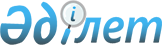 Об утверждении минимальных стандартов оснащения организаций здравоохранения медицинскими изделиямиПриказ Министра здравоохранения Республики Казахстан от 29 октября 2020 года № ҚР ДСМ-167/2020. Зарегистрирован в Министерстве юстиции Республики Казахстан 30 октября 2020 года № 21560.
      В соответствии с подпунктом 71) статьи 7 Кодекса Республики Казахстан от 7 июля 2020 года "О здоровье народа и системе здравоохранения" ПРИКАЗЫВАЮ:
      1. Утвердить минимальные стандарты оснащения организаций здравоохранения медицинскими изделиями согласно приложению к настоящему приказу.
      2. Департаменту лекарственной политики Министерства здравоохранения Республики Казахстан в установленном законодательством Республики Казахстан порядке обеспечить:
      1) государственную регистрацию настоящего приказа в Министерстве юстиции Республики Казахстан;
      2) размещение настоящего приказа на интернет-ресурсе Министерства здравоохранения Республики Казахстан после его официального опубликования;
      3) в течение десяти рабочих дней после государственной регистрации настоящего приказа представление в Юридической департамент Министерства здравоохранения Республики Казахстан сведений об исполнении мероприятий, предусмотренных подпунктами 1), 2) настоящего пункта.
      3. Контроль за исполнением настоящего приказа возложить на курирующего вице-министра здравоохранения Республики Казахстан.
      4. Настоящий приказ вводится в действие по истечении десяти календарных дней после дня его первого официального опубликования. Минимальные стандарты оснащения организаций здравоохранения медицинскими изделиями Глава 1. Общие положения
      1. Настоящие минимальные стандарты оснащения организаций здравоохранения медицинскими изделиями (далее – Стандарты) разработаны в соответствии с подпунктом 71) статьи 7 Кодекса Республики Казахстан от 7 июля 2020 года "О здоровье народа и системе здравоохранения" и устанавливают общие требования к стандартам оснащения изделиями медицинского назначения и медицинской техникой (далее-МИ) в организациях здравоохранения Республики Казахстан.
      2. Оснащение МИ организаций здравоохранения, оказывающих медицинские услуги, формируется по следующим стандартам:
      1) минимальный стандарт оснащения организации здравоохранения, оказывающей медицинскую помощь в амбулаторных условиях согласно приложению 1 к настоящим Стандартам;
      2) минимальный стандарт оснащения подразделения организации здравоохранения, оказывающего консультативно-диагностическую помощь согласно приложению 2 к настоящим Стандартам;
      3) минимальный стандарт оснащения организации здравоохранения, оказывающей медицинскую помощь в стационарных условиях согласно приложению 3 к настоящим Стандартам;
      4) минимальный стандарт оснащения подразделения организации здравоохранения, оказывающего анестезиологическую и реаниматологическую помощь согласно приложению 4 к настоящим Стандартам;
      5) минимальный стандарт оснащения подразделения организации здравоохранения, оказывающего хирургическую помощь согласно приложению 5 к настоящим Стандартам;
      6) минимальный стандарт оснащения подразделения организации здравоохранения, оказывающего стоматологическую помощь согласно приложению 6 к настоящим Стандартам;
      7) минимальный стандарт оснащения подразделения организации здравоохранения, оказывающего офтальмологическую помощь согласно приложению 7 к настоящим Стандартам;
      8) минимальный стандарт оснащения подразделения организации здравоохранения, оказывающего отоларингологическую помощь согласно приложению 8 к настоящим Стандартам;
      9) минимальный стандарт оснащения подразделения организации здравоохранения, оказывающего кардиологическую помощь согласно приложению 9 к настоящим Стандартам;
      10) минимальный стандарт оснащения подразделения организации здравоохранения, оказывающего помощь при инфекционных заболеваниях согласно приложению 10 к настоящим Стандартам;
      11) минимальный стандарт оснащения подразделения организации здравоохранения, оказывающего урологическую помощь согласно приложению 11 к настоящим Стандартам;
      12) минимальный стандарт оснащения подразделения организации здравоохранения, оказывающего акушерско-гинекологическую помощь согласно приложению 12 к настоящим Стандартам;
      13) минимальный стандарт оснащения подразделения организации здравоохранения, оказывающего онкологическую помощь согласно приложению 13 к настоящим Стандартам;
      14) минимальный стандарт оснащения подразделения организации здравоохранения, оказывающего аллергологическую и иммунологическую помощь согласно приложению 14 к настоящим Стандартам;
      15) минимальный стандарт оснащения подразделения организации здравоохранения, оказывающего травматологическую и ортопедическую помощь согласно приложению 15 к настоящим Стандартам;
      16) минимальный стандарт оснащения подразделения организации здравоохранения, оказывающего пульмонологическую помощь согласно приложению 16 к настоящим Стандартам;
      17) минимальный стандарт оснащения подразделения организации здравоохранения, оказывающего нейрохирургическую помощь согласно приложению 17 к настоящим Стандартам;
      18) минимальный стандарт оснащения подразделения организации здравоохранения, оказывающего ревматологическую помощь согласно приложению 18 к настоящим Стандартам;
      19) минимальный стандарт оснащения подразделения организации здравоохранения, оказывающего эндокринологическую помощь согласно приложению 19 к настоящим Стандартам;
      20) минимальный стандарт оснащения подразделения организации здравоохранения, оказывающего дерматовенерологическую помощь согласно приложению 20 к настоящим Стандартам;
      21) минимальный стандарт оснащения подразделения организации здравоохранения, оказывающего педиатрическую помощь согласно приложению 21 к настоящим Стандартам;
      22) минимальный стандарт оснащения подразделения организации здравоохранения, оказывающего услуги по медицинской реабилитации согласно приложению 22 к настоящим Стандартам;
      23) минимальный стандарт оснащения подразделения организации здравоохранения, оказывающего медицинскую помощь при туберкулезе согласно приложению 23 к настоящим Стандартам;
      24) минимальный стандарт оснащения подразделения организации здравоохранения, оказывающего неврологическую помощь согласно приложению 24 к настоящим Стандартам;
      25) минимальный стандарт оснащения подразделения организации здравоохранения, оказывающего токсикологическую помощь согласно приложению 25 к настоящим Стандартам;
      26) минимальный стандарт оснащения подразделения организации здравоохранения, оказывающего нефрологическую помощь согласно приложению 26 к настоящим Стандартам;
      27) минимальный стандарт оснащения подразделения организации здравоохранения, оказывающего трансфузиологическую помощь согласно приложению 27 к настоящим Стандартам;
      28) минимальный стандарт оснащения подразделения организации здравоохранения, оказывающего гастроэнтерологическую помощь согласно приложению 28 к настоящим Стандартам;
      29) минимальный стандарт оснащения подразделения организации здравоохранения, оказывающего помощь в области психического здоровья согласно приложению 29 к настоящим Стандартам;
      30) минимальный стандарт оснащения подразделения организации здравоохранения, оказывающего паллиативную помощь согласно Приложению 30 к настоящим Стандартам;
      31) минимальный стандарт оснащения подразделения организации здравоохранения, оказывающего гематологическую помощь согласно приложению 31 к настоящим Стандартам;
      32) минимальный стандарт оснащения подразделения организации здравоохранения, оказывающего стерилизационно-дезинфекционные услуги медицинских изделий согласно приложению 32 к настоящим Стандартам;
      33) минимальный стандарт оснащения подразделения организации здравоохранения, оказывающего сурдологическую помощь согласно приложению 33 к настоящим Стандартам.
      Сноска. Пункт 2 с изменением, внесенным приказом и.о. Министра здравоохранения РК от 14.09.2022 № ҚР ДСМ-98 (вводится в действие по истечении десяти календарных дней после дня его первого официального опубликования).

 Минимальный стандарт оснащения организации здравоохранения, оказывающей медицинскую помощь в амбулаторных условиях
      Сноска. Приложение 1 - в редакции приказа и.о. Министра здравоохранения РК от 14.09.2022 № ҚР ДСМ-98 (вводится в действие по истечении десяти календарных дней после дня его первого официального опубликования).
      *Оснащение изделиями медицинского назначения осуществляется согласно заявкам организаций здравоохранения в соответствии с текущей потребностью.**Уровни оснащения:1 уровень – районный согласно государственному нормативу сети организаций здравоохранения, определяемому в соответствии с приказом исполняющего обязанности Министра здравоохранения Республики Казахстан от 15 октября 2020 года № ҚР ДСМ - 133/2020 "Об утверждении государственного норматива сети организаций здравоохранения" (зарегистрирован в Реестре государственной регистрации нормативных правовых актов под № 21452) (далее – Норматив сети);2 уровень – городской согласно Нормативу сети;3 уровень – областной согласно Нормативу сети;4 уровень – республиканские организации здравоохранения, находящиеся в ведении Министерства здравоохранения Республики Казахстан.Расшифровка аббревиатур и сокращений:1. ПТ – по требованию. Минимальный стандарт оснащения подразделения организации здравоохранения, оказывающего консультативно-диагностическую помощь
      Сноска. Приложение 2 - в редакции приказа и.о. Министра здравоохранения РК от 14.09.2022 № ҚР ДСМ-98 (вводится в действие по истечении десяти календарных дней после дня его первого официального опубликования).
      *Оснащение изделиями медицинского назначения осуществляется согласно заявкам организаций здравоохранения в соответствии с текущей потребностью.**Уровни оснащения:1 уровень – районный согласно государственному нормативу сети организаций здравоохранения, определяемому в соответствии с приказом исполняющего обязанности Министра здравоохранения Республики Казахстан от 15 октября 2020 года № ҚР ДСМ - 133/2020 "Об утверждении государственного норматива сети организаций здравоохранения" (зарегистрирован в Реестре государственной регистрации нормативных правовых актов под № 21452) (далее – Норматив сети);2 уровень – городской согласно Нормативу сети;3 уровень – областной согласно Нормативу сети;4 уровень – республиканские организации здравоохранения, находящиеся в ведении Министерства здравоохранения Республики Казахстан.Расшифровка аббревиатур и сокращений:1. АПП – амбулаторно-поликлиническая помощь;2. ВЧ – высокие частоты;3. УЗИ – ультразвуковые исследования;4. КТ – компьютерный томограф;5. МРТ – магнитно-резонансный томограф;6. ПЦР – полимеразная цепная реакция;7. ПТ – по требованию;8. АД – артериальное давление;9. ЭКГ – электрокардиограмма;10. СО2 – диоксид углерода;11. СОЭ – скорость оседания эритроцитов;12. СВЧ – сверхвысокие частоты. Минимальный стандарт оснащения организации здравоохранения, оказывающей медицинскую помощь в стационарных условиях
      Сноска. Приложение 3 - в редакции приказа и.о. Министра здравоохранения РК от 14.09.2022 № ҚР ДСМ-98 (вводится в действие по истечении десяти календарных дней после дня его первого официального опубликования).
      *Оснащение изделиями медицинского назначения осуществляется согласно заявкам организаций здравоохранения в соответствии с текущей потребностью.**Уровни оснащения:1 уровень – районный согласно государственному нормативу сети организаций здравоохранения, определяемому в соответствии с приказом исполняющего обязанности Министра здравоохранения Республики Казахстан от 15 октября 2020 года № ҚР ДСМ - 133/2020 "Об утверждении государственного норматива сети организаций здравоохранения" (зарегистрирован в Реестре государственной регистрации нормативных правовых актов под № 21452) (далее – Норматив сети);2 уровень – городской согласно Нормативу сети;3 уровень – областной согласно Нормативу сети;4 уровень – республиканские организации здравоохранения, находящиеся в ведении Министерства здравоохранения Республики Казахстан.Расшифровка аббревиатур и сокращений:1. ПИТ – палата интенсивной терапии;2. ПТ – по требованию. Минимальный стандарт оснащения подразделения организации здравоохранения, оказывающего анестезиологическую и реаниматологическую помощь
      Для ОАРИТ детской больницы оснащение медицинской техникой осуществляется с учетом педиатрической специфики
      *Оснащение изделиями медицинского назначения осуществляется согласно заявкам организаций здравоохранения в соответствии с текущей потребностью.
      **Уровни оснащения:
      1 уровень - районный согласно государственному нормативу сети организаций здравоохранения, определяемому в соответствии с подпунктом 68) статьи 7 Кодекса Республики Казахстан от 7 июля 2020 года "О здоровье народа и системе здравоохранения" (далее – Норматив сети);
      2 уровень городской согласно Нормативу сети; 
      3 уровень – областной согласно Нормативу сети;
      4 уровень – республиканские организации здравоохранения, находящиеся в ведении Министерства здравоохранения Республики Казахстан.
      *** оснащается в соответствии с оснащением палаты реанимации и интенсивной терапии.
      Расшифровка аббревиатур и сокращений:
      ПТ – по требованию. Минимальный стандарт оснащения подразделения организации здравоохранения, оказывающего хирургическую помощь
      Сноска. Приложение 5 - в редакции приказа и.о. Министра здравоохранения РК от 14.09.2022 № ҚР ДСМ-98 (вводится в действие по истечении десяти календарных дней после дня его первого официального опубликования).
      *Оснащение медицинскими изделиями осуществляется согласно заявкам организаций здравоохранения в соответствии с текущей потребностью.**Уровни оснащения:1 уровень – районный согласно государственному нормативу сети организаций здравоохранения, определяемому в соответствии с приказом исполняющего обязанности Министра здравоохранения Республики Казахстан от 15 октября 2020 года № ҚР ДСМ - 133/2020 "Об утверждении государственного норматива сети организаций здравоохранения" (зарегистрирован в Реестре государственной регистрации нормативных правовых актов под № 21452) (далее – Норматив сети);2 уровень городской согласно Нормативу сети;3 уровень – областной согласно Нормативу сети;4 уровень – республиканские организации здравоохранения, находящиеся в ведении Министерства здравоохранения Республики Казахстан.Расшифровка аббревиатур и сокращений:1. УФО – ультрафиолетовое облучение;2. ЭРХПГ – эндоскопическая ретроградная холангиопанкреатография;3. ЭПСТ – эндоскопическая папиллосфинктеротомия;4. ЦАХ – центр амбулаторной хирургии;5. ПТ – по требованию;6. ПЦР – полимеразная цепная реакция;7. АД – артериальное давление. Минимальный стандарт оснащения подразделения организации здравоохранения, оказывающего стоматологическую помощь
      *Оснащение изделиями медицинского назначения осуществляется согласно заявкам организаций здравоохранения в соответствии с текущей потребностью.
      **Уровни оснащения:
      1 уровень - районный согласно государственному нормативу сети организаций здравоохранения, определяемому в соответствии с подпунктом 68) статьи 7 Кодекса Республики Казахстан от 7 июля 2020 года "О здоровье народа и системе здравоохранения" (далее – Норматив сети);
      2 уровень городской согласно Нормативу сети; 
      3 уровень – областной согласно Нормативу сети;
      4 уровень – республиканские организации здравоохранения, находящиеся в ведении Министерства здравоохранения Республики Казахстан.
      ***дополнительно к оснащению операционного зала
      ****дополнительно к оснащению инструментально –диагностического отделения
      Расшифровка аббревиатур и сокращений:
      1. ЧЛХ – челюстно - лицевая хирургия;
      2. ПТ – по требованию. Минимальный стандарт оснащения подразделения организации здравоохранения, оказывающего офтальмологическую помощь
      *Оснащение изделиями медицинского назначения осуществляется согласно заявкам организаций здравоохранения в соответствии с текущей потребностью.
      **Уровни оснащения:
      1 уровень - районный согласно государственному нормативу сети организаций здравоохранения, определяемому в соответствии с подпунктом 68) статьи 7 Кодекса Республики Казахстан от 7 июля 2020 года "О здоровье народа и системе здравоохранения" (далее – Норматив сети);
      2 уровень городской согласно Нормативу сети; 
      3 уровень – областной согласно Нормативу сети;
      4 уровень – республиканские организации здравоохранения, находящиеся в ведении Министерства здравоохранения Республики Казахстан.
      *** - Дополнительно к оснащению операционного зала.
      Расшифровка аббревиатур и сокращений:
      ФАГД – флуоресцентная ангиография глазного дна;
      ПТ – по требованию. Минимальный стандарт оснащения подразделения организации здравоохранения, оказывающего отоларингологическую помощь
      *Оснащение изделиями медицинского назначения осуществляется согласно заявкам организаций здравоохранения в соответствии с текущей потребностью.
      **Уровни оснащения:
      1 уровень - районный согласно государственному нормативу сети организаций здравоохранения, определяемому в соответствии с подпунктом 68) статьи 7 Кодекса Республики Казахстан от 7 июля 2020 года "О здоровье народа и системе здравоохранения" (далее – Норматив сети);
      2 уровень городской согласно Нормативу сети; 
      3 уровень – областной согласно Нормативу сети;
      4 уровень – республиканские организации здравоохранения, находящиеся в ведении Министерства здравоохранения Республики Казахстан.
      ***Дополнительно к оснащению операционного зала
      ****Дополнительно к оснащению инструментально –диагностического отделения
      Расшифровка аббревиатур и сокращений:
      1. ЛОР – оториноларингология (отоларингология);
      2. ПТ – по требованию. Минимальный стандарт оснащения подразделения организации здравоохранения, оказывающего кардиологическую помощь
      Сноска. Приложение 9 - в редакции приказа и.о. Министра здравоохранения РК от 14.09.2022 № ҚР ДСМ-98 (вводится в действие по истечении десяти календарных дней после дня его первого официального опубликования).
      *Оснащение медицинскими изделиями осуществляется согласно заявкам организаций здравоохранения в соответствии с текущей потребностью.**Уровни оснащения:1 уровень – районный согласно государственному нормативу сети организаций здравоохранения, определяемому в соответствии с приказом исполняющего обязанности Министра здравоохранения Республики Казахстан от 15 октября 2020 года № ҚР ДСМ - 133/2020 "Об утверждении государственного норматива сети организаций здравоохранения" (зарегистрирован в Реестре государственной регистрации нормативных правовых актов под № 21452) (далее – Норматив сети);2 уровень городской согласно Нормативу сети;3 уровень – областной согласно Нормативу сети;4 уровень – республиканские организации здравоохранения, находящиеся в ведении Министерства здравоохранения Республики Казахстан.***Дополнительно к оснащению операционного зала****Дополнительно к оснащению инструментально –диагностического отделенияРасшифровка аббревиатур и сокращений:1. ЭФ – электрофизиологическая станция;2. УЗИ – ультразвуковые исследования;3. ПТ – по требованию;4. АД – артериальное давление;5. КШС – кислотнощелочное состояние.6. АСТ – аспартатаминотрансфераза;7. ОСТ – оптическая когерентная томография. Минимальный стандарт оснащения подразделения организации здравоохранения, оказывающего помощь при инфекционных заболеваниях
      *Оснащение изделиями медицинского назначения осуществляется согласно заявкам организаций здравоохранения в соответствии с текущей потребностью.
      **Уровни оснащения:
      1 уровень - районный согласно государственному нормативу сети организаций здравоохранения, определяемому в соответствии с подпунктом 68) статьи 7 Кодекса Республики Казахстан от 7 июля 2020 года "О здоровье народа и системе здравоохранения" (далее – Норматив сети);
      2 уровень городской согласно Нормативу сети; 
      3 уровень – областной согласно Нормативу сети;
      4 уровень – республиканские организации здравоохранения, находящиеся в ведении Министерства здравоохранения Республики Казахстан.
      ***Дополнительно к оснащению инструментально –диагностического отделения
      Расшифровка аббревиатур и сокращений:
      ПТ – по требованию. Минимальный стандарт оснащения подразделения организации здравоохранения, оказывающего урологическую помощь
      *Оснащение изделиями медицинского назначения осуществляется согласно заявкам организаций здравоохранения в соответствии с текущей потребностью.
      **Уровни оснащения:
      1 уровень - районный согласно государственному нормативу сети организаций здравоохранения, определяемому в соответствии с подпунктом 68) статьи 7 Кодекса Республики Казахстан от 7 июля 2020 года "О здоровье народа и системе здравоохранения" (далее – Норматив сети);
      2 уровень городской согласно Нормативу сети; 
      3 уровень – областной согласно Нормативу сети;
      4 уровень – республиканские организации здравоохранения, находящиеся в ведении Министерства здравоохранения Республики Казахстан.
      ***Дополнительно к оснащению инструментально –диагностического отделения Минимальный стандарт оснащения подразделения организации здравоохранения, оказывающего акушерско-гинекологическую помощь
      *Оснащение изделиями медицинского назначения осуществляется согласно заявкам организаций здравоохранения в соответствии с текущей потребностью.
      **Уровни оснащения:
      1 уровень - районный согласно государственному нормативу сети организаций здравоохранения, определяемому в соответствии с подпунктом 68) статьи 7 Кодекса Республики Казахстан от 7 июля 2020 года "О здоровье народа и системе здравоохранения" (далее – Норматив сети);
      2 уровень городской согласно Нормативу сети; 
      3 уровень – областной согласно Нормативу сети;
      4 уровень – республиканские организации здравоохранения, находящиеся в ведении Министерства здравоохранения Республики Казахстан.
      *** В случае отсутствия инструментально –диагностического отделения
      ****Дополнительно к оснащению операционного зала
      *****Дополнительно к оснащению инструментально –диагностического отделения
      Расшифровка аббревиатур и сокращений:
      1. УЗИ – ультразвуковые исследования;
      2. ВЭК – видеоэндоскопический комплекс;
      3. ПТ – по требованию. Минимальный стандарт оснащения подразделения организации здравоохранения, оказывающего онкологическую помощь
      Сноска. Приложение 13 - в редакции приказа и.о. Министра здравоохранения РК от 14.09.2022 № ҚР ДСМ-98 (вводится в действие по истечении десяти календарных дней после дня его первого официального опубликования).
      *Оснащение изделиями медицинского назначения осуществляется согласно заявкам организаций здравоохранения в соответствии с текущей потребностью.**Уровни оснащения:1 уровень – районный согласно государственному нормативу сети организаций здравоохранения, определяемому в соответствии с приказом исполняющего обязанности Министра здравоохранения Республики Казахстан от 15 октября 2020 года № ҚР ДСМ - 133/2020 "Об утверждении государственного норматива сети организаций здравоохранения" (зарегистрирован в Реестре государственной регистрации нормативных правовых актов под № 21452) (далее – Норматив сети);2 уровень городской согласно Нормативу сети;3 уровень – областной согласно Нормативу сети;4 уровень – республиканские организации здравоохранения, находящиеся в ведении Министерства здравоохранения Республики Казахстан.Расшифровка аббревиатур и сокращений:1. РФП – радиофармпрепарат;2. МэВ – мегаэлектронвольт;3. (ПЭТ) ПЭТ (КТ) – позитронно-эмиссионный томограф, совмещенный с компьютерным томографом;4. (ОФЭКТ) ОФЭКТ (КТ) – однофотонный эмиссионный компьютерный томограф, совмещенный с компьютерным томографом;5. КазНИИОиР – Казахский научно-исследовательский институт онкологии и радиологии.6. ПТ – по требованию. Минимальный стандарт оснащения подразделения организации здравоохранения, оказывающего аллергологическую и иммунологическую помощь
      *Оснащение изделиями медицинского назначения осуществляется согласно заявкам организаций здравоохранения в соответствии с текущей потребностью.
      **Уровни оснащения:
      1 уровень - районный согласно государственному нормативу сети организаций здравоохранения, определяемому в соответствии с подпунктом 68) статьи 7 Кодекса Республики Казахстан от 7 июля 2020 года "О здоровье народа и системе здравоохранения" (далее – Норматив сети);
      2 уровень городской согласно Нормативу сети; 
      3 уровень – областной согласно Нормативу сети;
      4 уровень – республиканские организации здравоохранения, находящиеся в ведении Министерства здравоохранения Республики Казахстан.
      Расшифровка аббревиатур и сокращений:
      ПТ – по требованию. Минимальный стандарт оснащения подразделения организации здравоохранения, оказывающего травматологическую и ортопедическую помощь
      *Оснащение изделиями медицинского назначения осуществляется согласно заявкам организаций здравоохранения в соответствии с текущей потребностью.
      **Уровни оснащения:
      1 уровень - районный согласно государственному нормативу сети организаций здравоохранения, определяемому в соответствии с подпунктом 68) статьи 7 Кодекса Республики Казахстан от 7 июля 2020 года "О здоровье народа и системе здравоохранения" (далее – Норматив сети);
      2 уровень городской согласно Нормативу сети; 
      3 уровень – областной согласно Нормативу сети;
      4 уровень – республиканские организации здравоохранения, находящиеся в ведении Министерства здравоохранения Республики Казахстан.
      ***Дополнительно к оснащению операционного зала
      ****Дополнительно к оснащению инструментально –диагностического отделения
      Расшифровка аббревиатур и сокращений:
      ПТ – по требованию. Минимальный стандарт оснащения подразделения организации здравоохранения, оказывающего пульмонологическую помощь
      *Оснащение изделиями медицинского назначения осуществляется согласно заявкам организаций здравоохранения в соответствии с текущей потребностью.
      **Уровни оснащения:
      1 уровень - районный согласно государственному нормативу сети организаций здравоохранения, определяемому в соответствии с подпунктом 68) статьи 7 Кодекса Республики Казахстан от 7 июля 2020 года "О здоровье народа и системе здравоохранения" (далее – Норматив сети);
      2 уровень городской согласно Нормативу сети; 
      3 уровень – областной согласно Нормативу сети;
      4 уровень – республиканские организации здравоохранения, находящиеся в ведении Министерства здравоохранения Республики Казахстан.
      ***Дополнительно к оснащению инструментально –диагностического отделения
      Расшифровка аббревиатур и сокращений:
      ПТ – по требованию. Минимальный стандарт оснащения подразделения организации здравоохранения, оказывающего нейрохирургическую помощь
      Сноска. Приложение 17 - в редакции приказа и.о. Министра здравоохранения РК от 14.09.2022 № ҚР ДСМ-98 (вводится в действие по истечении десяти календарных дней после дня его первого официального опубликования).
      *Оснащение медицинскими изделиями осуществляется согласно заявкам организаций здравоохранения в соответствии с текущей потребностью.**Уровни оснащения:1 уровень – районный согласно государственному нормативу сети организаций здравоохранения, определяемому в соответствии с приказом исполняющего обязанности Министра здравоохранения Республики Казахстан от 15 октября 2020 года № ҚР ДСМ - 133/2020 "Об утверждении государственного норматива сети организаций здравоохранения" (зарегистрирован в Реестре государственной регистрации нормативных правовых актов под № 21452) (далее – Норматив сети);2 уровень городской согласно Нормативу сети;3 уровень – областной согласно Нормативу сети;4 уровень – республиканские организации здравоохранения, находящиеся в ведении Министерства здравоохранения Республики Казахстан.*** - Дополнительно к оснащению операционного зала**** - Дополнительно к оснащению инструментально –диагностического отделенияРасшифровка аббревиатур и сокращений:1. ПТ – по требованию; Минимальный стандарт оснащения подразделения организации здравоохранения, оказывающего ревматологическую помощь
      *Оснащение изделиями медицинского назначения осуществляется согласно заявкам организаций здравоохранения в соответствии с текущей потребностью.
      **Уровни оснащения:
      1 уровень - районный согласно государственному нормативу сети организаций здравоохранения, определяемому в соответствии с подпунктом 68) статьи 7 Кодекса Республики Казахстан от 7 июля 2020 года "О здоровье народа и системе здравоохранения" (далее – Норматив сети);
      2 уровень городской согласно Нормативу сети; 
      3 уровень – областной согласно Нормативу сети;
      4 уровень – республиканские организации здравоохранения, находящиеся в ведении Министерства здравоохранения Республики Казахстан.
      Расшифровка аббревиатур и сокращений:
      ПТ – по требованию. Минимальный стандарт оснащения подразделения организации здравоохранения, оказывающего эндокринологическую помощь
      *Оснащение изделиями медицинского назначения осуществляется согласно заявкам организаций здравоохранения в соответствии с текущей потребностью.
      **Уровни оснащения:
      1 уровень - районный согласно государственному нормативу сети организаций здравоохранения, определяемому в соответствии с подпунктом 68) статьи 7 Кодекса Республики Казахстан от 7 июля 2020 года "О здоровье народа и системе здравоохранения" (далее – Норматив сети);
      2 уровень городской согласно Нормативу сети; 
      3 уровень – областной согласно Нормативу сети;
      4 уровень – республиканские организации здравоохранения, находящиеся в ведении Министерства здравоохранения Республики Казахстан.
      ***Приложение к оснащению инструментально-диагностического отделения
      Расшифровка аббревиатур и сокращений:
      УЗИ – ультразвуковые исследования;
      ПТ – по требованию. Минимальный стандарт оснащения подразделения организации здравоохранения, оказывающего дерматовенерологическую помощь
      Сноска. Приложение 20 - в редакции приказа и.о. Министра здравоохранения РК от 14.09.2022 № ҚР ДСМ-98 (вводится в действие по истечении десяти календарных дней после дня его первого официального опубликования).
      *Оснащение изделиями медицинского назначения осуществляется согласно заявкам организаций здравоохранения в соответствии с текущей потребностью.**Уровни оснащения:1 уровень – районный согласно государственному нормативу сети организаций здравоохранения, определяемому в соответствии с приказом исполняющего обязанности Министра здравоохранения Республики Казахстан от 15 октября 2020 года № ҚР ДСМ - 133/2020 "Об утверждении государственного норматива сети организаций здравоохранения" (зарегистрирован в Реестре государственной регистрации нормативных правовых актов под № 21452) (далее – Норматив сети);2 уровень городской согласно Нормативу сети;3 уровень – областной согласно Нормативу сети;4 уровень – республиканские организации здравоохранения, находящиеся в ведении Министерства здравоохранения Республики Казахстан. Минимальный стандарт оснащения подразделения организации здравоохранения, оказывающего педиатрическую помощь
      *Оснащение изделиями медицинского назначения осуществляется согласно заявкам организаций здравоохранения в соответствии с текущей потребностью.
      **Уровни оснащения:
      1 уровень - районный согласно государственному нормативу сети организаций здравоохранения, определяемому в соответствии с подпунктом 68) статьи 7 Кодекса Республики Казахстан от 7 июля 2020 года "О здоровье народа и системе здравоохранения" (далее – Норматив сети);
      2 уровень городской согласно Нормативу сети; 
      3 уровень – областной согласно Нормативу сети;
      4 уровень – республиканские организации здравоохранения, находящиеся в ведении Министерства здравоохранения Республики Казахстан.
      ***Дополнительно к оснащению приемного покоя
      ****Дополнительно к оснащению инструментально –диагностического отделения
      Расшифровка аббревиатур и сокращений:
      1. ИВЛ – искусственная вентиляция легких;
      2. ПИТ – палата интенсивной терапии;
      3. ОРИТН – отделение реанимации и интенсивной терапии новорожденных;
      4. УЗИ – ультразвуковые исследования.
      5. ПТ-по требованию Минимальный стандарт подразделения организации здравоохранения, оказывающего услуги по медицинской реабилитации
      *Оснащение изделиями медицинского назначения осуществляется согласно заявкам организаций здравоохранения в соответствии с текущей потребностью.
      **Первый уровень – медицинские организации, оказывающие амбулаторно-поликлиническую помощь по медицинской реабилитации;
      ***Второй уровень – специализированные медицинские организации, имеющие в своей структуре специализированные отделения и (или) центры, осуществляющие медицинскую реабилитацию;
      **** Третий уровень – специализированные медицинские организации, имеющие в своей структуре отделения и (или) центры, оказывающие специализированную помощь по медицинской реабилитации, в том числе высокотехнологичной.
      Расшифровка аббревиатур и сокращений:
      1. УВЧ – Ультравысокочастотная;
      2. ЛФК – Лечебная физическая культура;
      3. УФО – Ультрафиолетовое облучение;
      4. ППД – постоянные пассивные движения; 
      5. БОС – биологически обратной связью.
      6. ПТ – по требованию Минимальный стандарт оснащения подразделения организации здравоохранения, оказывающего медицинскую помощь при туберкулезе
      *Оснащение изделиями медицинского назначения осуществляется согласно заявкам организаций здравоохранения в соответствии с текущей потребностью.
      **Уровни оснащения:
      1 уровень - районный согласно государственному нормативу сети организаций здравоохранения, определяемому в соответствии с подпунктом 68) статьи 7 Кодекса Республики Казахстан от 7 июля 2020 года "О здоровье народа и системе здравоохранения" (далее – Норматив сети);
      2 уровень городской согласно Нормативу сети; 
      3 уровень – областной согласно Нормативу сети;
      4 уровень – республиканские организации здравоохранения, находящиеся в ведении Министерства здравоохранения Республики Казахстан.
      Расшифровка аббревиатур и сокращений:
      ПТ – по требованию. Минимальный стандарт оснащения подразделения организации здравоохранения, оказывающего неврологическую помощь
      *Оснащение изделиями медицинского назначения осуществляется согласно заявкам организаций здравоохранения в соответствии с текущей потребностью.
      **Уровни оснащения:
      1 уровень - районный согласно государственному нормативу сети организаций здравоохранения, определяемому в соответствии с подпунктом 68) статьи 7 Кодекса Республики Казахстан от 7 июля 2020 года "О здоровье народа и системе здравоохранения" (далее – Норматив сети);
      2 уровень городской согласно Нормативу сети; 
      3 уровень – областной согласно Нормативу сети;
      4 уровень – республиканские организации здравоохранения, находящиеся в ведении Министерства здравоохранения Республики Казахстан.
      *** - Дополнительно к оснащению инструментально –диагностического отделения. Минимальный стандарт оснащения подразделения организации здравоохранения, оказывающего токсикологическую помощь
      Сноска. Приложение 25 - в редакции приказа и.о. Министра здравоохранения РК от 14.09.2022 № ҚР ДСМ-98 (вводится в действие по истечении десяти календарных дней после дня его первого официального опубликования).
      *Оснащение медицинскими изделиями осуществляется согласно заявкам организаций здравоохранения в соответствии с текущей потребностью.**Уровни оснащения:1 уровень – районный согласно государственному нормативу сети организаций здравоохранения, определяемому в соответствии с приказом исполняющего обязанности Министра здравоохранения Республики Казахстан от 15 октября 2020 года № ҚР ДСМ - 133/2020 "Об утверждении государственного норматива сети организаций здравоохранения" (зарегистрирован в Реестре государственной регистрации нормативных правовых актов под № 21452) (далее – Норматив сети);2 уровень городской согласно Нормативу сети;3 уровень – областной согласно Нормативу сети;4 уровень – республиканские организации здравоохранения, находящиеся в ведении Министерства здравоохранения Республики Казахстан.***Дополнительно к оснащению ОАРИТ****Дополнительно к оснащению инструментально –диагностического отделенияРасшифровка аббревиатур и сокращений:1. ПТ – по требованию;2. УФ-спектрофотометр – ультрафиолетовый спектрофотометр;3. ОАРИТ – отделение анестезиологии, реанимации и интенсивной терапии;4. нм – нанометр. Минимальный стандарт оснащения подразделения организации здравоохранения, оказывающего нефрологическую помощь
      *Оснащение изделиями медицинского назначения осуществляется согласно заявкам организаций здравоохранения в соответствии с текущей потребностью.
      **Уровни оснащения:
      1 уровень - районный согласно государственному нормативу сети организаций здравоохранения, определяемому в соответствии с подпунктом 68) статьи 7 Кодекса Республики Казахстан от 7 июля 2020 года "О здоровье народа и системе здравоохранения" (далее – Норматив сети);
      2 уровень городской согласно Нормативу сети; 
      3 уровень – областной согласно Нормативу сети;
      4 уровень – республиканские организации здравоохранения, находящиеся в ведении Министерства здравоохранения Республики Казахстан.
      Расшифровка аббревиатур и сокращений:
      ПТ – по требованию. Минимальный стандарт оснащения организаций здравоохранения, оказывающих трансфузиологическую помощь
      Сноска. Приложение 27 - в редакции приказа и.о. Министра здравоохранения РК от 14.09.2022 № ҚР ДСМ-98 (вводится в действие по истечении десяти календарных дней после дня его первого официального опубликования).
      * Оснащение медицинскими изделиями осуществляется согласно заявкам организаций здравоохранения в соответствии с текущей потребностью.**Оснащение изделиями медицинского назначения осуществляется при наличии лаборатории (отделения) отделаРасшифровка аббревиатур и сокращений:ПТ-по требованию;СОЭ-скорость оседания эритроцитов;ИФА-иммуноферментный анализ;ДНК-дезоксирибонуклеиновая кислота;АЛТ-аланинаминотрансфераза;t°С -температура градусов Цельсия;ПЦР- полимеразная цепная реакция;СО2 – диоксид углерода. Минимальный стандарт оснащения подразделения организации здравоохранения, оказывающего гастроэнтерологическую помощь
      *Оснащение изделиями медицинского назначения осуществляется согласно заявкам организаций здравоохранения в соответствии с текущей потребностью.
      **Уровни оснащения:
      1 уровень - районный согласно государственному нормативу сети организаций здравоохранения, определяемому в соответствии с подпунктом 68) статьи 7 Кодекса Республики Казахстан от 7 июля 2020 года "О здоровье народа и системе здравоохранения" (далее – Норматив сети);
      2 уровень городской согласно Нормативу сети; 
      3 уровень – областной согласно Нормативу сети;
      4 уровень – республиканские организации здравоохранения, находящиеся в ведении Министерства здравоохранения Республики Казахстан.
      Расшифровка аббревиатур и сокращений:
      ПТ – по требованию. Минимальный стандарт оснащения подразделения организации здравоохранения, оказывающего помощь в области психического здоровья
      *Оснащение изделиями медицинского назначения осуществляется согласно заявкам организаций здравоохранения в соответствии с текущей потребностью.
      **Уровни оснащения:
      1 уровень - районный согласно государственному нормативу сети организаций здравоохранения, определяемому в соответствии с подпунктом 68) статьи 7 Кодекса Республики Казахстан от 7 июля 2020 года "О здоровье народа и системе здравоохранения" (далее – Норматив сети);
      2 уровень городской согласно Нормативу сети; 
      3 уровень – областной согласно Нормативу сети;
      4 уровень – республиканские организации здравоохранения, находящиеся в ведении Министерства здравоохранения Республики Казахстан.
      Расшифровка аббревиатур и сокращений:
      ПТ – по требованию. Минимальный стандарт оснащения подразделения организации здравоохранения, оказывающего паллиативную помощь
      Сноска. Приложение 30 - в редакции приказа и.о. Министра здравоохранения РК от 14.09.2022 № ҚР ДСМ-98 (вводится в действие по истечении десяти календарных дней после дня его первого официального опубликования).
      *Оснащение изделиями медицинского назначения осуществляется согласно заявкам организаций здравоохранения в соответствии с текущей потребностью.**Уровни оснащения:1 уровень – районный согласно государственному нормативу сети организаций здравоохранения, определяемому в соответствии с приказом исполняющего обязанности Министра здравоохранения Республики Казахстан от 15 октября 2020 года № ҚР ДСМ - 133/2020 "Об утверждении государственного норматива сети организаций здравоохранения" (зарегистрирован в Реестре государственной регистрации нормативных правовых актов под № 21452) (далее – Норматив сети);2 уровень городской согласно Нормативу сети;3 уровень – областной согласно Нормативу сети;4 уровень – республиканские организации здравоохранения, находящиеся в ведении Министерства здравоохранения Республики Казахстан.Расшифровка аббревиатур и сокращений:1. ПТ – по требованию. Минимальный стандарт оснащения подразделения организации здравоохранения, оказывающего гематологическую помощь
      *Оснащение изделиями медицинского назначения осуществляется согласно заявкам организаций здравоохранения в соответствии с текущей потребностью.
      **Уровни оснащения:
      1 уровень - районный согласно государственному нормативу сети организаций здравоохранения, определяемому в соответствии с подпунктом 68) статьи 7 Кодекса Республики Казахстан от 7 июля 2020 года "О здоровье народа и системе здравоохранения" (далее – Норматив сети);
      2 уровень городской согласно Нормативу сети; 
      3 уровень – областной согласно Нормативу сети;
      4 уровень – республиканские организации здравоохранения, находящиеся в ведении Министерства здравоохранения Республики Казахстан.
      Расшифровка аббревиатур и сокращений:
      ПТ – по требованию. Минимальный стандарт оснащения подразделения организации здравоохранения, оказывающего стерилизационно-дезинфекционные услуги медицинских изделий
      *Оснащение изделиями медицинского назначения осуществляется согласно заявкам организаций здравоохранения в соответствии с текущей потребностью.
      **Уровни оснащения:
      1 уровень - районный согласно государственному нормативу сети организаций здравоохранения, определяемому в соответствии с подпунктом 68) статьи 7 Кодекса Республики Казахстан от 7 июля 2020 года "О здоровье народа и системе здравоохранения" (далее – Норматив сети);
      2 уровень городской согласно Нормативу сети; 
      3 уровень – областной согласно Нормативу сети;
      4 уровень – республиканские организации здравоохранения, находящиеся в ведении Министерства здравоохранения Республики Казахстан.
      Расшифровка аббревиатур и сокращений:
      1. ЦСО – централизованное стерилизационное отделение;
      2. АПП – амбулаторно-поликлиническая помощь. Минимальный стандарт оснащения подразделения организации здравоохранения, оказывающего сурдологическую помощь
      *Оснащение изделиями медицинского назначения осуществляется согласно заявкам организаций здравоохранения в соответствии с текущей потребностью.
      **Уровни оснащения:
      1 уровень - районный согласно государственному нормативу сети организаций здравоохранения, определяемому в соответствии с подпунктом 68) статьи 7 Кодекса Республики Казахстан от 7 июля 2020 года "О здоровье народа и системе здравоохранения" (далее – Норматив сети);
      2 уровень городской согласно Нормативу сети; 
      3 уровень – областной согласно Нормативу сети;
      4 уровень – республиканские организации здравоохранения, находящиеся в ведении Министерства здравоохранения Республики Казахстан.
      Расшифровка аббревиатур и сокращений:
      КСВП – коротколатентные слуховые вызванные потенциалы
      ASSR- стационарные слуховые вызванные потенциалы
      ТЕОАЕ – вызванная отоакустическая эмиссия
      DPOAE - вызванная отоакустическая эмиссия на частоте продукта исскажения
      RECD – измерение звукового давления в реальном ухе
      ПТ – по требованию.
					© 2012. РГП на ПХВ «Институт законодательства и правовой информации Республики Казахстан» Министерства юстиции Республики Казахстан
				
      Министр здравоохраненияРеспублики Казахстан 

А. Цой
Приложение к приказу
Министр здравоохранения
Республики Казахстан
от 29 октября 2020 года№ ҚР ДСМ-167/2020Приложение 1
к Минимальным стандартам
оснащения организаций
здравоохранения медицинскими
изделиями
№
Наименование медицинских изделий*
Количество медицинских изделий в зависимости от уровня**
Количество медицинских изделий в зависимости от уровня**
Количество медицинских изделий в зависимости от уровня**
Количество медицинских изделий в зависимости от уровня**
№
Наименование медицинских изделий*
1
2
3
4
№
Доврачебный кабинет 
Доврачебный кабинет 
Доврачебный кабинет 
Доврачебный кабинет 
Доврачебный кабинет 
1)
Кушетка
1
1
1
1
2)
Облучатель бактерицидный стационарный
1
1
1
1
3)
Термометр медицинский
1
1
1
1
4)
Тонометр
1
1
1
1
5)
Фонендоскоп
1
1
1
1
6)
Шпатель медицинский
1
1
1
1
7)
Пульсоксиметр
1
1
1
1
8)
Электрокардиограф многоканальный
ПТ
1
1
1
9)
Экспресс-анализатор уровня глюкозы в крови
ПТ
1
1
1
10)
Экспресс-анализатор уровня холестерина в крови
ПТ
1
1
1
Кабинет врача общей практики (терапевта)
Кабинет врача общей практики (терапевта)
Кабинет врача общей практики (терапевта)
Кабинет врача общей практики (терапевта)
Кабинет врача общей практики (терапевта)
1)
Кушетка
1
1
1
1
2)
Облучатель бактерицидный стационарный
1
1
1
1
3)
Термометр медицинский
1
1
1
1
4)
Тонометр
1
1
1
1
5)
Фонендоскоп
1
1
1
1
6)
Шпатель медицинский
1
1
1
1
7)
Пульсоксиметр
1
1
1
1
Кабинет врача педиатра
Кабинет врача педиатра
Кабинет врача педиатра
Кабинет врача педиатра
Кабинет врача педиатра
Кабинет врача педиатра
1)
Кушетка
1
1
1
1
2)
Облучатель бактерицидный стационарный
1
1
1
1
3)
Термометр медицинский
1
1
1
1
4)
Тонометр
1
1
1
1
5)
Фонендоскоп
1
1
1
1
6)
Шпатель медицинский
1
1
1
1
7)
Пульсоксиметр
1
1
1
1
8)
Весы (электронные) и ростомер
1
1
1
1
Кабинет врача акушер-гинеколога
Кабинет врача акушер-гинеколога
Кабинет врача акушер-гинеколога
Кабинет врача акушер-гинеколога
Кабинет врача акушер-гинеколога
Кабинет врача акушер-гинеколога
1)
Кресло гинекологическое
1
1
1
1
2)
Кардиотокограф
ПТ
ПТ
ПТ
ПТ
3)
Кольпоскоп
ПТ
ПТ
ПТ
ПТ
4)
Светильник (лампа) медицинский
1
1
1
1
Оснащение для выезда по 4 категории скорой медицинской помощи
Оснащение для выезда по 4 категории скорой медицинской помощи
Оснащение для выезда по 4 категории скорой медицинской помощи
Оснащение для выезда по 4 категории скорой медицинской помощи
Оснащение для выезда по 4 категории скорой медицинской помощи
Оснащение для выезда по 4 категории скорой медицинской помощи
1)
Электрокардиограф многоканальный
1
1
1
1
2)
Экспресс-анализатор уровня глюкозы в крови
1
1
1
1
3)
Аспиратор (отсасыватель) медицинский
1
1
1
1
4)
Редуктор-ингалятор кислородный с 2 литровым баллоном
1
1
1
1
Дневной стационар
Дневной стационар
Дневной стационар
Дневной стационар
Дневной стационар
Дневной стационар
Палата
Палата
Палата
Палата
Палата
Палата
1)
Электрокардиограф многоканальный
1 на отделение
1 на отделение
1 на отделение
1 на отделение
Процедурный (прививочный, перевязочный) кабинет
Процедурный (прививочный, перевязочный) кабинет
Процедурный (прививочный, перевязочный) кабинет
Процедурный (прививочный, перевязочный) кабинет
Процедурный (прививочный, перевязочный) кабинет
Процедурный (прививочный, перевязочный) кабинет
1)
Светильник медицинский смотровой (мобильный)
1
1
1
1
2)
Аспиратор (отсасыватель) медицинский
1 на отделение
1 на отделение
1 на отделение
1 на отделение
3)
Автоматический наружный дефибриллятор
1 на отделение
1 на отделение
1 на отделение
1 на отделение
4)
Кушетка
1
1
1
1
Пункт забора и приема биологического материала
Пункт забора и приема биологического материала
Пункт забора и приема биологического материала
Пункт забора и приема биологического материала
Пункт забора и приема биологического материала
Пункт забора и приема биологического материала
1)
Гигрометр
1
1
1
1
2)
Тонометр
1
1
1
1
3)
Холодильник для хранения консервантов и стабилизаторов 
материала
1
1
1
1
4)
Холодильник для хранения биологического материала
1
1
1
1
5)
Центрифуга
1
1
1
1
6)
Кушетка
1
1
1
1
7)
Термометр (допускается совмещенный с гигрометром)
1
1
1
1
8)
Контейнеры для транспортировки биологического материала (контейнер-термостат)
ПТ
ПТ
ПТ
ПТ
9)
Устройства для контроля температуры при транспортировке
ПТ
ПТ
ПТ
ПТ
10)
Термостат
1
1
1
1
11)
Бактерицидный облучатель стационарный или рециркулятор
1
1
1
1Приложение 2
к Минимальным стандартам
оснащения организаций
здравоохранения медицинскими
изделиями
№
Наименование медицинских изделий*
Количество медицинских изделий в зависимости от уровня**
Количество медицинских изделий в зависимости от уровня**
Количество медицинских изделий в зависимости от уровня**
Количество медицинских изделий в зависимости от уровня**
№
Наименование медицинских изделий*
1
2
3
4
Кабинет врача всех профилей
Кабинет врача всех профилей
Кабинет врача всех профилей
Кабинет врача всех профилей
Кабинет врача всех профилей
Кабинет врача всех профилей
1)
Кушетка
1
1
1
1
2)
Облучатель бактерицидный 
1
1
1
1
3)
Термометр медицинский
1
1
1
1
4)
Тонометр
1
1
1
1
5)
Фонендоскоп
1
1
1
1
6)
Пульсоксиметр
1
1
1
1
Процедурный (перевязочный) кабинет
Процедурный (перевязочный) кабинет
Процедурный (перевязочный) кабинет
Процедурный (перевязочный) кабинет
Процедурный (перевязочный) кабинет
Процедурный (перевязочный) кабинет
1)
Светильник медицинский смотровой (мобильный)
1
1
1
1
2)
Аспиратор (отсасыватель) медицинский
1
1
1
1
3)
Автоматический наружный дефибриллятор
1
1
1
1
4)
Облучатель бактерицидный
1
1
1
1
5)
Противошоковая аптечка
1
1
1
1
Кабинет эзофагогастродуоденоскопии (АПП, стационар)
Кабинет эзофагогастродуоденоскопии (АПП, стационар)
Кабинет эзофагогастродуоденоскопии (АПП, стационар)
Кабинет эзофагогастродуоденоскопии (АПП, стационар)
Кабинет эзофагогастродуоденоскопии (АПП, стационар)
Кабинет эзофагогастродуоденоскопии (АПП, стационар)
1)
Видеоэндоскопическая система (видеопроцессор, монитор, осветитель, отсасыватель)
1
1
1
1
2)
Видеогастродуоденоскоп
1
1
1
1
3)
Аспиратор (отсасыватель) медицинский
1
1
1
1
4)
Прибор для проведения внутрижелудочной рН-метрии
-
ПТ
1
1
5)
Аппарат для мойки, дезинфекции и стерилизации жесткого и гибкого эндоскопического оборудования, и медицинской оптики
1
1
1
1
6)
Устройство для предварительной очистки эндоскопов
-
ПТ
ПТ
1
7)
ВЧ-электрохирургический аппарат
-
ПТ
1
1
Кабинет бронхоскопии (АПП, стационар)
Кабинет бронхоскопии (АПП, стационар)
Кабинет бронхоскопии (АПП, стационар)
Кабинет бронхоскопии (АПП, стационар)
Кабинет бронхоскопии (АПП, стационар)
Кабинет бронхоскопии (АПП, стационар)
1)
Видеоэндоскопическая система (видеопроцессор, монитор, осветитель, отсасыватель)
1
1
1
1
2)
Видеобронхоскоп в комплекте (взрослый (детский)
1
1
1
1
3)
Аспиратор (отсасыватель) медицинский
1
1
1
1
4)
Аппарат для мойки, дезинфекции и стерилизации жесткого и гибкого эндоскопического оборудования и медицинской оптики
1
1
1
1
5)
Устройство для предварительной очистки эндоскопов
-
ПТ
ПТ
1
6)
ВЧ-электрохирургический аппарат
-
ПТ
1
1
Кабинет колоно- и ректоскопии (АПП, стационар)
Кабинет колоно- и ректоскопии (АПП, стационар)
Кабинет колоно- и ректоскопии (АПП, стационар)
Кабинет колоно- и ректоскопии (АПП, стационар)
Кабинет колоно- и ректоскопии (АПП, стационар)
Кабинет колоно- и ректоскопии (АПП, стационар)
1)
Видеоэндоскопическая система (процессор, монитор, отсасыватель)
1
1
1
1
2)
Видеоколоноскоп
1
1
1
1
3)
Ректоскоп
1
1
1
1
4)
Аппарат для мойки, дезинфекции и стерилизации жесткого и гибкого эндоскопического оборудования и медицинской оптики
1
1
1
1
5)
Устройство для предварительной очистки эндоскопов
-
ПТ
ПТ
1
6)
ВЧ-электрохирургический аппарат
-
ПТ
1
1
Кабинет гистероскопии (АПП, стационар)
Кабинет гистероскопии (АПП, стационар)
Кабинет гистероскопии (АПП, стационар)
Кабинет гистероскопии (АПП, стационар)
Кабинет гистероскопии (АПП, стационар)
Кабинет гистероскопии (АПП, стационар)
1)
Гистероскоп
-
1
1
1
2)
Аппарат для мойки, дезинфекции и стерилизации жесткого и гибкого эндоскопического оборудования и медицинской оптики
-
1
1
1
3)
Устройство для предварительной очистки эндоскопов
-
ПТ
ПТ
1
4)
ВЧ-электрохирургический аппарат
-
ПТ
1
1
Рентген кабинет (АПП, стационар)
Рентген кабинет (АПП, стационар)
Рентген кабинет (АПП, стационар)
Рентген кабинет (АПП, стационар)
Рентген кабинет (АПП, стационар)
Рентген кабинет (АПП, стационар)
1)
Рентгеновский диагностический стационарный аппарат
1
1
1
1
Кабинет флюорографии (АПП)
Кабинет флюорографии (АПП)
Кабинет флюорографии (АПП)
Кабинет флюорографии (АПП)
Кабинет флюорографии (АПП)
Кабинет флюорографии (АПП)
1)
Флюорограф цифровой
1
1
1
1
Кабинет УЗИ (АПП, стационар)
Кабинет УЗИ (АПП, стационар)
Кабинет УЗИ (АПП, стационар)
Кабинет УЗИ (АПП, стационар)
Кабинет УЗИ (АПП, стационар)
Кабинет УЗИ (АПП, стационар)
1)
Аппарат УЗИ 
1
1
1
1
2)
Аппарат непрямой эластографии печени
-
-
1
1
Кабинет КТ (АПП, стационар)
Кабинет КТ (АПП, стационар)
Кабинет КТ (АПП, стационар)
Кабинет КТ (АПП, стационар)
Кабинет КТ (АПП, стационар)
Кабинет КТ (АПП, стационар)
1)
Компьютерный томограф
ПТ
1
1
1
2)
Инжектор для введения контрастного вещества
ПТ
1
1
1
Кабинет МРТ (АПП, стационар)
Кабинет МРТ (АПП, стационар)
Кабинет МРТ (АПП, стационар)
Кабинет МРТ (АПП, стационар)
Кабинет МРТ (АПП, стационар)
Кабинет МРТ (АПП, стационар)
1)
Магнитно-резонансный томограф
-
1
1
1
2)
Инжектор для введения контрастного вещества
-
1
1
1
Отделение функциональной диагностики (АПП, стационар)
Отделение функциональной диагностики (АПП, стационар)
Отделение функциональной диагностики (АПП, стационар)
Отделение функциональной диагностики (АПП, стационар)
Отделение функциональной диагностики (АПП, стационар)
Отделение функциональной диагностики (АПП, стационар)
1)
Электроэнцефалограф
−
1
1
1
2)
Эхоэнцефалограф
−
1
1
1
3)
Электрокардиограф многоканальный
1
1
1
1
4)
Электромиограф
-
-
1
1
5)
Аппарат для холтеровского мониторирования АД и ЭКГ
1
1
1
1
6)
Спирометр
1
1
1
1
Клинико-диагностическая лаборатории
Клинико-диагностическая лаборатории
Клинико-диагностическая лаборатории
Клинико-диагностическая лаборатории
Клинико-диагностическая лаборатории
Клинико-диагностическая лаборатории
Экспресс-лаборатория (стационар)
Экспресс-лаборатория (стационар)
Экспресс-лаборатория (стационар)
Экспресс-лаборатория (стационар)
Экспресс-лаборатория (стационар)
Экспресс-лаборатория (стационар)
1)
Гематологический анализатор
1
1
1
1
2)
Анализатор мочи
1
1
1
1
3)
Биохимический анализатор
1
1
1
1
4)
Коагулометр
1
1
1
1
5)
Анализатор кислотно-основного состояния и газов крови
1
1
1
1
6)
Центрифуга
1
1
1
1
7)
Холодильник
1
1
1
1
8)
Бактерицидный облучатель
1
1
1
1
Цитологическая лаборатория (стационар)
Цитологическая лаборатория (стационар)
Цитологическая лаборатория (стационар)
Цитологическая лаборатория (стационар)
Цитологическая лаборатория (стационар)
Цитологическая лаборатория (стационар)
1)
 Микроскоп бинокулярный
−
1
1
1
2)
 Центрифуга цитологическая
−
1
1
1
3)
 Устройства для приготовления и окраски мазков
−
1
1
1
4)
 Мебель лабораторная
−
1
1
1
Клинико-биохимическая лаборатория (АПП, стационар)
Клинико-биохимическая лаборатория (АПП, стационар)
Клинико-биохимическая лаборатория (АПП, стационар)
Клинико-биохимическая лаборатория (АПП, стационар)
Клинико-биохимическая лаборатория (АПП, стационар)
Клинико-биохимическая лаборатория (АПП, стационар)
1)
Гематологический анализатор
1
1
1
1
2)
Анализатор мочи
1
1
1
1
3)
Биохимический анализатор
1
1
1
1
4)
Коагулометр
1
1
1
1
5)
Микроскоп бинокулярный
1
1
1
1
6)
Прибор для фиксации и окраски мазков крови на предметном стекле
-
1
1
1
7)
Иммуноферментный анализатор
-
1
1
1
8)
Центрифуга
-
1
1
1
9)
Холодильник
1
1
1
1
10)
Бактерицидный облучатель
1
1
1
1
Гематологические исследования
Гематологические исследования
Гематологические исследования
Гематологические исследования
Гематологические исследования
Гематологические исследования
1)
Гематологический 
анализатор
1
1
1
1
2)
Анализатор или устройство для определения СОЭ
1
1
1
1
3)
Микроскоп бинокулярный
1
1
1
1
Химико-микроскопические (общеклинические) исследования
Химико-микроскопические (общеклинические) исследования
Химико-микроскопические (общеклинические) исследования
Химико-микроскопические (общеклинические) исследования
Химико-микроскопические (общеклинические) исследования
Химико-микроскопические (общеклинические) исследования
1)
Полуавтоматический анализатор мочи
1
1
ПТ
ПТ
2)
Автоматический или гибридный анализатор мочи
1
1
1
1
3)
Микроскоп бинокулярный
1
2
2
2
4)
Комплекты иммунологических экспресс-тестов для выявления маркеров поражения желудочно-кишечного тракта и мочевого пузыря 
ПТ
ПТ
ПТ
ПТ
5)
Облучатель-рециркулятор воздуха ультрафиолетовый бактерицидный или кварцевый облучатель
1
1
1
1
6)
Гигрометр 
1
1
1
1
Биохимические исследования
Биохимические исследования
Биохимические исследования
Биохимические исследования
Биохимические исследования
Биохимические исследования
1)
Биохимический автоматический анализатор
1
1
1
1
2)
Анализатор ионоселективный автоматический
1
1
1
1
3)
Система электрофореза полуавтоматическая или автоматическая
-
1
1
1
4)
Анализатор гликолизированного гемоглобина
ПТ
ПТ
ПТ
ПТ
5)
Автоматический или полуавтоматический коагулометр
-
1
1
1
6)
Агрегометр тромбоцитов
-
-
ПТ
1
7)
Облучатель бактерицидный или кварцевый облучатель
1
1
1
1
8)
Гигрометр
1
1
1
1
9)
Холодильник 
1
1
1
1
Иммунологические исследования
Иммунологические исследования
Иммунологические исследования
Иммунологические исследования
Иммунологические исследования
Иммунологические исследования
1)
Автоматический или полуавтомотический иммуноферментный анализатор для ИФА
-
1
1
1
2)
Комплект автоматических пипеточных дозаторов
1
1
1
1
3)
Автоматический иммунохемилюминисцентный анализатор
-
1
1
1
4)
Цитометр проточный автоматический
-
-
1
1
5)
Микроскоп флюоресцентный
-
-
1
1
6)
Центрифуга 
1
1
2
2
7)
Дозатор лабораторный одноканальный (комплект из 6 дозаторов)
-
-
ПТ
ПТ
8)
Дозатор лабораторный многоканальный
-
-
ПТ
ПТ
9)
Облучатель бактерицидный или кварцевый облучатель
1
1
1
1
10)
Гигрометр
1
1
1
1
11)
Холодильник 
1
1
1
1
Молекулярно-генетические исследования (АПП, стационар)
Молекулярно-генетические исследования (АПП, стационар)
Молекулярно-генетические исследования (АПП, стационар)
Молекулярно-генетические исследования (АПП, стационар)
Молекулярно-генетические исследования (АПП, стационар)
Молекулярно-генетические исследования (АПП, стационар)
1)
Инкубатор лабораторный с термоциклированием (термостат твердотельный)
-
-
ПТ
ПТ
2)
Амплификатор нуклеиновых кислот
-
-
1
1
3)
Устройство для выделения нуклеиновых кислот
-
-
1
1
4)
Секвенатор
-
-
1
1
5)
Перемешиватель термостатируемый лабораторный
-
-
1
1
6)
Вортекс
-
-
1
1
7)
Насос с колбой ловушкой
ПТ
ПТ
ПТ
ПТ
8)
Комплект из 6 автоматических пипеточных дозаторов
-
-
1
1
9)
Бокс абактериальной воздушной среды для ПЦР работ
-
-
1
1
10)
Мебель лабораторная
ПТ
ПТ
ПТ
ПТ
11)
Бактерицидный облучатель
ПТ
ПТ
ПТ
ПТ
Бактериологическая лаборатория (АПП, стационар)
Бактериологическая лаборатория (АПП, стационар)
Бактериологическая лаборатория (АПП, стационар)
Бактериологическая лаборатория (АПП, стационар)
Бактериологическая лаборатория (АПП, стационар)
Бактериологическая лаборатория (АПП, стационар)
Культуральные, микроскопические, масс-спектрометрические исследования
Культуральные, микроскопические, масс-спектрометрические исследования
Культуральные, микроскопические, масс-спектрометрические исследования
Культуральные, микроскопические, масс-спектрометрические исследования
Культуральные, микроскопические, масс-спектрометрические исследования
Культуральные, микроскопические, масс-спектрометрические исследования
1)
Анализатор идентификации микроорганизмов автоматический
-
1
1
1
2)
Микроскоп бинокулярный 
1
1
1
1
3)
Автоматическая станция для приготовления стерильных питательных сред
-
1
1
1
4)
Инкубатор СО2
-
1
1
1
5)
Денситометр
-
1
1
1
6)
Анализатор культур крови автоматический
-
-
1
1
7)
Анализатор бактериологический для идентификации микроорганизмов автоматический
-
-
-
1
8)
Анализатор масс-спектрометрический, автоматический
-
-
-
1
9)
Термостат лабораторный
-
4
6
8
10)
Стерилизатор воздушный
-
2
3
4
11)
Весы лабораторные, электронные
-
1
2
2
12)
Центрифуга настольная общего назначения
1
1
2
2
13)
Баня водяная лабораторная
1
1
2
2
14)
Электроплита
1
1
1
15)
СВЧ печь
1
1
1
1
16)
Моечная машина для лабораторной посуды
-
1
1
1
17)
Анализатор бактериологический для диагностики микобактерий из клинических образцов
-
-
1
1
18)
Тесты для выявления устойчивости к противотуберкулезным препаратам 
-
-
1
1
Патоморфология (стационар) структурное подразделение оказывающее патологоанатомическую диагностику
Патоморфология (стационар) структурное подразделение оказывающее патологоанатомическую диагностику
Патоморфология (стационар) структурное подразделение оказывающее патологоанатомическую диагностику
Патоморфология (стационар) структурное подразделение оказывающее патологоанатомическую диагностику
Патоморфология (стационар) структурное подразделение оказывающее патологоанатомическую диагностику
Патоморфология (стационар) структурное подразделение оказывающее патологоанатомическую диагностику
1)
Микроскоп люминесцентный
-
ПТ
1
1
2)
Аппарат для декальцинации
-
ПТ
1
1
3)
Автоматический вакуумный гистологический процессор с производительностью не менее 300 тканевых образцов
-
ПТ
1
1
4)
Автоматизированный микротом ротационный с ретракцией и тримминго
-
ПТ
1
1
5)
Бинокулярный микроскоп (с блоком простой поляризации)
-
ПТ
1
1
6)
Микротом криостатный
-
ПТ
1
1
7)
Микроскоп биологический бинокулярный с иммерсией с цифровой фотонасадкой
-
ПТ
1
1
8)
Автоматический аппарат для окраски гистологических препаратов
-
ПТ
1
1
9)
Автоматический аппарат для окрашивания тканей
-
ПТ
1
1
10)
Стол секционный
-
ПТ
1
1
11)
Станция для заливки парафином
ПТ
1
1
1
12)
Станция вырезки операционного материала
-
ПТ
1
1
13)
Автомат для заключения срезов под покровные стекла
-
ПТ
1
1
14)
Аппарат для маркировки гистокассет
-
ПТ
1
1
15)
Аппарат для маркировки стекол
-
ПТ
1
1
16)
Электрическая система для аутопсии
-
ПТ
1
1
17)
Каталка
-
ПТ
1
1Приложение 3
к Минимальным стандартам
оснащения организаций
здравоохранения медицинскими
изделиями
№
Наименование медицинских изделий*
Количество медицинских изделий в зависимости от уровня**
Количество медицинских изделий в зависимости от уровня**
Количество медицинских изделий в зависимости от уровня**
Количество медицинских изделий в зависимости от уровня**
№
Наименование медицинских изделий*
1
2
3
4
Пост регистрации (регистратура - диспетчерская)
Пост регистрации (регистратура - диспетчерская)
Пост регистрации (регистратура - диспетчерская)
Пост регистрации (регистратура - диспетчерская)
Пост регистрации (регистратура - диспетчерская)
Пост регистрации (регистратура - диспетчерская)
1)
Каталка медицинская больничная
1
2
2
2
2)
Кресло-коляска больничная
1
1
1
1
Зона медицинской сортировки по триаж-системе
Зона медицинской сортировки по триаж-системе
Зона медицинской сортировки по триаж-системе
Зона медицинской сортировки по триаж-системе
Зона медицинской сортировки по триаж-системе
Зона медицинской сортировки по триаж-системе
1)
Каталка медицинская больничная
-
1
1
1
2)
Кресло-коляска больничная
-
2
2
2
3)
Пульсоксиметр
1
2
2
2
4)
Мобильный комплект оснащения для оказания неотложной помощи
ПТ
1
1
1
5)
Аппарат электромеханический рентгенопрозрачный для проведения непрямого массажа сердца у детей и взрослых, с возможностью изменения настроек частоты, глубина и режима компрессий
-
1
1
1
Зона осмотра амбулаторных пациентов, манипуляционные кабинеты
Зона осмотра амбулаторных пациентов, манипуляционные кабинеты
Зона осмотра амбулаторных пациентов, манипуляционные кабинеты
Зона осмотра амбулаторных пациентов, манипуляционные кабинеты
Зона осмотра амбулаторных пациентов, манипуляционные кабинеты
Зона осмотра амбулаторных пациентов, манипуляционные кабинеты
1)
Экспресс-анализатор уровня глюкозы в крови
1
1
1
1
2)
Отоскоп
-
2
2
2
3)
Офтальмоскоп
-
2
2
2
4)
Электрокардиограф многоканальный
1
2
2
2
5)
Кресло-коляска больничная
-
2
2
2
6)
Кресло гинекологическое
1
1
1
1
Зоны для проведения рентгенологической, ультразвуковой, эндоскопической диагностики
Зоны для проведения рентгенологической, ультразвуковой, эндоскопической диагностики
Зоны для проведения рентгенологической, ультразвуковой, эндоскопической диагностики
Зоны для проведения рентгенологической, ультразвуковой, эндоскопической диагностики
Зоны для проведения рентгенологической, ультразвуковой, эндоскопической диагностики
Зоны для проведения рентгенологической, ультразвуковой, эндоскопической диагностики
1)
Видеоскопический комплекс (гастро, бронхо, колоноскоп)
-
1
1
1
2)
Устройство для предварительной очистки эндоскопов
-
1
1
1
3)
Установка для автоматической мойки, дезинфекции и стерилизации гибких эндоскопов, с принадлежностями
-
1
1
1
4)
Сканер ультразвуковой цифровой диагностический, портативный с функцией доплера
-
1
1
1
5)
Система рентгеновская мобильная
-
1
1
1
Зоны (палаты) кратковременного пребывания больных (диагностические палаты), посты для наблюдения за пациентами
Зоны (палаты) кратковременного пребывания больных (диагностические палаты), посты для наблюдения за пациентами
Зоны (палаты) кратковременного пребывания больных (диагностические палаты), посты для наблюдения за пациентами
Зоны (палаты) кратковременного пребывания больных (диагностические палаты), посты для наблюдения за пациентами
Зоны (палаты) кратковременного пребывания больных (диагностические палаты), посты для наблюдения за пациентами
Зоны (палаты) кратковременного пребывания больных (диагностические палаты), посты для наблюдения за пациентами
1)
Монитор пациента
-
1 на 3 койки
1 на 3 койки
1 на 3 койки
2)
Фетальный монитор
-
1
1
1
3)
Электрокардиограф многоканальный
-
2
2
2
4)
Дефибриллятор бифазный с функцией синхронизации
-
1
1
1
5)
Экспресс-анализатор уровня глюкозы в крови
-
2
2
2
6)
Отоскоп
-
2
2
2
7)
Офтальмоскоп
-
2
2
2
8)
Пульсоксиметр
-
1 на 3 койки
1 на 3 койки
1 на 3 койки
9)
Аппарат искусственной вентиляции легких транспортный
-
1
1
1
10)
Ингалятор аэрозольный компрессорный (небулайзер) портативный
-
2
2
2
11)
Кресло-коляска больничная
-
1 на 3 койки
1 на 3 койки
1 на 3 койки
12)
Функциональные мобильные кровати, со штативами
-
3
3
3
13)
Аспиратор (отсасыватель) медицинский
-
1
1
1
Палата (ы) интенсивной терапии
Палата (ы) интенсивной терапии
Палата (ы) интенсивной терапии
Палата (ы) интенсивной терапии
Палата (ы) интенсивной терапии
Палата (ы) интенсивной терапии
1)
Аппарат искусственной вентиляции легких
1 на 3 койки
1 на 3 койки
1 на 3 койки
1 на 3 койки
2)
Монитор пациента
1 на 1 койку
1 на 1 койку
1 на 1 койку
1 на 1 койку
3)
Инфузионный насос
1 на 1 койку
1 на 1 койку
1 на 1 койку
1 на 1 койку
4)
Сканер ультразвуковой цифровой диагностический, портативный с функцией доплера
-
1
1
1
5)
Система рентгеновская мобильная
-
ПТ
ПТ
ПТ
6)
Транспортный инкубатор для новорожденных (для организаций по родовспоможению)
-
ПТ
ПТ
ПТ
7)
Устройства для обогрева новорожденных (для организаций по родовспоможению)
-
ПТ
ПТ
ПТ
8)
Электрокардиограф многоканальный
-
1
1
1
9)
Дефибриллятор бифазный с функцией синхронизации
-
1
1
1
10)
Экспресс-анализатор уровня глюкозы в крови
-
2
2
2
11)
Подогреватель крови и внутривенных жидкостей
-
2
2
2
12)
Функциональные мобильные кровати, со штативами
-
1
1
1
13)
Аспиратор (отсасыватель) медицинский
-
1 на 3 койки
1 на 3 койки
1 на 3 койки
14)
Ларингоскоп 
-
1 на 1 ПИТ
1 на 1 ПИТ
1 на 1 ПИТ
15)
Аппарат электромеханический ренгенопрозрачный, для проведения непрямого массажа сердца у детей и взрослых, с возможностью изменения настроек частоты, глубина и режима компрессий
-
1 на 1 ПИТ
1 на 1 ПИТ
1 на 1 ПИТ
16)
Каталка медицинская больничная
-
3
3
3
Операционный зал для экстренного оперативного вмешательства
Операционный зал для экстренного оперативного вмешательства
Операционный зал для экстренного оперативного вмешательства
Операционный зал для экстренного оперативного вмешательства
Операционный зал для экстренного оперативного вмешательства
Операционный зал для экстренного оперативного вмешательства
1)
Монитор операционный
-
1
1
1
2)
Каталка медицинская больничная
-
3
3
3
3)
Наркозно-дыхательный аппарат
-
2
2
2
4)
Высокочастотный электрокоагулятор для монополярных, биполярных сечений и коагуляции
-
1
1
1
5)
Инфузионный насос
-
2
2
2
6)
Дефибриллятор бифазный с функцией синхронизации
-
1
1
1
7)
Многофункциональный операционный стол
-
1
1
1
8)
Светильник бестеневой медицинский передвижной
-
1
1
1
9)
Аспиратор (отсасыватель) медицинский
-
1
1
1
10)
Электрическая медицинская дрель в комплекте (силовое оборудование для обработки костей)
-
1
1
1
11)
Видеоэндоскопический комплекс для диагностической лапароскопии с инструментами для хирургии, гинекологии и урологии
-
-
1
1
12)
Анализатор кислотно-основного состояния и газов крови (в том числе педиатрического профиля)
-
-
ПТ
ПТ
Изолятор приемного покоя
Изолятор приемного покоя
Изолятор приемного покоя
Изолятор приемного покоя
Изолятор приемного покоя
Изолятор приемного покоя
1)
Светильник медицинский смотровой (мобильный)
1
1
1
1
2)
Функциональные мобильные кровати со штативами
1
1
1
1
3)
Аппарат искусственной вентиляции легких
-
1
1
1
4)
Электрокардиограф многоканальный
-
1
1
1
5)
Аспиратор (отсасыватель) медицинский
-
1
1
1
6)
Ларингоскоп с волоконным световодом
1
1
1
1
7)
Инфузионный насос
1 на 1 койку
1 на 1 койку
1 на 1 койку
1 на 1 койку
8)
Монитор пациента
1
1
1
1Приложение 4к Минимальным стандартам
оснащения организаций
здравоохранения медицинскими изделиями
№
Наименование медицинских изделий*
Количество медицинских изделий в зависимости от уровня**
Количество медицинских изделий в зависимости от уровня**
Количество медицинских изделий в зависимости от уровня**
Количество медицинских изделий в зависимости от уровня**
№
Наименование медицинских изделий*
1
2
3
4
Отделение реанимации и интенсивной терапии
Отделение реанимации и интенсивной терапии
Отделение реанимации и интенсивной терапии
Отделение реанимации и интенсивной терапии
Отделение реанимации и интенсивной терапии
Отделение реанимации и интенсивной терапии
1)
Монитор для измерения внутричерепного давления
−
−
2
2
2)
Портативный аппарат для ультразвукового исследования
−
−
1
1
3)
Церебральный оксиметр
−
−
1
1
4)
Аппарат для транскраниальной допплерографии
−
−
1
1
5)
Видеобронхоскоп в комплекте
−
1
1
1
6)
Фибробронхоскоп портативный в реанимации
ПТ
ПТ
ПТ
ПТ
7)
Устройство для предварительной очистки эндоскопов
−
1
1
1
8)
Установка для автоматической мойки, дезинфекции и стерилизации гибких эндоскопов, с принадлежностями
−
1
1
1
9)
Ингалятор аэрозольный компрессорный (небулайзер) портативный
1
1на 3койки
1 на 3 койки
1 на3 койки
10)
Аппарат для искусственной вентиляции легких
по количеству коек в отделении плюс 1
по количеству коек в отделении плюс 1
по количеству коек в отделении плюс 1
по количеству коек в отделении плюс 1
11)
Экспресс-анализатор уровня глюкозы в крови
1
1
1
1
12)
Электрокардиостимулятор
-
ПТ
ПТ
ПТ
13)
Дефибриллятор бифазный с функцией синхронизации
1
1
1
1
14)
Аппарат для вспомогательного кровообращения (внутриаортальной баллонной контрпульсации)
-
ПТ
ПТ
1
15)
Светильник медицинский смотровой (мобильный)
1
1
1
1
16)
Функциональные мобильные кровати, со штативами, встроенные весы
По количеству коек в отделении
По количеству коек в отделении
По количеству коек в отделении
По количеству коек в отделении
17)
Система обогрева пациента
1
1на 3койки
1 на 3 койки
1 на3 койки
18)
Монитор пациента
по 1 единице накаждую койку
по 1 единице накаждую койку
по 1 единице накаждую койку
по 1 единице накаждую койку
19)
Электрокардиограф многоканальный
1
1
1
1
20)
Аспиратор (отсасыватель) медицинский
1 на 1 койку
1 на 1 койку
1 на 1 койку
1 на 1 койку
21)
Аппарат для согревания в/в инфузий
1
1 на койку
1 на койку
1на койку
22)
Инфузионный насос
по 2на 1 койку
по 2на 1 койку
по 5 на 1 койку
по 5 на 1 койку
23)
Аппарат для мульти-диафильтрации
-
-
ПТ
1
24)
Анализатор кислотно-основного состояния и газов крови
-
1
1 на 6 коек
1 на 6 коек
25)
Аппарат для определения центрального венозного давления
1
1
1 на 6 коек
1 на 6 коек
26)
Монитор с гемодинамическим модулем и пульсоксиметром
ПТ
1
1 на 6 коек
1 на 6 коек
27)
Ларингоскоп с волоконным световодом, с набором клинков
ПТ
1
4
4
28)
Насос (помпа) для энтерального питания
-
-
по количеству коек
по количеству коек
29)
Аппарат для искусственной вентиляции легких транспортный
ПТ
ПТ
ПТ
ПТ
30)
Аппарат рентгеновский диагностический передвижной
1
1
1
1
31)
Противопролежневый матрас многофункциональный
1 единица на койку
1 единица на койку
1 единица на койку
1 единица на койку
32)
Аппарат продленной заместительной почечной терапии
-
ПТ
ПТ
ПТ
33)
Аппарат для определения АСТ (активированное время свертывания)
-
1 ед на реанимационное отделение
1 ед на реанимационное отделение
1 ед на реанимационное отделение
34)
Транспортировочный изолирующий бокс с (ТИБ) с фильтрационными установками, окнами, встроенными перчатками)
1
1
1
1
Изолятор***
Изолятор***
Изолятор***
Изолятор***
Изолятор***
Изолятор***Приложение 5
к Минимальным стандартам
оснащения организаций
здравоохранения медицинскими
изделиями
№
Наименование медицинских изделий*
Наименование медицинских изделий*
Наименование медицинских изделий*
Количество медицинских изделий в зависимости от уровня**
Количество медицинских изделий в зависимости от уровня**
Количество медицинских изделий в зависимости от уровня**
Количество медицинских изделий в зависимости от уровня**
Количество медицинских изделий в зависимости от уровня**
Количество медицинских изделий в зависимости от уровня**
Количество медицинских изделий в зависимости от уровня**
Количество медицинских изделий в зависимости от уровня**
Количество медицинских изделий в зависимости от уровня**
№
Наименование медицинских изделий*
Наименование медицинских изделий*
Наименование медицинских изделий*
1
1
1
2
2
2
2
3
4
Кабинет врача-хирурга с перевязочной
Кабинет врача-хирурга с перевязочной
Кабинет врача-хирурга с перевязочной
Кабинет врача-хирурга с перевязочной
Кабинет врача-хирурга с перевязочной
Кабинет врача-хирурга с перевязочной
Кабинет врача-хирурга с перевязочной
Кабинет врача-хирурга с перевязочной
Кабинет врача-хирурга с перевязочной
Кабинет врача-хирурга с перевязочной
Кабинет врача-хирурга с перевязочной
Кабинет врача-хирурга с перевязочной
Кабинет врача-хирурга с перевязочной
1)
Аспиратор (отсасыватель) медицинский
Аспиратор (отсасыватель) медицинский
Аспиратор (отсасыватель) медицинский
1
1
1
1
1
1
1
1
1
2)
Кушетка
Кушетка
Кушетка
1
1
1
1
1
1
1
1
1
3)
Передвижная или стационарная операционная лампа
Передвижная или стационарная операционная лампа
Передвижная или стационарная операционная лампа
1
1
1
1
1
1
1
1
1
4)
Набор перевязочных инструментов
Набор перевязочных инструментов
Набор перевязочных инструментов
1
1
1
1
1
1
1
1
1
Кабинет проктолога (манипуляционная)
Кабинет проктолога (манипуляционная)
Кабинет проктолога (манипуляционная)
Кабинет проктолога (манипуляционная)
Кабинет проктолога (манипуляционная)
Кабинет проктолога (манипуляционная)
Кабинет проктолога (манипуляционная)
Кабинет проктолога (манипуляционная)
Кабинет проктолога (манипуляционная)
Кабинет проктолога (манипуляционная)
Кабинет проктолога (манипуляционная)
Кабинет проктолога (манипуляционная)
Кабинет проктолога (манипуляционная)
1)
Кресло смотровое универсальное
Кресло смотровое универсальное
Кресло смотровое универсальное
-
-
-
1
1
1
1
1
1
2)
Ректоскоп
Ректоскоп
Ректоскоп
-
-
-
1
1
1
1
1
1
3)
Аппарат для биполярной коагуляции геморроидальных узлов
Аппарат для биполярной коагуляции геморроидальных узлов
Аппарат для биполярной коагуляции геморроидальных узлов
-
-
-
1
1
1
1
1
1
4)
Аспиратор (отсасыватель) медицинский
Аспиратор (отсасыватель) медицинский
Аспиратор (отсасыватель) медицинский
-
-
-
1
1
1
1
1
1
5)
Светильник медицинский смотровой (мобильный)
Светильник медицинский смотровой (мобильный)
Светильник медицинский смотровой (мобильный)
-
-
-
1
1
1
1
1
1
6)
Набор инструментов
Набор инструментов
Набор инструментов
1
1
1
1
1
1
1
1
1
Центр амбулаторной хирургии с койками хирургического профиля (дневной стационар)
Центр амбулаторной хирургии с койками хирургического профиля (дневной стационар)
Центр амбулаторной хирургии с койками хирургического профиля (дневной стационар)
Центр амбулаторной хирургии с койками хирургического профиля (дневной стационар)
Центр амбулаторной хирургии с койками хирургического профиля (дневной стационар)
Центр амбулаторной хирургии с койками хирургического профиля (дневной стационар)
Центр амбулаторной хирургии с койками хирургического профиля (дневной стационар)
Центр амбулаторной хирургии с койками хирургического профиля (дневной стационар)
Центр амбулаторной хирургии с койками хирургического профиля (дневной стационар)
Центр амбулаторной хирургии с койками хирургического профиля (дневной стационар)
Центр амбулаторной хирургии с койками хирургического профиля (дневной стационар)
Центр амбулаторной хирургии с койками хирургического профиля (дневной стационар)
Центр амбулаторной хирургии с койками хирургического профиля (дневной стационар)
Палата
Палата
Палата
Палата
Палата
Палата
Палата
Палата
Палата
Палата
Палата
Палата
Палата
1)
1)
Медицинская консоль настенная палатная
Медицинская консоль настенная палатная
Медицинская консоль настенная палатная
-
-
-
1 на 1 койку
1 на 1 койку
1 на 1 койку
1 на 1 койку
1 на 1 койку
Перевязочная
Перевязочная
Перевязочная
Перевязочная
Перевязочная
Перевязочная
Перевязочная
Перевязочная
Перевязочная
Перевязочная
Перевязочная
Перевязочная
Перевязочная
1)
1)
1)
Светильник медицинский смотровой 
Светильник медицинский смотровой 
1
1
1
1
1
1
1
1
2)
2)
2)
Аспиратор (отсасыватель) медицинский
Аспиратор (отсасыватель) медицинский
1
1
1
1
1
1
1
1
3)
3)
3)
Высокочастотный электрокоагулятор для монополярных, биполярных сечений и коагуляции
Высокочастотный электрокоагулятор для монополярных, биполярных сечений и коагуляции
ПТ
ПТ
ПТ
ПТ
ПТ
ПТ
ПТ
ПТ
Операционный блок с палатой дневного пребывания
Операционный блок с палатой дневного пребывания
Операционный блок с палатой дневного пребывания
Операционный блок с палатой дневного пребывания
Операционный блок с палатой дневного пребывания
Операционный блок с палатой дневного пребывания
Операционный блок с палатой дневного пребывания
Операционный блок с палатой дневного пребывания
Операционный блок с палатой дневного пребывания
Операционный блок с палатой дневного пребывания
Операционный блок с палатой дневного пребывания
Операционный блок с палатой дневного пребывания
Операционный блок с палатой дневного пребывания
1)
1)
1)
Консоль анестезиологическая 
Консоль анестезиологическая 
-
-
-
1
1
1
1
1
2)
2)
2)
Потолочная консоль хирургическая 
Потолочная консоль хирургическая 
-
-
-
1
1
1
1
1
3)
3)
3)
Светильник медицинский операционный
Светильник медицинский операционный
1
1
1
1
1
1
1
1
4)
4)
4)
Многофункциональный операционный стол
Многофункциональный операционный стол
1
1
1
1
1
1
1
1
5)
5)
5)
Операционный микроскоп для микрохирургии
Операционный микроскоп для микрохирургии
-
-
-
1
1
1
1
1
6)
6)
6)
Высокочастотный электрокоагулятор для монополярных, биполярных сечений и коагуляции
Высокочастотный электрокоагулятор для монополярных, биполярных сечений и коагуляции
1
1
1
1
1
1
1
1
7)
7)
7)
Блок аргоноплазменной коагуляции
Блок аргоноплазменной коагуляции
-
-
-
ПТ
ПТ
ПТ
ПТ
ПТ
8)
8)
8)
Ультразвуковой диссектор
Ультразвуковой диссектор
-
-
-
ПТ
ПТ
ПТ
ПТ
ПТ
9)
9)
9)
Аспиратор (отсасыватель) медицинский
Аспиратор (отсасыватель) медицинский
1
1
1
1
1
1
1
1
10)
10)
10)
Аппарат наркозно-дыхательный 
Аппарат наркозно-дыхательный 
1
1
1
1
1
1
1
1
11)
11)
11)
Анестезиологический реанимационный монитор 
Анестезиологический реанимационный монитор 
1
1
1
1
1
1
1
1
12)
12)
12)
Инфузионный насос
Инфузионный насос
1
1
1
2
2
2
2
2
13)
13)
13)
Видеоэндоскопический комплекс, базовый набор для лапароскопических вмешательств
Видеоэндоскопический комплекс, базовый набор для лапароскопических вмешательств
-
-
-
1
1
1
1
1
14)
14)
14)
Ларингоскоп 
Ларингоскоп 
1
1
1
1
1
1
1
1
19)
19)
19)
Дефибриллятор
Дефибриллятор
1
1
1
1
1
1
1
1
20)
20)
20)
Хирургический набор инструментов
Хирургический набор инструментов
1
1
1
1
1
1
1
1
Эндоскопический кабинет ЦАХ
Эндоскопический кабинет ЦАХ
Эндоскопический кабинет ЦАХ
Эндоскопический кабинет ЦАХ
Эндоскопический кабинет ЦАХ
Эндоскопический кабинет ЦАХ
Эндоскопический кабинет ЦАХ
Эндоскопический кабинет ЦАХ
Эндоскопический кабинет ЦАХ
Эндоскопический кабинет ЦАХ
Эндоскопический кабинет ЦАХ
Эндоскопический кабинет ЦАХ
Эндоскопический кабинет ЦАХ
1)
1)
1)
Видеоэндоскопическая стойка в комплекте (видеопроцессор, монитор, электроотсос, электрокоагулятор)
Видеоэндоскопическая стойка в комплекте (видеопроцессор, монитор, электроотсос, электрокоагулятор)
1
1
1
1
1
1
1
1
2)
2)
2)
Видеоколоноскоп
Видеоколоноскоп
1
1
1
1
1
1
1
1
3)
3)
3)
Видеобронхоскоп
Видеобронхоскоп
1
1
1
1
1
1
1
1
4)
4)
4)
Видеогастроскоп
Видеогастроскоп
1
1
1
1
1
1
1
1
5)
5)
5)
Видеодуоденоскоп
Видеодуоденоскоп
1
1
1
1
1
1
1
1
6)
6)
6)
Шкаф для сушки эндоскопов
Шкаф для сушки эндоскопов
1
1
1
1
1
1
1
1
7)
7)
7)
Машина моечная для гибких эндоскопов
Машина моечная для гибких эндоскопов
1
1
1
1
1
1
1
1
Гипсовая
Гипсовая
Гипсовая
Гипсовая
Гипсовая
Гипсовая
Гипсовая
Гипсовая
Гипсовая
Гипсовая
Гипсовая
Гипсовая
Гипсовая
1)
1)
1)
Светильник медицинский смотровой (мобильный)
Светильник медицинский смотровой (мобильный)
1
1
1
1
1
1
1
1
2)
2)
2)
Кушетка
Кушетка
1
1
1
1
1
1
1
1
3)
3)
3)
Перевязочный набор инструментов
Перевязочный набор инструментов
1
1
1
1
1
1
1
1
Помещение хранения переносной аппаратуры
Помещение хранения переносной аппаратуры
Помещение хранения переносной аппаратуры
Помещение хранения переносной аппаратуры
Помещение хранения переносной аппаратуры
Помещение хранения переносной аппаратуры
Помещение хранения переносной аппаратуры
Помещение хранения переносной аппаратуры
Помещение хранения переносной аппаратуры
Помещение хранения переносной аппаратуры
Помещение хранения переносной аппаратуры
Помещение хранения переносной аппаратуры
Помещение хранения переносной аппаратуры
1)
1)
1)
Аппарат искусственной вентиляции легких
Аппарат искусственной вентиляции легких
1
1
1
1
1
1
1
1
2)
2)
2)
Электрокардиограф многоканальный 
Электрокардиограф многоканальный 
1
1
1
1
1
1
1
1
Операционный блок в стационаре
Операционный блок в стационаре
Операционный блок в стационаре
Операционный блок в стационаре
Операционный блок в стационаре
Операционный блок в стационаре
Операционный блок в стационаре
Операционный блок в стационаре
Операционный блок в стационаре
Операционный блок в стационаре
Операционный блок в стационаре
Операционный блок в стационаре
Операционный блок в стационаре
Операционный зал
Операционный зал
Операционный зал
Операционный зал
Операционный зал
Операционный зал
Операционный зал
Операционный зал
Операционный зал
Операционный зал
Операционный зал
Операционный зал
Операционный зал
1)
1)
1)
Консоль анестезиологическая 
Консоль анестезиологическая 
Консоль анестезиологическая 
-
-
-
1
1
1
1
2)
2)
2)
Светильник операционный
Светильник операционный
Светильник операционный
1
1
1
1
1
1
1
3)
3)
3)
Стол операционный универсальный с принадлежностями для общей хирургии, гинекологии, урологии. 
Стол операционный универсальный с принадлежностями для общей хирургии, гинекологии, урологии. 
Стол операционный универсальный с принадлежностями для общей хирургии, гинекологии, урологии. 
1
1
1
1
1
1
1
4)
4)
4)
Бинокулярная операционная лупа с световодом 
Бинокулярная операционная лупа с световодом 
Бинокулярная операционная лупа с световодом 
1
1
1
2
2
2
2
5)
5)
5)
Высокочастотный электрокоагулятор для монополярных, биполярных сечений и коагуляции
Высокочастотный электрокоагулятор для монополярных, биполярных сечений и коагуляции
Высокочастотный электрокоагулятор для монополярных, биполярных сечений и коагуляции
1
1
1
1
1
1
1
6)
6)
6)
Аспиратор (отсасыватель) медицинский
Аспиратор (отсасыватель) медицинский
Аспиратор (отсасыватель) медицинский
1
1
1
2
2
2
2
7)
7)
7)
Наркозно-дыхательный аппарат
Наркозно-дыхательный аппарат
Наркозно-дыхательный аппарат
1
1
1
1
1
1
1
8)
8)
8)
Анестезиологический реанимационный монитор 
Анестезиологический реанимационный монитор 
Анестезиологический реанимационный монитор 
1
1
1
1
1
1
1
9)
9)
9)
Дефибриллятор бифазный с функцией синхронизации
Дефибриллятор бифазный с функцией синхронизации
Дефибриллятор бифазный с функцией синхронизации
1
1
1
1
1
1
1
10)
10)
10)
Инфузионный насос
Инфузионный насос
Инфузионный насос
2
2
2
2
2
2
2
11)
11)
11)
Операционное кресло хирурга
Операционное кресло хирурга
Операционное кресло хирурга
ПТ
ПТ
ПТ
1
1
1
1
12)
12)
12)
Видеоэндоскопический комплекс в комплекте в соответствии с профилем операционной
Видеоэндоскопический комплекс в комплекте в соответствии с профилем операционной
Видеоэндоскопический комплекс в комплекте в соответствии с профилем операционной
-
-
-
1
1
1
1
13)
13)
13)
Ларингоскоп 
Ларингоскоп 
Ларингоскоп 
1
1
1
1
1
1
1
14)
14)
14)
Контактный литотриптор двойного действия 
Контактный литотриптор двойного действия 
Контактный литотриптор двойного действия 
-
-
-
1
1
1
1
15)
15)
15)
Набор инструментов для лапароскопии в общей хирургии 
Набор инструментов для лапароскопии в общей хирургии 
Набор инструментов для лапароскопии в общей хирургии 
-
-
-
3
3
3
3
16)
16)
16)
Набор инструментов для лапароскопии в гинекологии
Набор инструментов для лапароскопии в гинекологии
Набор инструментов для лапароскопии в гинекологии
-
-
-
1
1
3
3
17)
17)
17)
Набор инструментов операционный большой
Набор инструментов операционный большой
Набор инструментов операционный большой
2
2
2
2
2
3
3
18)
18)
18)
Набор инструментов для проведения трансуретральной резекции 
Набор инструментов для проведения трансуретральной резекции 
Набор инструментов для проведения трансуретральной резекции 
-
-
-
2
2
2
2
19)
19)
19)
Набор инструментов для перкутанной нефроскопии
Набор инструментов для перкутанной нефроскопии
Набор инструментов для перкутанной нефроскопии
-
-
-
1
1
1
1
Видеоэндоскопическая хирургия
Видеоэндоскопическая хирургия
Видеоэндоскопическая хирургия
Видеоэндоскопическая хирургия
Видеоэндоскопическая хирургия
Видеоэндоскопическая хирургия
Видеоэндоскопическая хирургия
Видеоэндоскопическая хирургия
Видеоэндоскопическая хирургия
Видеоэндоскопическая хирургия
Видеоэндоскопическая хирургия
Видеоэндоскопическая хирургия
Видеоэндоскопическая хирургия
1)
1)
1)
Видеоэндскопическая система 
Видеоэндскопическая система 
Видеоэндскопическая система 
-
-
-
1
1
1
1
2)
2)
2)
Видеоэндскопическая система с бронховидеоскопом.
Видеоэндскопическая система с бронховидеоскопом.
Видеоэндскопическая система с бронховидеоскопом.
-
-
-
1
1
1
1
3)
3)
3)
Устройство для предварительной очистки эндоскопов
Устройство для предварительной очистки эндоскопов
Устройство для предварительной очистки эндоскопов
-
-
-
1
1
1
1
4)
4)
4)
Установка для автоматической мойки, дезинфекции и стерилизации гибких эндоскопов, с принадлежностями
Установка для автоматической мойки, дезинфекции и стерилизации гибких эндоскопов, с принадлежностями
Установка для автоматической мойки, дезинфекции и стерилизации гибких эндоскопов, с принадлежностями
-
-
-
1
1
1
1
5)
5)
5)
Электрохирургический коагулятор, перистальтический насос
Электрохирургический коагулятор, перистальтический насос
Электрохирургический коагулятор, перистальтический насос
-
-
-
1
1
1
1
6)
6)
6)
Набор инструментов для ЭРХПГ, ЭПСТ
Набор инструментов для ЭРХПГ, ЭПСТ
Набор инструментов для ЭРХПГ, ЭПСТ
-
-
-
3
3
3
3
7)
7)
7)
Набор инструментов для лигирования
Набор инструментов для лигирования
Набор инструментов для лигирования
1
1
1
1
Палата пробуждения
Палата пробуждения
Палата пробуждения
Палата пробуждения
Палата пробуждения
Палата пробуждения
Палата пробуждения
Палата пробуждения
Палата пробуждения
Палата пробуждения
Палата пробуждения
Палата пробуждения
Палата пробуждения
1)
1)
1)
Светильник медицинский смотровой (мобильный)
Светильник медицинский смотровой (мобильный)
Светильник медицинский смотровой (мобильный)
1
1
1
1
1
1
1
2)
2)
2)
Кровать медицинская 
Кровать медицинская 
Кровать медицинская 
ПТ
ПТ
ПТ
ПТ
ПТ
ПТ
ПТ
3)
3)
3)
Монитор пациента 
Монитор пациента 
Монитор пациента 
1 на 1 койку
1 на 1 койку
1 на 1 койку
1 на 1 койку
1 на 1 койку
1 на 1 койку
1 на 1 койку
4)
4)
4)
Аппарат искусственной вентиляции легких
Аппарат искусственной вентиляции легких
Аппарат искусственной вентиляции легких
1 на 1 койку
1 на 1 койку
1 на 1 койку
1 на 1 койку
1 на 1 койку
1 на 1 койку
1 на 1 койку
5)
5)
5)
Электрокардиограф многоканальный 
Электрокардиограф многоканальный 
Электрокардиограф многоканальный 
1
1
1
1
1
1
1
6)
6)
6)
Аспиратор (отсасыватель) медицинский
Аспиратор (отсасыватель) медицинский
Аспиратор (отсасыватель) медицинский
1
1
1
1 на койку
1 на койку
1 на койку
1 на койку
7)
7)
7)
Дефибриллятор бифазный с функцией синхронизации
Дефибриллятор бифазный с функцией синхронизации
Дефибриллятор бифазный с функцией синхронизации
1
1
1
1
1
1
1
8)
8)
8)
Ларингоскоп 
Ларингоскоп 
Ларингоскоп 
1
1
1
2
2
2
2
9)
9)
9)
Инфузионный насос
Инфузионный насос
Инфузионный насос
1 на 1 койку
1 на 1 койку
1 на 1 койку
1 на 1 койку
1 на 1 койку
5 на одну койку
5 на 1 койку
Помещение для хранения и подготовки крови
Помещение для хранения и подготовки крови
Помещение для хранения и подготовки крови
Помещение для хранения и подготовки крови
Помещение для хранения и подготовки крови
Помещение для хранения и подготовки крови
Помещение для хранения и подготовки крови
Помещение для хранения и подготовки крови
Помещение для хранения и подготовки крови
Помещение для хранения и подготовки крови
Помещение для хранения и подготовки крови
Помещение для хранения и подготовки крови
Помещение для хранения и подготовки крови
1)
1)
1)
Аппарат для размораживания и подогрева перед трансфузией компонентов крови
Аппарат для размораживания и подогрева перед трансфузией компонентов крови
Аппарат для размораживания и подогрева перед трансфузией компонентов крови
ПТ
ПТ
ПТ
1
1
1
1
2)
2)
2)
Медицинский холодильник 
Медицинский холодильник 
Медицинский холодильник 
1
1
1
1
1
1
1
3)
3)
3)
Морозильная камера для хранения компонентов крови
Морозильная камера для хранения компонентов крови
Морозильная камера для хранения компонентов крови
1
1
1
1
1
1
1
Кладовая оборудования
Кладовая оборудования
Кладовая оборудования
Кладовая оборудования
Кладовая оборудования
Кладовая оборудования
Кладовая оборудования
Кладовая оборудования
Кладовая оборудования
Кладовая оборудования
Кладовая оборудования
Кладовая оборудования
Кладовая оборудования
1)
1)
1)
Аппарат рентгеновский мобильный с С-дугой
Аппарат рентгеновский мобильный с С-дугой
Аппарат рентгеновский мобильный с С-дугой
-
-
-
1
1
1
1
2)
2)
2)
Аппарат для интраоперационной реинфузии крови
Аппарат для интраоперационной реинфузии крови
Аппарат для интраоперационной реинфузии крови
-
-
-
-
-
1
1
3)
3)
3)
Операционный мультидисциплинарный микроскоп
Операционный мультидисциплинарный микроскоп
Операционный мультидисциплинарный микроскоп
-
-
-
-
-
1
1
4)
4)
4)
Цифровой ультразвуковой аппарат с интраоперационным дачтиком 
Цифровой ультразвуковой аппарат с интраоперационным дачтиком 
Цифровой ультразвуковой аппарат с интраоперационным дачтиком 
-
-
-
-
-
ПТ
ПТ
5)
5)
5)
Цифровой ультразвуковой аппарат с лапароскопическим датчиком 
Цифровой ультразвуковой аппарат с лапароскопическим датчиком 
Цифровой ультразвуковой аппарат с лапароскопическим датчиком 
-
-
-
-
-
ПТ
ПТ
Помещение хранения переносной аппаратуры
Помещение хранения переносной аппаратуры
Помещение хранения переносной аппаратуры
Помещение хранения переносной аппаратуры
Помещение хранения переносной аппаратуры
Помещение хранения переносной аппаратуры
Помещение хранения переносной аппаратуры
Помещение хранения переносной аппаратуры
Помещение хранения переносной аппаратуры
Помещение хранения переносной аппаратуры
Помещение хранения переносной аппаратуры
Помещение хранения переносной аппаратуры
Помещение хранения переносной аппаратуры
1)
1)
1)
Системы обогрева пациента для взрослых
Системы обогрева пациента для взрослых
Системы обогрева пациента для взрослых
-
-
-
-
-
ПТ
ПТ
2)
2)
2)
Высокопоточный нагреватель жидкостей 
Высокопоточный нагреватель жидкостей 
Высокопоточный нагреватель жидкостей 
-
-
-
-
-
ПТ
ПТ
Центр трансплантации
Центр трансплантации
Центр трансплантации
Центр трансплантации
Центр трансплантации
Центр трансплантации
Центр трансплантации
Центр трансплантации
Центр трансплантации
Центр трансплантации
Центр трансплантации
Центр трансплантации
Центр трансплантации
для трансплантации сердца
для трансплантации сердца
для трансплантации сердца
для трансплантации сердца
для трансплантации сердца
для трансплантации сердца
для трансплантации сердца
для трансплантации сердца
для трансплантации сердца
для трансплантации сердца
для трансплантации сердца
для трансплантации сердца
для трансплантации сердца
1)
1)
1)
Аппарат для гемодиализа и гемодиафильтрации
Аппарат для гемодиализа и гемодиафильтрации
Аппарат для гемодиализа и гемодиафильтрации
-
-
-
-
-
3
3
2)
2)
2)
Аппарат для внутриаортальной баллонной контрпульсации
Аппарат для внутриаортальной баллонной контрпульсации
Аппарат для внутриаортальной баллонной контрпульсации
-
-
-
-
-
2
2
3)
3)
3)
Центрифужный насос крови
Центрифужный насос крови
Центрифужный насос крови
-
-
-
-
-
3
3
4)
4)
4)
Аппарат для перевозки донорского сердца
Аппарат для перевозки донорского сердца
Аппарат для перевозки донорского сердца
-
-
-
-
-
1
1
5)
5)
5)
Экстракорпоральная мембранная оксигенация
Экстракорпоральная мембранная оксигенация
Экстракорпоральная мембранная оксигенация
1
1
для трансплантации печени
для трансплантации печени
для трансплантации печени
для трансплантации печени
для трансплантации печени
для трансплантации печени
для трансплантации печени
для трансплантации печени
для трансплантации печени
для трансплантации печени
для трансплантации печени
для трансплантации печени
для трансплантации печени
5)
5)
5)
Молекулярно-адсорбирующая-циркулирующая система
Молекулярно-адсорбирующая-циркулирующая система
Молекулярно-адсорбирующая-циркулирующая система
-
-
-
-
-
1
1
для трансплантации легкого
для трансплантации легкого
для трансплантации легкого
для трансплантации легкого
для трансплантации легкого
для трансплантации легкого
для трансплантации легкого
для трансплантации легкого
для трансплантации легкого
для трансплантации легкого
для трансплантации легкого
для трансплантации легкого
для трансплантации легкого
6)
6)
6)
Аппарат для экстракорпоральной мембранной оксигенации
Аппарат для экстракорпоральной мембранной оксигенации
Аппарат для экстракорпоральной мембранной оксигенации
-
-
-
-
-
1
1
для трансплантации почки и поджелудочной железы
для трансплантации почки и поджелудочной железы
для трансплантации почки и поджелудочной железы
для трансплантации почки и поджелудочной железы
для трансплантации почки и поджелудочной железы
для трансплантации почки и поджелудочной железы
для трансплантации почки и поджелудочной железы
для трансплантации почки и поджелудочной железы
для трансплантации почки и поджелудочной железы
для трансплантации почки и поджелудочной железы
для трансплантации почки и поджелудочной железы
для трансплантации почки и поджелудочной железы
для трансплантации почки и поджелудочной железы
7)
7)
7)
Лазерный литотриптер
Лазерный литотриптер
Лазерный литотриптер
-
-
-
-
-
1
1
8)
8)
8)
Пневматический литотриптер
Пневматический литотриптер
Пневматический литотриптер
-
-
-
-
-
1
1
9)
9)
9)
Набор для нефроскопии с ригидным фиброуретероскопом
Набор для нефроскопии с ригидным фиброуретероскопом
Набор для нефроскопии с ригидным фиброуретероскопом
-
-
-
-
-
1
1
10)
10)
10)
Набор для нефроскопии с гибким фиброуретероскопом
Набор для нефроскопии с гибким фиброуретероскопом
Набор для нефроскопии с гибким фиброуретероскопом
-
-
-
-
-
1
1
общее оборудование
общее оборудование
общее оборудование
общее оборудование
общее оборудование
общее оборудование
общее оборудование
общее оборудование
общее оборудование
общее оборудование
общее оборудование
общее оборудование
общее оборудование
11)
11)
11)
Масс-спектрометр
Масс-спектрометр
Масс-спектрометр
-
-
-
-
-
1
1
12)
12)
12)
Проточный цитоспектрофлюориметр 4-канальный
Проточный цитоспектрофлюориметр 4-канальный
Проточный цитоспектрофлюориметр 4-канальный
-
-
-
-
-
1
1
13)
13)
13)
Амплификатор (термоциклер) многоканальный
Амплификатор (термоциклер) многоканальный
Амплификатор (термоциклер) многоканальный
-
-
-
-
-
1
1
14)
14)
14)
Блот-гибридизатор
Блот-гибридизатор
Блот-гибридизатор
-
-
-
-
-
1
1
15)
15)
15)
Термоциклер многоканальный для ПЦР в реальном времени
Термоциклер многоканальный для ПЦР в реальном времени
Термоциклер многоканальный для ПЦР в реальном времени
-
-
-
-
-
1
1
16)
16)
16)
Иммуноферментный анализатор автоматический
Иммуноферментный анализатор автоматический
Иммуноферментный анализатор автоматический
-
-
-
-
-
1
1
17)
17)
17)
Аппарат ультразвуковой диагностики экспертного класса с доплером
Аппарат ультразвуковой диагностики экспертного класса с доплером
Аппарат ультразвуковой диагностики экспертного класса с доплером
-
-
-
-
-
3
3
18)
18)
18)
Компьютерный томограф (с расчетом объема печени - волюметрии)
Компьютерный томограф (с расчетом объема печени - волюметрии)
Компьютерный томограф (с расчетом объема печени - волюметрии)
-
-
-
-
-
1
1
19)
19)
19)
Магнитно-резонансный томограф
Магнитно-резонансный томограф
Магнитно-резонансный томограф
-
-
-
-
-
1
1
20)
20)
20)
Ангиограф
Ангиограф
Ангиограф
-
-
-
-
-
1
1
21)
21)
21)
Система для очистки и аутотрансфузии крови
Система для очистки и аутотрансфузии крови
Система для очистки и аутотрансфузии крови
-
-
-
-
-
2
2
22)
22)
22)
Аппарат для подогрева (в растворов и препаратов крови)
Аппарат для подогрева (в растворов и препаратов крови)
Аппарат для подогрева (в растворов и препаратов крови)
-
-
-
-
-
2
2
23)
23)
23)
Мобильная рентгенографическая система
Мобильная рентгенографическая система
Мобильная рентгенографическая система
-
-
-
-
-
1
1
24)
24)
24)
Коагулятор операционный
Коагулятор операционный
Коагулятор операционный
-
-
-
-
-
2
2
25)
25)
25)
Хирургический аспирационный отсос
Хирургический аспирационный отсос
Хирургический аспирационный отсос
-
-
-
-
-
2
2
26)
26)
26)
Прикроватный монитор (с инвазивным определением АД и газоанализатором)
Прикроватный монитор (с инвазивным определением АД и газоанализатором)
Прикроватный монитор (с инвазивным определением АД и газоанализатором)
-
-
-
-
-
4
4
27)
27)
27)
Прикроватный монитор (с инвазивным определением АД и газоанализатором)
Прикроватный монитор (с инвазивным определением АД и газоанализатором)
Прикроватный монитор (с инвазивным определением АД и газоанализатором)
-
-
-
-
-
4
4
28)
28)
28)
Дозатор лекарственных средств 
Дозатор лекарственных средств 
Дозатор лекарственных средств 
-
-
-
-
-
10
10
29)
29)
29)
Транспортный контейнер передвижной
Транспортный контейнер передвижной
Транспортный контейнер передвижной
-
-
-
-
-
5
5
30)
30)
30)
Изотермический контейнер с хладоэлементами
Изотермический контейнер с хладоэлементами
Изотермический контейнер с хладоэлементами
-
-
-
-
-
6
6
31)
31)
31)
Транспортный холодильник
Транспортный холодильник
Транспортный холодильник
-
-
-
-
-
6
6
32)
32)
32)
Стационарный холодильник
Стационарный холодильник
Стационарный холодильник
-
-
-
-
-
2
2
33)
33)
33)
Мобильный ультразвуковой аппарат экспертного класса с доплером
Мобильный ультразвуковой аппарат экспертного класса с доплером
Мобильный ультразвуковой аппарат экспертного класса с доплером
-
-
-
-
-
2
2
34)
34)
34)
Анализатор кислотно-щелочного состояния
Анализатор кислотно-щелочного состояния
Анализатор кислотно-щелочного состояния
-
-
-
-
-
1
1
35)
35)
35)
Электрокардиограф трехканальный с автоматическим режимом
Электрокардиограф трехканальный с автоматическим режимом
Электрокардиограф трехканальный с автоматическим режимом
-
-
-
-
-
1
1
36)
36)
36)
Аппарат искусственной вентиляции легких для скорой медицинской помощи портативный
Аппарат искусственной вентиляции легких для скорой медицинской помощи портативный
Аппарат искусственной вентиляции легких для скорой медицинской помощи портативный
-
-
-
-
-
2
2
37)
37)
37)
Санитарный автомобиль со спецсигналом (специально оснащенный)
Санитарный автомобиль со спецсигналом (специально оснащенный)
Санитарный автомобиль со спецсигналом (специально оснащенный)
-
-
-
-
-
2
2
38)
38)
38)
Весы медицинские настольные
Весы медицинские настольные
Весы медицинские настольные
-
-
-
-
-
2
2
39)
39)
39)
Бинокулярные лупы (2,5х, 4х, 6х)
Бинокулярные лупы (2,5х, 4х, 6х)
Бинокулярные лупы (2,5х, 4х, 6х)
-
-
-
-
-
5
5
40)
40)
40)
Набор инструментов микрохирургический
Набор инструментов микрохирургический
Набор инструментов микрохирургический
-
-
-
-
-
2
2
41)
41)
41)
Набор инструментов сосудистый
Набор инструментов сосудистый
Набор инструментов сосудистый
-
-
-
-
-
2
2
42)
42)
42)
Наркозный аппарат для детей
Наркозный аппарат для детей
Наркозный аппарат для детей
-
-
-
-
-
2
2
43)
43)
43)
Рентгенологический аппарат С-дуга
Рентгенологический аппарат С-дуга
Рентгенологический аппарат С-дуга
-
-
-
-
-
1
1
44)
44)
44)
Аргоноплазменный коагулятор
Аргоноплазменный коагулятор
Аргоноплазменный коагулятор
-
-
-
-
-
1
1
45)
45)
45)
Система обогрева пациента на операционном столе для детей
Система обогрева пациента на операционном столе для детей
Система обогрева пациента на операционном столе для детей
-
-
-
-
-
2
2
46)
46)
46)
Стойка для эндовидеохирургических лапароскопических вмешательств (забор органа у доноров – печень, почки)
Стойка для эндовидеохирургических лапароскопических вмешательств (забор органа у доноров – печень, почки)
Стойка для эндовидеохирургических лапароскопических вмешательств (забор органа у доноров – печень, почки)
-
-
-
-
-
1
1
47)
47)
47)
Набор хирургического инструментария – миниассистент (рано расширители)
Набор хирургического инструментария – миниассистент (рано расширители)
Набор хирургического инструментария – миниассистент (рано расширители)
-
-
-
-
-
1
1
48)
48)
48)
Монитор для наблюдения за пациентом с параметрами слежения артериального давления, электрокардиограммы, насыщения кислородом
Монитор для наблюдения за пациентом с параметрами слежения артериального давления, электрокардиограммы, насыщения кислородом
Монитор для наблюдения за пациентом с параметрами слежения артериального давления, электрокардиограммы, насыщения кислородом
-
-
-
-
-
2
2Приложение 6
к Минимальным стандартам
оснащения организаций
здравоохранения медицинскими изделиями
№
Наименование медицинских изделий*
Количество медицинских изделий в зависимости от уровня**
Количество медицинских изделий в зависимости от уровня**
Количество медицинских изделий в зависимости от уровня**
Количество медицинских изделий в зависимости от уровня**
№
Наименование медицинских изделий*
1
2
3
4
Кабинет стоматолога общей практики
Кабинет стоматолога общей практики
Кабинет стоматолога общей практики
Кабинет стоматолога общей практики
Кабинет стоматолога общей практики
Кабинет стоматолога общей практики
1)
Установка стоматологическая, включающая блок врача-стоматолога, кресло стоматологическое, гидроблок стоматологический, с пылесосом и слюноотсосом, светильник операционный стоматологический
1
1
1
1
2)
Аппарат для ультразвуковой очистки инструментов
-
1
1
1
3)
Камера для хранения стерильных инструментов.
-
1
1
1
4)
Аппарат для лечения пародонтоза
-
ПТ
ПТ
ПТ
5)
Дефибриллятор бифазный с функцией синхронизации
1
1
1
1
Отделение челюстно-лицевой хирургии
Отделение челюстно-лицевой хирургии
Отделение челюстно-лицевой хирургии
Отделение челюстно-лицевой хирургии
Отделение челюстно-лицевой хирургии
Отделение челюстно-лицевой хирургии
1)
Инфузионный насос
-
1
2
5
2)
Ларингоскоп с волоконным световодом
-
1
1
1
3)
Установка стоматологическая, включающая блок врача-стоматолога, кресло стоматологическое, гидроблок стоматологический, с пылесосом и слюноотсосом, светильник операционный стоматологический
-
1
1
1
4)
Скалер стоматологический ультразвуковой с устройством для подачи воды.
-
-
1
1
Операционная***
Операционная***
Операционная***
Операционная***
Операционная***
Операционная***
1)
Видеоэндоскопический комплекс для ЧЛХ(челюстно-лицевой хирургии)
-
-
1
1
2)
Система ультразвуковая хирургическая для остеотомии c принадлежностями
-
-
1
1
Диагностическое отделение ****
Диагностическое отделение ****
Диагностическое отделение ****
Диагностическое отделение ****
Диагностическое отделение ****
Диагностическое отделение ****
1)
Интраоральный рентгеновский аппарат в комплекте с пультом.
-
1
1
1
2)
Апекслокатор
-
1
2
2Приложение 7
к Минимальным стандартам
оснащения организаций
здравоохранения медицинскими изделиями
№
Наименование медицинских изделий*
Количество медицинских изделий в зависимости от уровня**
Количество медицинских изделий в зависимости от уровня**
Количество медицинских изделий в зависимости от уровня**
Количество медицинских изделий в зависимости от уровня**
№
Наименование медицинских изделий*
1
2
3
4
Кабинет окулиста
Кабинет окулиста
Кабинет окулиста
Кабинет окулиста
Кабинет окулиста
Кабинет окулиста
1)
Автокераторефрактометр
−
1
1
1
2)
Бесконтактный тонометр
−
−
1
1
3)
Тонометр внутриглазного давления контактный
1
1
1
1
4)
Периметр поля зрения
−
−
1
1
5)
Щелевая лампа
1
1
1
1
6)
Прямой офтальмоскоп
1
1
1
1
7)
Непрямой офтальмоскоп
−
1
1
1
8)
Проектор знаков
1
1
1
1
9)
Синоптофор
−
−
1
1
10)
Гониоскоп
−
−
1
1
11)
Диафаноскоп
−
−
1
1
12)
Диагностическая офтальмологическая универсальная трехзеркальная линза для офтальмоскопии
−
−
1
1
13)
Аппарат ультразвуковой диагностический для использования в офтальмологии
−
−
1
1
14)
Оптический когерентный томограф для сканирования переднего и заднего отделов глаза
−
−
1
1
15)
Фундус-камера с обработкой изображения для ФАГД
−
−
1
1
16)
Кератотопограф
−
−
1
1
17)
Многофункциональный компьютерный комплекс для электрофизиологических исследований
−
−
1
1
18)
Цифровая ретинальная камера
−
−
1
1
Кабинет контактной, сложной и специальной коррекции зрения
Кабинет контактной, сложной и специальной коррекции зрения
Кабинет контактной, сложной и специальной коррекции зрения
Кабинет контактной, сложной и специальной коррекции зрения
Кабинет контактной, сложной и специальной коррекции зрения
Кабинет контактной, сложной и специальной коррекции зрения
1)
Офтальмомиотренажер - релаксатор
−
−
1
1
2)
Аппарат для магнитотерапии
−
−
1
1
3)
Устройство для тренировок аккомодации в комплекте с линзой и компьютерной программой
−
−
1
1
4)
Набор призм для диплоптического лечения косоглазия
−
−
1
1
5)
Аппарат лазерный транссклеральный для стимуляции цилиарной мышцы
−
−
1
1
6)
Аппарат для вакуумного массажа
−
−
1
1
7)
Комплекс для диагностики, лечения нарушений бинокулярного зрения
−
−
1
1
Кабинет амбулаторной микрохирургии глаза
Кабинет амбулаторной микрохирургии глаза
Кабинет амбулаторной микрохирургии глаза
Кабинет амбулаторной микрохирургии глаза
Кабинет амбулаторной микрохирургии глаза
Кабинет амбулаторной микрохирургии глаза
1)
Стол операционный офтальмологический
−
−
1
1
2)
Операционный микроскоп офтальмологический
−
−
1
1
3)
Факоэмульсификатор
−
−
1
1
4)
Коагулятор офтальмологический
−
−
1
1
5)
Аспиратор (отсасыватель) медицинский
−
−
1
1
6)
Дефибриллятор бифазный с функцией синхронизации
−
−
1
1
Лазерное офтальмологическое отделение (кабинет)
Лазерное офтальмологическое отделение (кабинет)
Лазерное офтальмологическое отделение (кабинет)
Лазерное офтальмологическое отделение (кабинет)
Лазерное офтальмологическое отделение (кабинет)
Лазерное офтальмологическое отделение (кабинет)
1)
Стол операционный офтальмологический
−
−
ПТ
ПТ
2)
Лазерная офтальмологическая установка в комплекте с щелевой лампой
−
−
1
1
3)
Лазерный офтальмологический коагулятор
−
−
1
1
4)
Наркозно-дыхательный аппарат
−
−
ПТ
ПТ
5)
Монитор пациента
−
−
1
1
6)
Дефибриллятор бифазный с функцией синхронизации
−
−
1
1
7)
Инфузионный насос
−
−
ПТ
ПТ
Офтальмологическое отделение
Офтальмологическое отделение
Офтальмологическое отделение
Офтальмологическое отделение
Офтальмологическое отделение
Офтальмологическое отделение
1)
Инфузионный насос
-
ПТ
ПТ
ПТ
2)
Электрокардиограф многоканальный
-
ПТ
ПТ
ПТ
3)
Экспресс-анализатор уровня глюкозы в крови
ПТ
ПТ
ПТ
4)
Бесконтактный тонометр
−
−
1
1
5)
Тонометр внутриглазного давления контактный
−
−
2
2
6)
Непрямой налобный бинокулярный офтальмоскоп
−
−
1
1
Офтальмологическая операционная***
Офтальмологическая операционная***
Офтальмологическая операционная***
Офтальмологическая операционная***
Офтальмологическая операционная***
Офтальмологическая операционная***
1)
Стол операционный офтальмологический
−
−
1
1
2)
Операционный микроскоп офтальмологический
−
−
1
1
3)
Лазерный офтальмологический коагулятор
−
−
1
1
4)
Криохирургическая офтальмологическая установка
−
−
1
1
5)
Система офтальмологическая хирургическая универсальная фако/витрео с принадлежностями и аксессуарами для основных видов офтальмохирургических вмешательств
−
−
1
1
6)
Офтальмодиатермокоагулятор
−
−
1
1
7)
Бинокулярный офтальмоскоп с налобной фиксацией
−
−
1
1Приложение 8
к Минимальным стандартам
оснащения организаций
здравоохранения медицинскими изделиями
№
Наименование медицинских изделий*
Количество медицинских изделий в зависимости от уровня **
Количество медицинских изделий в зависимости от уровня **
Количество медицинских изделий в зависимости от уровня **
Количество медицинских изделий в зависимости от уровня **
1
2
3
4
Кабинет отоларинголога (манипуляционная)
Кабинет отоларинголога (манипуляционная)
Кабинет отоларинголога (манипуляционная)
Кабинет отоларинголога (манипуляционная)
Кабинет отоларинголога (манипуляционная)
1)
Рабочее место оториноларинголога (Лор комбайн)
ПТ
1
1
1
2)
Микроскоп диагностический отоларингологический
ПТ
1
1
1
3)
Анализатор среднего уха для проведения импедансометрии
-
1
1
1
Лор отделение
Лор отделение
Лор отделение
Лор отделение
Лор отделение
Лор отделение
1)
Ларингоскоп с волоконным световодом
-
1
1
1
2)
Инфузионный насос
-
1 (на 20 коек)
1 (на 20 коек)
1 (на 20 коек)
3)
Электрокардиограф многоканальный
-
1
1
1
4)
Ингалятор ультразвуковой
-
1
1
1
5)
Камера для хранения стерильных изделий в комплекте
-
2
2
2
6)
Рабочее место отоларинголога
-
1 (на 20 коек)
1 (на 20 коек)
1 (на 20 коек)
7)
Моюще-дезинфецирующая машина для обработки предметов ухода за больными
-
1
1
1
8)
Осветитель медицинский узконаправленного света налобный в комплекте 3S LЕD
1 (на 20 коек)
1 (на 20 коек)
1 (на 20 коек)
9)
Отсасыватель медицинский
-
1 (на 20 коек)
1 (на 20 коек)
1 (на 20 коек)
10)
Фиброназофаринголарингоскоп портативный в комплекте с источником света
-
1
1
1
11)
Микроскоп диагностический отоларингологический
-
1
2
2
12)
Светильник медицинский (диагностический,для осмотра напольная модель)
-
2
2
2
13)
Стол медицинский для осмотра и обследования /С гидравлической регулировкой высоты/
-
1
1
1
Операционная***
Операционная***
Операционная***
Операционная***
Операционная***
Операционная***
1)
Видеоэндоскопический комплекс для ЛОР хирургии с принадлежностями и системой архивации
-
1
1
1
2)
Система ультразвуковая хирургическая для остеотомии c принадлежностями
-
ПТ
ПТ
ПТ
3)
Микроскоп операционный для ЛОР операций с модулем интраоперационной флюорисценции
-
1
1
1
4)
Моторная система с принадлежностями для операции на ухе, полости носа, глотке и гортани
-
2
2
2
5)
Аппарат нейромониторинга (аппарат целостности нерва)
-
1
1
1
6)
СО2 лазер
-
ПТ
1
1
7)
Навигационная система для ЛОР операций
-
ПТ
1
1
8)
Набор ЛОР инструментов, операционный (отологический)
-
2
2
2
9)
Набор ЛОР инструментов, операционный (для операции на глотке и гортани)
-
2
2
2
10)
Набор ЛОР инструментов, операционный (для операции на полости носа)
-
2
2
2
Диагностическое отделение****
Диагностическое отделение****
Диагностическое отделение****
Диагностическое отделение****
Диагностическое отделение****
Диагностическое отделение****
1)
Лор-комбайн (рабочее место отоларинголога) в комплекте со смотровым микроскопом, гибким назофарингоскопом, монитором, камерой и системой архивации
-
1
1
1
2)
Сканер ультразвуковой для носовых пазух (эхосинускоп)
-
1
1
1
3)
Риноскоп, риноларингофиброскоп
-
1
1
1
4)
Ларингостробоскоп (стробоскоп) электронный
-
ПТ
1
1
5)
Анализатор среднего уха для проведения импедансометрии
ПТ
1
1
1Приложение 9
к Минимальным стандартам
оснащения организаций
здравоохранения медицинскими
изделиями
№
Наименование медицинских изделий*
Количество медицинских изделий в зависимости от уровня**
Количество медицинских изделий в зависимости от уровня**
Количество медицинских изделий в зависимости от уровня**
Количество медицинских изделий в зависимости от уровня**
№
Наименование медицинских изделий*
1
2
3
4
Кабинет кардиолога
Кабинет кардиолога
Кабинет кардиолога
Кабинет кардиолога
Кабинет кардиолога
Кабинет кардиолога
1)
Экспресс-анализатор уровня глюкозы в крови
1
-
-
-
2)
Электрокардиограф 3-х или 6 канальный 
1
1
1
1
3)
Пульсоксиметр
1
1
1
1
Кардиология отделение
Кардиология отделение
Кардиология отделение
Кардиология отделение
Кардиология отделение
Кардиология отделение
1)
Электрокардиограф 
6 канальный
ПТ
ПТ
ПТ
ПТ
2)
Пульсоксиметр
1 на 10 коек
1 на 10 коек
1 на 10 коек
1 на 10 коек
3)
Монитор пациента
1 на 10 коек
1 на 10 коек
1 на 5 коек
1 на 5 коек
4)
Инфузионный насос
1 на 10 коек
1 на 10 коек
1 на 1 койку
1 на 1 койку
5)
Экспресс-анализатор уровня глюкозы в крови
1
1
1
1
6)
Дефибриллятор бифазный с функцией синхронизации
1
1
1
1
Интервенционная кардиология
Интервенционная кардиология
Интервенционная кардиология
Интервенционная кардиология
Интервенционная кардиология
Интервенционная кардиология
1)
Монитор пациента
-
по числу коек
по числу коек
по числу коек
2)
Электрокардиограф многоканальный
-
1 на 6 коек
1 на 6 коек
1 на 6 коек
3)
Электрокардиостимулятор
-
не менее 1 на 3 койки
не менее 1 на 3 койки
не менее 1 на 3 койки
4)
Инфузионный насос
-
1 на 1 койку
1 на 1 койку
1 на 1 койку
5)
Экспресс-анализатор уровня глюкозы в крови
-
-
1
1
6)
Дефибриллятор бифазный с функцией синхронизации
2
2
2
2
Операционная интервенционной кардиологии***
Операционная интервенционной кардиологии***
Операционная интервенционной кардиологии***
Операционная интервенционной кардиологии***
Операционная интервенционной кардиологии***
Операционная интервенционной кардиологии***
1)
Электрофизиологическая станция (далее - ЭФ-станция)
-
1
1
1
2)
Аппарат для проведения экстракорпоральной мембранной оксигенации
-
-
ПТ
ПТ
3)
Электрокардиостимулятор, совмещенный с ЭФ-станцией
-
1
1
1
4)
Радиочастотный деструктор, совмещенный с ЭФ-станцией
-
1
1
1
5)
Картирующая система для построения карты распространения импульса
-
1
1
1
6)
Аппарат для проведения чреспищеводной электрокардиостимуляции
-
1
1
1
7)
Аппарат для вспомогательного кровообращения (внутриаортальной баллонной контрпульсации)
-
1
1
1
8)
Аппарат для искусственной вентиляции легких
по количеству столов
по количеству столов
по количеству столов
по количеству столов
9)
Система для аспирации тромбов 
-
-
1
1
10)
Аппарат для ОСТ (оптико – когерентная томография)
-
-
1
1
11)
Ангиографическая система в комплекте с инжектором и системой гемодинамики
-
-
1
1
Диагностическое отделение (кардиология, интервенционная кардиология)****
Диагностическое отделение (кардиология, интервенционная кардиология)****
Диагностическое отделение (кардиология, интервенционная кардиология)****
Диагностическое отделение (кардиология, интервенционная кардиология)****
Диагностическое отделение (кардиология, интервенционная кардиология)****
Диагностическое отделение (кардиология, интервенционная кардиология)****
1)
УЗИ аппарат
-
1
1
1
2)
Стресс-система (велоэргометр или тредмил)
−
1
1
1
Кардиохирургия
Кардиохирургия
Кардиохирургия
Кардиохирургия
Кардиохирургия
Кардиохирургия
1)
Кровать функциональная
ПТ
По количеству койкомест
По количеству койкомест
По количеству койкомест
2)
Реанимационный стол для новорожденных с подогревом
ПТ
ПТ
ПТ
ПТ
3)
Кювез для новорожденных
ПТ
ПТ
ПТ
ПТ
4)
Лампа для фототерапии новорожденных
ПТ
ПТ
ПТ
ПТ
5)
Кровать для детей раннего детского возраста с защитной
решеткой
ПТ
ПТ
ПТ
ПТ
6)
Централизованная подводка кислорода
ПТ
по количеству коек
по количеству коек
по количеству коек
7)
Дефибриллятор бифазный с функцией синхронизации
ПТ
2
2
2
8)
Электрокардиограф 12 канальный
ПТ
2
2
2
9)
Портативный стерилизатор бутылочек для детского питания
ПТ
1
1
1
10)
Наружный временный электрокардиостимулятор 
ПТ
Не менее 1 на 10 коек
Не менее 1 на 10 коек
Не менее 1 на 10 коек
11)
Стационарный или портативный аппарат для ультразвукового
исследования сердца и сосудов
ПТ
ПТ
ПТ
ПТ
12)
Кардиомонитор с наличием 5-ти канальной электрокардиографии, пульсоксиметром, неинвазивным мониторингом АД
ПТ
1 на койку
1 на койку
1 на койку
13)
Портативный пульсоксиметр
ПТ
2
2
2
14)
Весы напольные (взрослые, детские)
ПТ
1
1
1
15)
Детские весы электронные
ПТ
1
1
1
16)
Ингалятор (небулайзер)
ПТ
Не менее 1 на 10 коек
Не менее 1 на 10 коек
Не менее 1 на 10 коек
17)
Перфузор
ПТ
1 на 5 коек
1 на 5 коек
1 на 5 коек
18)
Мобильный переносной набор для проведения реанимационных мероприятий
ПТ
1
1
1
19)
Негатоскоп
ПТ
Не менее 1
Не менее 1
Не менее 1
для операционной для кардиохирургии
для операционной для кардиохирургии
для операционной для кардиохирургии
для операционной для кардиохирургии
для операционной для кардиохирургии
для операционной для кардиохирургии
20)
Операционный стол 
ПТ
1
1
1
21)
Стол операционной сестры рабочий 
ПТ
1
1
1
22)
Операционный светильник (стационарный, безтеневой)
ПТ
2
2
2
23)
Набор инструментов для сердечно-сосудистой хирургии
ПТ
2 набора на каждый вид
2 набора на каждый вид
2 набора на каждый вид
24)
Пила стернотомическая 
ПТ
1 на операционную
1 на операционную
1 на операционную
25)
Дефибриллятор-монитор
ПТ
1 на операционную
1 на операционную
1 на операционную
26)
Электрокоагулятор хирургический
ПТ
1 на операционную
1 на операционную
1 на операционную
27)
Анализатор кислотно-основного равновесия с определением
электролитов
ПТ
Не менее 1
Не менее 1
Не менее 1
28)
Аспиратор (отсос) хирургический
ПТ
Не менее 1
Не менее 1
Не менее 1
29)
Монитор с датчиками и гемодинамическим модулем и пульсоксиметром
ПТ
1 на операционную
1 на операционную
1 на операционную
30)
Наркозно-дыхательный аппарат 
ПТ
1
1
1
31)
Электрокардиостимулятор наружный 
ПТ
2 на операционную
2 на операционную
2 на операционную
32)
Перфузор (шприцевой дозатор)
ПТ
6
6
6
33)
Анестезиологический стол
ПТ
1 на операционную
1 на операционную
1 на операционную
34)
Аппарат для интрооперационной оценки качества кровотока в шунтах методом транзиторного времени потока
ПТ
1 (по требованию)
1 (по требованию)
1 (по требованию)
35)
Аппарат искусственного кровообращения
ПТ
1 на операционную
1 на операционную
1 на операционную
36)
Терморегулирующее устройство с двумя контурами циркуляции
ПТ
1 на операционную
1 на операционную
1 на операционную
37)
Аппарат для аутогемотрансфузии (гемосепаратор)
ПТ
Не менее 1
Не менее 1
Не менее 1
38)
Аппарат для проведения экстракорпоральной мембранной
оксигенации
ПТ
ПТ
ПТ
ПТ
39)
Бронхоскоп
ПТ
ПТ
ПТ
ПТ
40)
Набор для трудной интубации
ПТ
ПТ
ПТ
ПТ
41)
Аппарат для внутриаортальной баллонной контрпульсации
ПТ
ПТ
ПТ
ПТ
Для анестезиологии реанимации для кардиохирургии
Для анестезиологии реанимации для кардиохирургии
Для анестезиологии реанимации для кардиохирургии
Для анестезиологии реанимации для кардиохирургии
Для анестезиологии реанимации для кардиохирургии
Для анестезиологии реанимации для кардиохирургии
ПТ
ПТ
ПТ
ПТ
42)
Аппарат искусственной вентиляции легких с различными режимами вентиляции и автоматическим включением сигнала тревоги 
ПТ
ПТ
ПТ
ПТ
43)
Электрокардиограф 
ПТ
1
1
1
44)
Передвижной рентген аппарат
ПТ
ПТ
ПТ
ПТ
45)
Дефибриллятор с функцией синхронизации 
ПТ
Не менее 1 на отделение реанимации
Не менее 1 на отделение реанимации
Не менее 1 на отделение реанимации
46)
Ингалятор
ПТ
1
1
1
47)
Автоматический дозатор лекарственных веществ шприцевой
ПТ
3 на 1 койку в отделении реанимации
3 на 1 койку в отделении реанимации
3 на 1 койку в отделении реанимации
48)
Отсасыватель (вакуумный аспиратор)
ПТ
2 на койку
2 на койку
2 на койку
49)
Аппарат для быстрого размораживания и подогрева свежезамороженной плазмы 
ПТ
ПТ
ПТ
ПТ
50)
Аппарат для подогрева кровезаменителей и растворов 
ПТ
ПТ
ПТ
ПТ
51)
Термоодеяло
ПТ
ПТ
ПТ
ПТ
52)
Матрац противопролежневый 
ПТ
Не менее 1 
Не менее 1 
Не менее 1 
53)
Ларингоскоп
ПТ
2 на отделение реанимации
2 на отделение реанимации
2 на отделение реанимации
54)
Тележка медицинская для транспортировки больных
ПТ
ПТ
ПТ
ПТ
55)
Кресло каталка
ПТ
Не менее 1
Не менее 1
Не менее 1
56)
Консоль реанимационная
ПТ
1 на койку
1 на койку
1 на койку
57)
Многофункциональная кровать 
ПТ
По количеству койкомест
По количеству койкомест
По количеству койкомест
58)
Монитор пациента
ПТ
ПТ
ПТ
ПТ
59)
Портативный транспортировочный аппарат искусственной вентиляции легких 
ПТ
Не менее 1 на отделение реанимации
Не менее 1 на отделение реанимации
Не менее 1 на отделение реанимации
60)
Газовый и КШС анализатор
ПТ
ПТ
ПТ
ПТ
61)
Аппарат для определения свертываемости крови (активное время свертывания АСТ)
ПТ
ПТ
ПТ
ПТ
62)
Аппарат для согревания пациента (воздушный обогрев)
ПТ
ПТ
ПТ
ПТ
63)
Глюкометр портативный
ПТ
1
1
1
64)
Мобильный аппарат заместительной почечной терапии
ПТ
ПТ
ПТ
ПТ
65)
Электрокардиостимулятор наружный
ПТ
1 
1 
1Приложение 10
к Минимальным стандартам
оснащения организаций
здравоохранения медицинскими изделиями
№
Наименование медицинских изделий*
Количество медицинских изделий в зависимости от уровня**
Количество медицинских изделий в зависимости от уровня**
Количество медицинских изделий в зависимости от уровня**
Количество медицинских изделий в зависимости от уровня**
№
Наименование медицинских изделий*
1
2
3
4
Инфекционное отделение
Инфекционное отделение
Инфекционное отделение
Инфекционное отделение
Инфекционное отделение
Инфекционное отделение
1)
Экспресс-анализатор уровня глюкозы в крови
-
-
1
1
2)
Пульсоксиметр
-
-
1
1
3)
Ларингоскоп с волоконным световодом
-
-
1
1
4)
Аспиратор (отсасыватель) медицинский
-
-
1
1
5)
Электрокардиограф многоканальный
-
1
1
1
6)
Монитор пациента
-
1
1
1
7)
Инфузионный насос
1 на койку
2 на койку
2 на койку
2 на койку
9)
Аппарат для искусственной вентиляции легких транспортный
ПТ
1
1
1
Изолятор
Изолятор
Изолятор
Изолятор
Изолятор
Изолятор
1)
Светильник медицинский смотровой модификации
1
1
1
1
2)
Кровать медицинская 3-х секционная многофункциональная электрическая (с аксессуарами для отд. реанимации и весами)
1
1
1
1
3)
Система обогрева пациента
-
-
1
1
4)
Монитор пациента
-
по 1 на каждую койку
по 1 на каждую койку
по 1 на каждую койку
5)
Аппарат искусственной вентиляции легких
ПТ
по 1 накаждую койку
по 1 накаждую койку
по 1 накаждую койку
6)
Электрокардиограф многоканальный
-
-
1
1
7)
Аспиратор (отсасыватель) медицинский
-
1
2
2
8)
Ларингоскоп с волоконным световодомов
1
1
1
1
9)
Ингалятор аэрозольный компрессорный (небулайзер) портативный
-
-
1
1
10)
Аппарат для согревания в/в инфузий
-
-
1
1
11)
Инфузионный насос
−
по 1 накаждую койку
по 1 накаждую койку
по 1 накаждую койку
12)
Дефибриллятор бифазный с функцией синхронизации
1
1
1
1
13)
Потолочная двойная реанимационная консоль 2xO2, 2xVac, 2xAir, 2x полка, 16x 220V, свет, 2x штатив, кнопка вызова персонала
−
1
1
1
14)
Расходомер кислорода с увлажнителем
−
1
1
1
15)
Расходомер воздуха
−
1
1
1
16)
Регулятор отсасывания интермиттирующий / продолжительный
−
1
1
1
17)
Настенная перевязочная консоль O2, Vac, 220V(4x), полка
−
1
1
1
18)
Анализатор кислотно-основного состояния и газов крови
−
1
1
1
19)
Транспортировочный изолирующий бокс с (ТИБ) с фильтрационными установками, окнами, встроенными перчатками)
1
1
1
1
Диагностическое отделение***
Диагностическое отделение***
Диагностическое отделение***
Диагностическое отделение***
Диагностическое отделение***
Диагностическое отделение***
1)
Компьютерный томограф мобильный
ПТ
1
1
1
2)
Мобильный рентгенологический аппарат
1
1
1
1Приложение 11
к Минимальным стандартам
оснащения организаций
здравоохранения медицинскими изделиями
№
Наименование медицинских изделий*
Количество медицинских изделий в зависимости от уровня**
Количество медицинских изделий в зависимости от уровня**
Количество медицинских изделий в зависимости от уровня**
Количество медицинских изделий в зависимости от уровня**
№
Наименование медицинских изделий*
1
2
3
4
Кабинет уролога (манипуляционная)
Кабинет уролога (манипуляционная)
Кабинет уролога (манипуляционная)
Кабинет уролога (манипуляционная)
Кабинет уролога (манипуляционная)
Кабинет уролога (манипуляционная)
1)
Кресло урологическое
1
1
1
1
2)
Светильник медицинский передвижной
1
1
1
1
3)
Цистоуретроскоп
-
1
1
1
Урологическое отделение
Урологическое отделение
Урологическое отделение
Урологическое отделение
Урологическое отделение
Урологическое отделение
1)
Аспиратор (отсасыватель) медицинский
-
1
1
1
2)
Монитор пациента
-
1
1
1
3)
Ларингоскоп с волоконным световодом
-
1
1
1
4)
Инфузионный насос
-
1
1
1
5)
Кресло смотровое медицинское
-
1
1
1
Диагностическое отделение***
Диагностическое отделение***
Диагностическое отделение***
Диагностическое отделение***
Диагностическое отделение***
Диагностическое отделение***
1)
Цистоуретроскоп
-
1
1
1
2)
Уродинамическая система
-
-
1
1Приложение 12
к Минимальным стандартам
оснащения организаций
здравоохранения медицинскими изделиями
№
Наименование медицинских изделий*
Количество медицинских изделий в зависимости от уровня**
Количество медицинских изделий в зависимости от уровня**
Количество медицинских изделий в зависимости от уровня**
№
Наименование медицинских изделий*
1
2
3 - 4
Кабинет гинеколога
Кабинет гинеколога
Кабинет гинеколога
Кабинет гинеколога
Кабинет гинеколога
1)
Кресло гинекологическое
1
1
1
2)
Кресло гинекологическое с гидравлическим управлением
ПТ
ПТ
ПТ
3)
Кардиотокограф ***
ПТ
ПТ
ПТ
4)
Кольпоскоп
1
1
1
5)
Светильник (лампа) медицинский
1
1
1
Кабинет акушерского приема (смотровой)
Кабинет акушерского приема (смотровой)
Кабинет акушерского приема (смотровой)
Кабинет акушерского приема (смотровой)
Кабинет акушерского приема (смотровой)
1)
Кресло гинекологическое
1
1
1
2)
Кресло гинекологическое с гидравлическим управлением
ПТ
ПТ
ПТ
3)
Кольпоскоп
1
1
1
4)
Кардиотокограф***
1
1
1
5)
Светильник (лампа) медицинский
1
1
1
Родильное отделение
Родильное отделение
Родильное отделение
Родильное отделение
Родильное отделение
1)
Пульсоксиметр
1 на койко-место
1 на койко- место
1 на койко- место
2)
Экспресс-анализатор уровня глюкозы в крови
1 на отделение
1 на отделение
1 на отделение
3)
Инфузионный насос
2 на койко-место
2 на койко- место
2 на койко-место
4)
Аппарат для не инвазивной вентиляции легких с режимом постоянного положительного давления
1 на отделение
1 на родильную палату
1 на родильную палату
5)
Аппарат для искусственной вентиляции легких для новорожденного
1 на отделение
1 на родильную палату
1 на родильную палату
6)
Открытые реанимационные столики с источником лучистого тепла
1 на родильную палату
1 на родильную палату
1 на родильную палату
7)
Кувезы
1 на отделение
1 на родильную палату
1 на родильную палату
8)
Монитор пациента
1 на койко-место
1 на койку
1 на родильную палату
9)
Транспортный кувез с аппаратом для искусственной вентиляции легких
1 на отделение
1 на отделение
2 на отделение
10)
Аспиратор (отсасыватель) медицинский
-
1 на койко-место
1 на койко-место
11)
Монитор прикроватный неонатальный
-
1 на койко-место
1 на койко-место
12)
Устройство / аппарат для аудиологического скрининга новорожденных методом регистрации отоакустической эмиссии (ТЕОАЕ, DPOAE) и слуховых вызванных потенциалов (КСВП)
1 на отделение
1 на отделение
1 на отделение
13)
Анализатор среднего уха для проведения скрининговой тимпанометрии у новорожденных
ПТ
ПТ
ПТ
Операционная родильного отделения****
Операционная родильного отделения****
Операционная родильного отделения****
Операционная родильного отделения****
Операционная родильного отделения****
1)
Аппарат искусственной вентиляции легких для новорожденных
-
1
1
2)
Обогреватель излучающий для новорожденных
-
1
1
3)
Аспиратор (отсасыватель) медицинский для новорожденных
-
1
1
4)
Пульсоксиметр
-
1
1
5)
Капнограф
-
1
1
6)
Аппарат для механической искусственной вентиляции легких с опцией С-РАР и кислородным смесителем
-
1
1
7)
Инфузионный насос для новорожденных
-
1
1
Диагностическое отделение*****
Диагностическое отделение*****
Диагностическое отделение*****
Диагностическое отделение*****
Диагностическое отделение*****
1)
УЗИ аппарат (с набором биопсии)
-
1 на отделение
1 на отделение
2)
Кардиотокограф
1
1
1
3)
Флюорограф цифровой
1
1
1
Гинекологическое отделение
Гинекологическое отделение
Гинекологическое отделение
Гинекологическое отделение
Гинекологическое отделение
1)
Гистероскопические эндоскопы (ВЭК)
-
2 на отделение
2 на отделение
2)
Инфузионный насос
1 на койко-место
1 на койко-место
1 на койко-место
3)
Кольпоскоп цифровой
-
1 на отделение
2 на отделение
Гинекологическая операционная****
Гинекологическая операционная****
Гинекологическая операционная****
Гинекологическая операционная****
Гинекологическая операционная****
1)
Кресло гинекологическое операционное
1
1
1
2)
Аппарат для криохирургии гинекологический и/или аппарат лазерный хирургический;
-
1
1
Диагностическое отделение *****
Диагностическое отделение *****
Диагностическое отделение *****
Диагностическое отделение *****
Диагностическое отделение *****
1)
УЗИ аппарат (с набором для биопсии)
-
1 на отделение
1 на отделениеПриложение 13
к Минимальным стандартам
оснащения организаций
здравоохранения медицинскими
изделиями
№
Наименование медицинских изделий*
Количество медицинских изделий в зависимости от уровня**
Количество медицинских изделий в зависимости от уровня**
Количество медицинских изделий в зависимости от уровня**
Количество медицинских изделий в зависимости от уровня**
№
Наименование медицинских изделий*
1
2
3
4
Онкология
Онкология
Онкология
Онкология
Онкология
Онкология
Узкопрофильные отделения (кабинеты) в том числе детские (создаются в онкологических организациях, имеющих более 200 коек)
Узкопрофильные отделения (кабинеты) в том числе детские (создаются в онкологических организациях, имеющих более 200 коек)
Узкопрофильные отделения (кабинеты) в том числе детские (создаются в онкологических организациях, имеющих более 200 коек)
Узкопрофильные отделения (кабинеты) в том числе детские (создаются в онкологических организациях, имеющих более 200 коек)
Узкопрофильные отделения (кабинеты) в том числе детские (создаются в онкологических организациях, имеющих более 200 коек)
Узкопрофильные отделения (кабинеты) в том числе детские (создаются в онкологических организациях, имеющих более 200 коек)
Отделение опухолей головы и шеи
Отделение опухолей головы и шеи
Отделение опухолей головы и шеи
Отделение опухолей головы и шеи
Отделение опухолей головы и шеи
Отделение опухолей головы и шеи
1)
Тонометр внутриглазного давления
−
−
1
1
2)
Налобный рефлектор 
−
−
1
1
Онкоурологическое отделение
Онкоурологическое отделение
Онкоурологическое отделение
Онкоурологическое отделение
Онкоурологическое отделение
Онкоурологическое отделение
1)
Кресло урологическое
−
−
1
1
3)
Цистоскоп диагностический
−
−
1
1
Онкогинекология
Онкогинекология
Онкогинекология
Онкогинекология
Онкогинекология
Онкогинекология
1)
Кресло гинекологическое
−
−
1
1
2)
Светильник медицинский передвижной
−
−
1
1
3)
Кольпоскоп
−
−
1
1
4)
Гистероскоп
−
−
1
1
5)
Электрохирургический коагулятор
−
−
ПТ
ПТ
Отделение торакальной (абдоминальной) онкологии
Отделение торакальной (абдоминальной) онкологии
Отделение торакальной (абдоминальной) онкологии
Отделение торакальной (абдоминальной) онкологии
Отделение торакальной (абдоминальной) онкологии
Отделение торакальной (абдоминальной) онкологии
1)
Светильник медицинский 
−
−
1
1
Отделение опухолей костей, мягких тканей и меланом
Отделение опухолей костей, мягких тканей и меланом
Отделение опухолей костей, мягких тканей и меланом
Отделение опухолей костей, мягких тканей и меланом
Отделение опухолей костей, мягких тканей и меланом
Отделение опухолей костей, мягких тканей и меланом
1)
Светильник медицинский 
−
−
1
1
Отделение нейроонкологии
Отделение нейроонкологии
Отделение нейроонкологии
Отделение нейроонкологии
Отделение нейроонкологии
Отделение нейроонкологии
1)
Светильник медицинский 
−
−
1
1
Отделение гемобластозов
Отделение гемобластозов
Отделение гемобластозов
Отделение гемобластозов
Отделение гемобластозов
Отделение гемобластозов
1)
Монитор пациента
−
−
1 на 1 койку
1 на 1 койку
2)
Инфузионный насос
−
−
1 на 1 койку
1 на 1 койку
3)
Шприцевой дозатор
-
-
1 на 1 койку
1 на 1 койку
Маммологическое отделение
Маммологическое отделение
Маммологическое отделение
Маммологическое отделение
Маммологическое отделение
Маммологическое отделение
1)
Пистолет для трепанбиопсии молочной железы с набором игл
−
−
1
1
Отделение химиотерапии (в составе КазНИИОиР, онкологических диспансеров, многопрофильной больницы (областная, городская)
Отделение химиотерапии (в составе КазНИИОиР, онкологических диспансеров, многопрофильной больницы (областная, городская)
Отделение химиотерапии (в составе КазНИИОиР, онкологических диспансеров, многопрофильной больницы (областная, городская)
Отделение химиотерапии (в составе КазНИИОиР, онкологических диспансеров, многопрофильной больницы (областная, городская)
Отделение химиотерапии (в составе КазНИИОиР, онкологических диспансеров, многопрофильной больницы (областная, городская)
Отделение химиотерапии (в составе КазНИИОиР, онкологических диспансеров, многопрофильной больницы (областная, городская)
Кабинет централизованного разведения цитостатических лекарственных средств
Кабинет централизованного разведения цитостатических лекарственных средств
Кабинет централизованного разведения цитостатических лекарственных средств
Кабинет централизованного разведения цитостатических лекарственных средств
Кабинет централизованного разведения цитостатических лекарственных средств
Кабинет централизованного разведения цитостатических лекарственных средств
1)
Ламинарный бокс с отсекающим потоком воздуха, системой ультрафиолетового облучения внутренней камеры и защитным экраном для персонала
−
−
1
1
2)
Роторная термозапаивающая машина для герметичной упаковки шприцев и флаконов с готовыми растворами цитостатиков
−
−
1
1
3)
Холодильник
−
−
1
1
Отделение лучевой терапии (радиологическое отделение) (в составе КазНИИОиР, онкологическом диспансере с коечным фондом не менее чем 100 коек, многопрофильной больницы (областная, городская).
Отделение лучевой терапии (радиологическое отделение) (в составе КазНИИОиР, онкологическом диспансере с коечным фондом не менее чем 100 коек, многопрофильной больницы (областная, городская).
Отделение лучевой терапии (радиологическое отделение) (в составе КазНИИОиР, онкологическом диспансере с коечным фондом не менее чем 100 коек, многопрофильной больницы (областная, городская).
Отделение лучевой терапии (радиологическое отделение) (в составе КазНИИОиР, онкологическом диспансере с коечным фондом не менее чем 100 коек, многопрофильной больницы (областная, городская).
Отделение лучевой терапии (радиологическое отделение) (в составе КазНИИОиР, онкологическом диспансере с коечным фондом не менее чем 100 коек, многопрофильной больницы (областная, городская).
Отделение лучевой терапии (радиологическое отделение) (в составе КазНИИОиР, онкологическом диспансере с коечным фондом не менее чем 100 коек, многопрофильной больницы (областная, городская).
1)
Линейный ускоритель
−
−
1
1
2)
Аппарат брахитерапии
−
−
ПТ
ПТ
3)
Аппарат близкофокусной рентгенотерапии
−
−
ПТ
ПТ
Отделение (центр) ядерной медицины
Отделение (центр) ядерной медицины
Отделение (центр) ядерной медицины
Отделение (центр) ядерной медицины
Отделение (центр) ядерной медицины
Отделение (центр) ядерной медицины
а) Блок производства и контроля качества РФП
а) Блок производства и контроля качества РФП
а) Блок производства и контроля качества РФП
а) Блок производства и контроля качества РФП
а) Блок производства и контроля качества РФП
а) Блок производства и контроля качества РФП
1)
PH-метр
−
−
1
1
2)
Гамма спектрометр для определения подлинности радионуклидов
−
−
1
1
3)
Атомно - абсорбционный спектрометр
−
−
1
1
4)
Сейф защитный для хранения радиофармпрепаратов (12 ячеек)
−
−
2
4
5)
Контейнер для сбора твердых радиоактивных отходов
−
−
4
6
6)
Индикатор загрязнения рук и ног
−
−
2
2
7)
Дозиметр-радиометр
−
−
1
1
8)
Индивидуальный карманный дозиметр
−
−
ПТ
ПТ
9)
Атомно - абсорбционный спектрометр
−
−
1
1
10)
Сейф защитный для хранения радиофармпрепаратов (12 ячеек)
−
−
2
4
11)
Контейнер для сбора твердых радиоактивных отходов
−
−
4
6
12)
Индикатор загрязнения рук и ног
−
−
2
2
13)
Дозиметр-радиометр
−
−
1
1
14)
Индивидуальный карманный дозиметр
−
−
ПТ
ПТ
15)
Блоки защитные свинцовые
-
-
150
150
б) Блок (отделение) радионуклидной диагностики
б) Блок (отделение) радионуклидной диагностики
б) Блок (отделение) радионуклидной диагностики
б) Блок (отделение) радионуклидной диагностики
б) Блок (отделение) радионуклидной диагностики
б) Блок (отделение) радионуклидной диагностики
1)
Позитронно-эмиссионный томограф совмещенный с компьютерным томографом (ПЭТ) ПЭТ-КТ
−
−
ПТ
1
2)
Однофотонный эмиссионный компьютерный томограф совмещенный с компьютерным томографом (ОФЭКТ) ОФЭКТ-КТ
−
−
ПТ
1
3)
Дозкалибратор для измерения активности радиофармпрепаратов
−
−
ПТ
3
4)
Принтер широкоформатный цветной с термопечатью для ПЭТ-КТ
−
−
ПТ
1
5)
Интегрированная автоматизированная система распределения и введения радиофармпрепарата
−
−
ПТ
1
6)
Индивидуальный карманный дозиметр
−
−
ПТ
ПТ
7)
Бокс ламинарный радиационно-защитный 
−
−
ПТ
1
8)
Контейнер для сбора твердых радиоактивных отходов
−
−
ПТ
2
9)
Фантомы для проведения контроля качества и калибровки
-
-
ПТ
1
10)
Калибровочные источники
-
-
ПТ
1
11)
Универсальный дозиметр для контроля характеристик рентгеновских аппаратов с набором детекторов и фантомов
-
-
ПТ
1
в) Блок (отделение) радионуклидной терапии
в) Блок (отделение) радионуклидной терапии
в) Блок (отделение) радионуклидной терапии
в) Блок (отделение) радионуклидной терапии
в) Блок (отделение) радионуклидной терапии
в) Блок (отделение) радионуклидной терапии
1)
Горячая камера для расфасовки РФП с полуавтоматической фасовкой
−
−
-
1
2)
Бокс ламинарный радиационно-защитный с манипуляторами для фасовки РФП
−
−
-
1
3)
Клинический радиометрфасовок (дозкалибратор)
−
−
-
1
4)
Системы мониторинга радиационного фона в палатах с детекторами
−
−
-
1 детектор на палату
5)
Система мониторинга радиационного фона пациентов с детекторами
-
1 детектор на палату
6)
Система сбора и хранения жидких радиактивных отходов (комплект)
−
−
-
1
7)
Гамма спектрометр
-
-
-
1
8)
Контейнер для сбора твердых радиоактивных отходов
−
−
-
3
9)
Индикатор загрязнения рук и ног
−
−
-
2
10)
Индивидуальный карманный дозиметр
−
−
-
по потребности
11)
Сейф защитный для хранения РФП
−
−
-
2
г) Служба радиационной безопасности или лицо, ответственное за радиационную безопасность или контроль и технического обеспечения
г) Служба радиационной безопасности или лицо, ответственное за радиационную безопасность или контроль и технического обеспечения
г) Служба радиационной безопасности или лицо, ответственное за радиационную безопасность или контроль и технического обеспечения
г) Служба радиационной безопасности или лицо, ответственное за радиационную безопасность или контроль и технического обеспечения
г) Служба радиационной безопасности или лицо, ответственное за радиационную безопасность или контроль и технического обеспечения
г) Служба радиационной безопасности или лицо, ответственное за радиационную безопасность или контроль и технического обеспечения
1)
Индивидуальный карманный дозиметр
−
−
ПТ
ПТ
2)
Универсальный дозиметр-радиометр с полным набором детекторов
−
−
-
1
3)
Комплект средств ликвидации последствия радиационных аварий (в помещениях генераторной, фасовочной, процедурной, радиохимической, синтезной радиофармпрепаратов)
-
-
-
1 на помещение
4)
Дозиметр гамма и рентгеновского излучения
-
-
-
1
5)
Индивидуальный карманный дозиметр
−
−
ПТ
ПТПриложение 14
к Минимальным стандартам
оснащения организаций
здравоохранения медицинскими изделиями
№
Наименование медицинских изделий*
Количество медицинских изделий в зависимости от уровня**
Количество медицинских изделий в зависимости от уровня**
Количество медицинских изделий в зависимости от уровня**
Количество медицинских изделий в зависимости от уровня**
№
Наименование медицинских изделий*
1
2
3
4
Кабинет аллерголога
Кабинет аллерголога
Кабинет аллерголога
Кабинет аллерголога
Кабинет аллерголога
Кабинет аллерголога
1)
Пикфлоуметр
-
1
1
1
2)
Ларингоскоп с набором клинков
-
1
1
1
3)
Дефибрилятор
-
1
1
1
4)
Мешок дыхательный для ручной ИВЛ(Амбу)
1
1
1
1
Отделение аллергологии
Отделение аллергологии
Отделение аллергологии
Отделение аллергологии
Отделение аллергологии
Отделение аллергологии
1)
Ингалятор аэрозольный компрессорный (небулайзер) портативный
-
2
2
2
2)
Аппарат для искусственной вентиляции легких транспортный
-
ПТ
ПТ
1
3)
Монитор пациента
-
1
1
1
4)
Ларингоскоп с волоконным световодом
-
1
1
1
5)
Инфузионный насос
-
1
1
1
6)
Электрокардиограф многоканальный
-
1
1
1
7)
Дефибриллятор бифазный с функцией синхронизации
-
1
1
1
8)
Спирограф
-
ПТ
1
1
9)
Микроскоп бинокулярный
-
ПТ
1
1Приложение 15
к Минимальным стандартам
оснащения организаций
здравоохранения медицинскими изделиями
№
Наименование медицинских изделий*
Количество медицинских изделий в зависимости от уровня**
Количество медицинских изделий в зависимости от уровня**
Количество медицинских изделий в зависимости от уровня**
Количество медицинских изделий в зависимости от уровня**
№
Наименование медицинских изделий*
1
2
3
4
Травматологический пункт
Травматологический пункт
Травматологический пункт
Травматологический пункт
Травматологический пункт
Травматологический пункт
1)
Светильник медицинский смотровой (мобильный)
-
1
1
1
2)
Дефибриллятор бифазный с функцией синхронизации
-
1
1
1
3)
Ортопедический операционный стол
-
1
1
1
4)
Высокочастотный электрокоагулятор для монополярных, биполярных сечений и коагуляции
-
ПТ
ПТ
ПТ
5)
Силовое оборудование для ортопедии
-
ПТ
ПТ
ПТ
6)
Аспиратор (отсасыватель) медицинский
1
1
1
7)
Камера хранения стерильных инструментов
1
1
1
1
Кабинет травматологии и ортопедии (манипуляционная)
Кабинет травматологии и ортопедии (манипуляционная)
Кабинет травматологии и ортопедии (манипуляционная)
Кабинет травматологии и ортопедии (манипуляционная)
Кабинет травматологии и ортопедии (манипуляционная)
Кабинет травматологии и ортопедии (манипуляционная)
1)
Видеартроскоп
-
ПТ
ПТ
1
2)
Ортопедический операционный стол
-
1
1
1
3)
Светильник медицинский смотровой (мобильный)
-
1
1
1
4)
Стол гипсовочный
1
1
1
1
5)
Набор инструментов для снятия и наложения гипса
1
1
1
1
6)
Высокочастотный электрокоагулятор для монополярных, биполярных сечений и коагуляции
-
ПТ
ПТ
ПТ
7)
Силовое оборудование для ортопедии
-
ПТ
ПТ
ПТ
8)
Аспиратор (отсасыватель) медицинский
-
ПТ
ПТ
ПТ
9)
Светильник бестеневой потолочный
1
1
1
1
10)
Камера хранения стерильных инструментов
1
1
1
1
Травматология
Травматология
Травматология
Травматология
Травматология
Травматология
1)
Инфузионный насос
1
2
3
3
2)
Ларингоскоп с волоконным световодом
ПТ
1
1
1
3)
Монитор пациента
-
1
1
1
4)
Электрокардиограф многоканальный
-
ПТ
ПТ
ПТ
5)
Стол гипсовочный
1
1
1
1
6)
Набор инструментов для снятия и наложения гипса
1
1
1
1
7)
Светильник медицинский передвижной
-
1
1
1
Операционная***
Операционная***
Операционная***
Операционная***
Операционная***
Операционная***
1)
Силовое оборудование для ортопедии
-
1
1
2
2
Видеоартроскоп
-
1
1
1
3)
Система ультразвуковая хирургическая для остеотомии c принадлежностями
-
1
1
1
Диагностическое отделение****
Диагностическое отделение****
Диагностическое отделение****
Диагностическое отделение****
Диагностическое отделение****
Диагностическое отделение****
1)
Мобильный рентгенологический аппарат
1
1
1
1
Ожоговое отделение
Ожоговое отделение
Ожоговое отделение
Ожоговое отделение
Ожоговое отделение
Ожоговое отделение
1)
Светильник медицинский передвижной
-
1
1
1
2)
Экспресс-анализатор уровня глюкозы в крови
-
1
1
1
3)
Кровать для пациента для ожогового отделения
-
1
1
1
4)
Пульсоксиметр
-
1
1
1
5)
Ингалятор аэрозольный компрессорный (небулайзер) портативный
-
1
1
1
6)
Инфузионный насос
-
1 на койку
1 на койку
1 на койку
7)
Ларингоскоп с волоконным световодом
-
1
1
1
8)
Монитор пациента
-
1
1
1
9)
Электрокардиограф многоканальный
-
1
1
1
10)
Дерматом
-
1
1
1
Операционная****
Операционная****
Операционная****
Операционная****
Операционная****
Операционная****
1)
Аппарат для ультразвуковой кавитации с набором рукояток
-
1
1
1
Реабилитация
Реабилитация
Реабилитация
Реабилитация
Реабилитация
Реабилитация
1)
Ванна для лечения ожогов
-
1
1
1Приложение 16к Минимальным стандартам оснащения организаций здравоохранения медицинскими изделиями
№
Наименование медицинских изделий*
Количество медицинских изделий в зависимости от уровня**
Количество медицинских изделий в зависимости от уровня**
Количество медицинских изделий в зависимости от уровня**
Количество медицинских изделий в зависимости от уровня**
№
Наименование медицинских изделий*
1
2
3
4
Кабинет пульмонолога
Кабинет пульмонолога
Кабинет пульмонолога
Кабинет пульмонолога
Кабинет пульмонолога
Кабинет пульмонолога
1)
Пикфлоуметр
1
1
1
1
2)
Спирометр
1
1
1
1
3)
Пульсоксиметр
1
1
1
1
Пульмонология
Пульмонология
Пульмонология
Пульмонология
Пульмонология
Пульмонология
1)
Пульсоксиметр
-
2
2
2
2)
Электрокардиограф многоканальный
-
ПТ
ПТ
ПТ
3)
Концентратор кислорода (переносной)
-
2
3
3
4)
Пикфлоуметр
-
по числу коек
по числу коек
по числу коек
5)
Инфузионный насос
-
1 на койку
1 на койку
1 на койку
6)
Монитор прикроватный
-
1 на койку
1 на койку
1 на койку
7)
Ингалятор аэрозольный компрессорный (небулайзер) портативный
-
2
5
5
8)
Аспиратор (отсасыватель) медицинский
-
1 на 2 койки
1 на 2 койки
1 на 2 койки
9)
Ларингоскоп с волоконным световодом
-
1
1
1
Диагностическое отделение***
Диагностическое отделение***
Диагностическое отделение***
Диагностическое отделение***
Диагностическое отделение***
Диагностическое отделение***
1)
Аппаратура для определения потовой пробы (в детском пульмонологическом отделении)
-
-
1
1Приложение 17
к Минимальным стандартам
оснащения организаций
здравоохранения медицинскими
изделиями
№
Наименование медицинских изделий*
Количество медицинских изделий в зависимости от уровня**
Количество медицинских изделий в зависимости от уровня**
Количество медицинских изделий в зависимости от уровня**
Количество медицинских изделий в зависимости от уровня**
№
Наименование медицинских изделий*
1
2
3
4
Нейрохирургическое отделение
Нейрохирургическое отделение
Нейрохирургическое отделение
Нейрохирургическое отделение
Нейрохирургическое отделение
Нейрохирургическое отделение
1)
Монитор пациента
−
1
2
2
2)
Инфузионный насос
-
2
2
2
3)
Светильник передвижной
−
1
1
1
4)
Аспиратор (отсасыватель) медицинский хирургический
−
1
1
1
5)
Противопролежневый матрас многофункциональный
ПТ
ПТ
ПТ
ПТ
Нейрохирургическая операционная***
Нейрохирургическая операционная***
Нейрохирургическая операционная***
Нейрохирургическая операционная***
Нейрохирургическая операционная***
Нейрохирургическая операционная***
1)
Микроскоп операционный
−
1
1
1
2)
Ангиографическая система
−
−
1
1
3)
Силовое оборудование для нейрохирургии
−
1
1
1
4)
Система нейромониторинга
−
−
1
1
5)
Система нейронавигации
−
−
1
1
6)
Электронно-оптический преобразователь
−
1
1
1
Диагностическое отделение ****
Диагностическое отделение ****
Диагностическое отделение ****
Диагностическое отделение ****
Диагностическое отделение ****
Диагностическое отделение ****
1)
Ангиографическая система в комплекте с инжектором
−
−
1
1
2)
Аппарат для ультразвукового сканирования с комплектом датчиков
−
−
1
1Приложение 18
к Минимальным стандартам
оснащения организаций
здравоохранения медицинскими изделиями
№
Наименование медицинских изделий*
Количество медицинских изделий в зависимости от уровня**
Количество медицинских изделий в зависимости от уровня**
Количество медицинских изделий в зависимости от уровня**
Количество медицинских изделий в зависимости от уровня**
№
Наименование медицинских изделий*
1
2
3
4
Ревматологическое отделение
Ревматологическое отделение
Ревматологическое отделение
Ревматологическое отделение
Ревматологическое отделение
Ревматологическое отделение
1)
Монитор пациента
-
1
1
1
2)
Ларингоскоп с волоконным световодом
1
1
1
1
3)
Инфузионный насос
1
1
1
1
4)
Электрокардиограф многоканальный
-
1
1
1
5)
Аппарат искусственной вентиляции легких портативный
ПТ
ПТ
ПТ
ПТ
6)
Ингалятор аэрозольный компрессорный (небулайзер) портативный
ПТ
ПТ
ПТ
ПТПриложение 19
к Минимальным стандартам
оснащения организаций
здравоохранения медицинскими изделиями
№
Наименование медицинских изделий*
Количество медицинских изделий в зависимости от уровня **
Количество медицинских изделий в зависимости от уровня **
Количество медицинских изделий в зависимости от уровня **
Количество медицинских изделий в зависимости от уровня **
№
Наименование медицинских изделий*
1
2
3
4
Кабинет эндокринолога
Кабинет эндокринолога
Кабинет эндокринолога
Кабинет эндокринолога
Кабинет эндокринолога
Кабинет эндокринолога
1)
Экспресс-анализатор уровня глюкозы в крови
-
1
1
1
Отделение эндокринологии
Отделение эндокринологии
Отделение эндокринологии
Отделение эндокринологии
Отделение эндокринологии
Отделение эндокринологии
1)
Инфузионный насос
-
2
3
3
2)
Экспресс-анализатор уровня глюкозы в крови
-
1
1
1
3)
Монитор пациента
-
ПТ
ПТ
ПТ
4)
Ларингоскоп с волоконным световодом
-
ПТ
ПТ
ПТ
5)
УЗИ аппарат
-
ПТ
ПТ
ПТ
6)
Электрокардиограф многоканальный
-
ПТ
ПТ
ПТ
Диагностическое отделение***
Диагностическое отделение***
Диагностическое отделение***
Диагностическое отделение***
Диагностическое отделение***
Диагностическое отделение***
1)
Автокераторефрактометр
1
1
1
1
2)
Автоматический компьютерный периметр
1
1
1
1
3)
Прямой офтальмоскоп
1
1
1
1
Манипуляционная
Манипуляционная
Манипуляционная
Манипуляционная
Манипуляционная
Манипуляционная
1)
Диодный лазер для лазерной коагуляции сетчатки
-
1
1
1Приложение 20
к Минимальным стандартам
оснащения организаций
здравоохранения медицинскими
изделиями
№
Наименование медицинских изделий*
Количество медицинских изделий в зависимости от уровня**
Количество медицинских изделий в зависимости от уровня**
Количество медицинских изделий в зависимости от уровня**
Количество медицинских изделий в зависимости от уровня**
№
Наименование медицинских изделий*
1
2
3
4
Кабинет дерматовенеролога
Кабинет дерматовенеролога
Кабинет дерматовенеролога
Кабинет дерматовенеролога
Кабинет дерматовенеролога
Кабинет дерматовенеролога
1)
Дерматоскоп
1
1
1
1
2)
Лампа люминесцентная для диагностики грибковых заболеваний
1
1
1
1Приложение 21
к Минимальным стандартам
оснащения организаций
здравоохранения медицинскими изделиями
№"
№"
Наименование медицинских изделий*
Количество медицинских изделий в зависимости от уровня **
Количество медицинских изделий в зависимости от уровня **
Количество медицинских изделий в зависимости от уровня **
Количество медицинских изделий в зависимости от уровня **
№"
№"
Наименование медицинских изделий*
1
2
2
3-4
Приемный покой***
Приемный покой***
Приемный покой***
Приемный покой***
Приемный покой***
Приемный покой***
Приемный покой***
1
1
Ларингоскоп с набором клинков для новорожденного и детей
1
1
1
1
2
2
Аппарат дыхательный ручной для новорожденного и детей с набором мягких масок разных размеров (мешок Амбу)
1
1
1
1
3
3
Аппарат экспертного класса инвазивный искусственной вентиляции для новорожденного и детей
1
1
1
1
4
4
Открытая реанимационная система
1
1
1
1
5
5
Монитор с набором неонатальных и детских электродов, датчиков и манжеток
1
1
1
1
6
6
Прибор для транскутанного определения билирубина
1
1
1
1
7
7
Система чрезкожного мониторирования газового состава крови
-
-
-
ПТ
8
8
Аппарат для высокочастотной осцилляторной ИВЛ с одноразовыми контурами
-
-
-
ПТ
9
9
Аппарат неинвазивной искусственной вентиляции легких для новорожденного
1
1
1
1
10
10
Аппарат УЗИ для новорожденного и детей
-
1
1
1
11
11
Аппарат ЭКГ для новорожденных и детей
-
1
1
1
12
12
Биохимический анализатор (c функцией микрозабора)
-
1
1
1
13
13
Гематологический анализатор (с функцией микрозабора)
-
1
1
1
14
14
Видеоларингоскоп с набором клинков для новорожденных и детей
1
1
1
1
Неонатология
Неонатология
Неонатология
Неонатология
Неонатология
Неонатология
Неонатология
1)
1)
Пульсоксиметр с неонатальными датчиками
1 на койку
1 на койку
1 на койку
1 на койку
2)
2)
Экспресс-анализатор уровня глюкозы
1 на отделение
1 на отделение
1 на отделение
1 на отделение
3)
3)
Инфузионный насос
2 на койко-место
2 на койко- место
2 на койко-место
2 на койко-место
4)
4)
Аппарат для не инвазивной вентиляции легких с режимом постоянного положительного давления 
1 на отделение
1 на родильную палату
1 на родильную палату
1 на родильную палату
5)
5)
Аппарат искусственной вентиляции легких для новорожденного
1 на отделение
1 на родильную палату
1 на родильную палату
1 на родильную палату
6)
6)
Открытые реанимационные столики с источником лучистого тепла 
1 на родильную палату
1 на родильную палату
1 на родильную палату
1 на родильную палату
7)
7)
Кувезы
1 на отделение
1 на родильную палату
1 на родильную палату
1 на родильную палату
8)
8)
Монитор прикроватный
1 на койку
1 на койку
1 на родильную палату
1 на родильную палату
9)
9)
Транспортный кувез с аппаратом искусственной вентиляции легких
1 на отделение
1 на родильную палату
2 на отделение
2 на отделение
10)
10)
Анализатор кислотно-основного состояния и газов крови
-
1 на родильную палату
1 на отделение
1 на отделение
11)
11)
Аспиратор (отсасыватель) медицинский
-
1 на койко-место
1 на койко-место
1 на койко-место
Отделение совместного пребывания матери и ребенка
Отделение совместного пребывания матери и ребенка
Отделение совместного пребывания матери и ребенка
Отделение совместного пребывания матери и ребенка
Отделение совместного пребывания матери и ребенка
Отделение совместного пребывания матери и ребенка
Отделение совместного пребывания матери и ребенка
1)
1)
Аппарат для фототерапии
-
1 на отделение
1 на 10 коек
1 на 10 коек
2)
2)
Источник лучистого тепла
-
1 на отделение
2 на отделение
2 на отделение
3)
3)
Аспиратор (отсасыватель) медицинский
-
1 на отделение
1 на отделение
1 на отделение
4)
4)
Устройство / аппарат для аудиологического скрининга новорожденных методом регистрации отоакустической эмиссии (ТЕОАЕ, DPOAE) и слуховых вызванных потенциалов (КСВП) 
1 на отделение
1 на отделение
1 на отделение
1 на отделение
5)
5)
Анализатор среднего уха для проведения скрининговой тимпанометрии у новорожденных
1 на отделение
1 на отделение
1 на отделение
1 на отделение
Отделение патологии новорожденных и выхаживания недоношенных
Отделение патологии новорожденных и выхаживания недоношенных
Отделение патологии новорожденных и выхаживания недоношенных
Отделение патологии новорожденных и выхаживания недоношенных
Отделение патологии новорожденных и выхаживания недоношенных
Отделение патологии новорожденных и выхаживания недоношенных
Отделение патологии новорожденных и выхаживания недоношенных
1)
1)
Аппарат для фототерапии
-
-
1 на 2 койки
1 на 2 койки
2)
2)
Экспресс-анализатор уровня глюкозы
-
-
1 на отделение
1 на отделение
3)
3)
Инфузионный насос
-
-
1 на койку
1 на койку
4)
4)
Инкубатор для новорожденных
-
-
1 на 2 койки
1 на 2 койки
5)
5)
Монитор прикроватный неонатальный с датчиками, и манжетками для измерения не инвазивного артериального давления
-
-
1 на койку
1 на койку
6)
6)
Ингалятор аэрозольный компрессорный (небулайзер) портативный
-
-
1 на 2 койки
1 на 2 койки
7)
7)
Аспиратор (отсасыватель) медицинский
-
-
1 на койку
1 на койку
8)
8)
Аппарат неинвазивной ИВЛ для новорожденного 
-
-
1 на 10 коек
1 на 10 коек
9)
9)
Открытая реанимационная система
-
-
1 на 2 койки
1 на 2 койки
10)
10)
Прибор для транскутанного определения билирубина
-
-
1 на отделение
1 на отделение
11)
11)
Устройство / аппарат для аудиологического скрининга новорожденных методом регистрации отоакустической эмиссии (ТЕОАЕ, DPOAE) и слуховых вызванных потенциалов (КСВП) 
1 комплект на отделение
1 комплект на отделение
1 комплект на отделение
1 комплект на отделение
12)
12)
Анализатор среднего уха для проведения скрининговой тимпанометрии у новорожденных
1 на отделение
1 на отделение
1 на отделение
1 на отделение
Отделение реанимации и интенсивной терапии новорожденных
Отделение реанимации и интенсивной терапии новорожденных
Отделение реанимации и интенсивной терапии новорожденных
Отделение реанимации и интенсивной терапии новорожденных
Отделение реанимации и интенсивной терапии новорожденных
Отделение реанимации и интенсивной терапии новорожденных
Отделение реанимации и интенсивной терапии новорожденных
1)
Пульсоксиметры с неонатальными датчиками
Пульсоксиметры с неонатальными датчиками
1 на 1 койку
1 на 1 койку
1 на 1 койку
1 на 1 койку
2)
Аппарат для фототерапии
Аппарат для фототерапии
1 на отделение
1 на 2 койки
1 на койку
1 на койку
3)
Аппарат неинвазивной вентиляции легких для новорожденных с 
Аппарат неинвазивной вентиляции легких для новорожденных с 
1 на отделение
по количеству коек в отделении плюс 1
по количеству коек в отделении плюс 1
по количеству коек в отделении плюс 1
4)
Аппарат для проведения ИВЛ с одноразовыми контурами
Аппарат для проведения ИВЛ с одноразовыми контурами
1 на отделение
по количеству коек в отделении плюс 1
по количеству коек в отделении плюс 1
по количеству коек в отделении плюс 1
5)
Аппарат для проведения гипотермии
Аппарат для проведения гипотермии
1 на отделение
1 на отделение
1 на 6 коек
1 на 6 коек
6)
Кувезы
Кувезы
1 на отделение
1 на отделение
1 на отделение
1 на отделение
7)
Аппарат инвазивной ИВЛ для новорожденных (с контролем по давлению и объему) с одноразовыми контурами
Аппарат инвазивной ИВЛ для новорожденных (с контролем по давлению и объему) с одноразовыми контурами
-
по количеству коек в отделении плюс 1
по количеству коек в отделении плюс 1
по количеству коек в отделении плюс 1
8)
Система чрескожного мониторирования газового состава крови
Система чрескожного мониторирования газового состава крови
-
1 на ОРИТН
1 на 6 коек
1 на 6 коек
9)
Открытая реанимационная система
Открытая реанимационная система
1 на 2 койки ПИТ
по количеству коек в отделении плюс 1
по количеству коек в отделении плюс 1
по количеству коек в отделении плюс 1
10)
Инкубатор для новорожденного
Инкубатор для новорожденного
-
по количеству коек в отделении плюс 1
по количеству коек в отделении плюс 1
по количеству коек в отделении плюс 1
11)
Прикроватный монитор (электрокардиография, капнограф, измерения не инвазивного артериального давления и другие) с набором неонатальных датчиков, манжеток
Прикроватный монитор (электрокардиография, капнограф, измерения не инвазивного артериального давления и другие) с набором неонатальных датчиков, манжеток
-
по количеству коек в отделении плюс 1
по количеству коек в отделении плюс 1
по количеству коек в отделении плюс 1
12)
Ларингоскоп с набором клинков для новорожденных
Ларингоскоп с набором клинков для новорожденных
-
по количеству коек в отделении плюс 1
по количеству коек в отделении плюс 1
по количеству коек в отделении плюс 1
13)
Аппарат высокочастотной ИВЛ с одноразовыми контурами
Аппарат высокочастотной ИВЛ с одноразовыми контурами
-
1 на 6 коек
1 на 6 коек
1 на 6 коек
14)
Транспортный кувез с аппаратом искусственной вентиляции легких (с кислородными баллонами емкостью на 3 часа и более работы)
Транспортный кувез с аппаратом искусственной вентиляции легких (с кислородными баллонами емкостью на 3 часа и более работы)
1
1
1
1
15)
Аппарат для парентерального питания
Аппарат для парентерального питания
-
1
1
1
16)
Портативный анализатор уровня аммиака
Портативный анализатор уровня аммиака
-
1
1
1
17)
Аппарат для лечебной гипотермии 
Аппарат для лечебной гипотермии 
-
1
1
1
18)
Инфузионный насос
Инфузионный насос
3 на койку
3 на койку
3 на койку
3 на койку
19)
Аспиратор (отсасыватель) медицинский
Аспиратор (отсасыватель) медицинский
1 на 1 койку
1 на 1 койку
1 на 1 койку
1 на 1 койку
20)
Дефибриллятор
Дефибриллятор
1
1
1
1
21)
Аппарат для определения кислотно-основного состояния
Аппарат для определения кислотно-основного состояния
-
1
1
1
22)
Транскутанный билирубинометр.
Транскутанный билирубинометр.
-
1
1 на отделение
1 на отделение
23)
Передвижной аппарат для УЗИ у новорожденного с набором датчиков и допплерометрическим блоком
Передвижной аппарат для УЗИ у новорожденного с набором датчиков и допплерометрическим блоком
-
1 на медицинскую организацию
1 на медицинскую организацию
1 на медицинскую организацию
24)
Офтальмоскоп
Офтальмоскоп
-
1 на отделение
1 на отделение
1 на отделение
25)
Аппарат суточного Холтеровского мониторирования ЭКГ и АД
Аппарат суточного Холтеровского мониторирования ЭКГ и АД
-
ПТ
ПТ
ПТ
26)
Глюкометр
Глюкометр
1
1
2
2
27)
Видеоларингоскоп с набором для новорожденных и детей
Видеоларингоскоп с набором для новорожденных и детей
ПТ
1
1
1
28)
Небулайзер
Небулайзер
1
1
1
1
29)
Аппарат для автоматизированного перитонеального диализа
Аппарат для автоматизированного перитонеального диализа
-
1
1
1
30)
Педиатрический фибробронхоскоп(от 3,0-5,0мм)
Педиатрический фибробронхоскоп(от 3,0-5,0мм)
1
1
1
1
31)
Аппарат для определения ЦВД
Аппарат для определения ЦВД
-
1
1
1
32)
Кардиостимулятор
Кардиостимулятор
-
ПТ
ПТ
ПТ
Диагностическое отделение ****
Диагностическое отделение ****
Диагностическое отделение ****
Диагностическое отделение ****
Диагностическое отделение ****
Диагностическое отделение ****
Диагностическое отделение ****
1)
Устройство / аппарат для аудиологического скрининга новорожденных методом регистрации отоакустической эмиссии (ТЕОАЕ, DPOAE) и слуховых вызванных потенциалов (КСВП) 
Устройство / аппарат для аудиологического скрининга новорожденных методом регистрации отоакустической эмиссии (ТЕОАЕ, DPOAE) и слуховых вызванных потенциалов (КСВП) 
1
1
1
1
2)
Анализатор среднего уха для проведения скрининговой тимпанометрии у новорожденных
Анализатор среднего уха для проведения скрининговой тимпанометрии у новорожденных
1 на отделение
1 на отделение
1 на отделение
1 на отделение
3)
Электрокардиограф многоканальный для новорожденного
Электрокардиограф многоканальный для новорожденного
-
-
1
1
4)
Аппарат ЭЭГ
Аппарат ЭЭГ
-
1
1
1Приложение 22
к Минимальным стандартам
оснащения организаций
здравоохранения медицинскими изделиями
№"
Наименование медицинских изделий*
Количество медицинских изделий в зависимости от уровня
Количество медицинских изделий в зависимости от уровня
Количество медицинских изделий в зависимости от уровня
№"
Наименование медицинских изделий*
1**
2***
3****
Кабинет реабилитолога
Кабинет реабилитолога
Кабинет реабилитолога
Кабинет реабилитолога
Кабинет реабилитолога
1)
Спирометр портативный
1
1
1
2)
Пульсоксиметр
1
1
1
3)
Кресло-каталка (для взрослых /детей)
ПТ
ПТ
ПТ
4)
Коляска для перевозки детей
ПТ
ПТ
ПТ
5)
Весы
1
1
1
6)
Ростомер
1
1
1
Кабинет/отделение физиотерапевтического лечения
Кабинет/отделение физиотерапевтического лечения
Кабинет/отделение физиотерапевтического лечения
Кабинет/отделение физиотерапевтического лечения
Кабинет/отделение физиотерапевтического лечения
1)
Аппарат для гальванизации и электрофореза
1
2
3
2)
Аппарат для электротерапии
1
2
3
3)
Аппарат для ультразвуковой терапии
1
1
1
4)
Аппарат для УВЧ терапии
1
1
1
5)
Аппарат для магнитотерапии
1
3
3
6)
Ингалятор кислородный
1
1
1
7)
Ингалятор аэрозольный компрессорный (небулайзер)
1
3
3
8)
Ингалятор стационарный ультразвуковой
ПТ
ПТ
ПТ
9)
Аппарат для УФО терапии
2
2
2
10)
Аппарат светолечения/ цветолечения
1
1
1
11)
Аппарат для лазеротерапии
1
1
1
12)
Аппарат для электросонтерапии
ПТ
1
1
13)
Аппарат сверхвысокочастотной терапии
ПТ
1
1
14)
Аппарат для фототерапии
ПТ
2
2
15)
Аппарат для дарсонвализации
ПТ
2
2
16)
Аппарат для электростимуляции
ПТ
1
1
17)
Аппарат для прессотерапии верхних и нижних конечностей
ПТ
ПТ
ПТ
18)
Аппарат аэрозольтерапии/ аэроионтерапии
ПТ
ПТ
ПТ
19)
Аппарат для комбинированной физиотерапии (электротерапии)
ПТ
1
ПТ
20)
Аппарат декомпрессионно-тракционной терапии (система вытяжения позвоночника)
ПТ
ПТ
ПТ
21)
Аппарат для ударно-волновой терапии
ПТ
ПТ
ПТ
22)
Комплекс для подводного вытяжения и гидромассажа позвоночника
ПТ
ПТ
ПТ
23)
Комплекс оборудования для гидрокинезотерапии в т.ч. для механотерапии в воде для верхней и нижней конечности
ПТ
ПТ
ПТ
24)
Аппарат для высокоинтенсивной импульсной магнитотерапии
ПТ
ПТ
ПТ
25)
Аппарат для криотерапии
ПТ
ПТ
ПТ
26)
Аппарат интервальной вакуумной терапии
ПТ
ПТ
ПТ
Кабинет (отделение, зал) ЛФК (кинезиотерапии) оборудование в соответствии с профилем медицинской организации
Кабинет (отделение, зал) ЛФК (кинезиотерапии) оборудование в соответствии с профилем медицинской организации
Кабинет (отделение, зал) ЛФК (кинезиотерапии) оборудование в соответствии с профилем медицинской организации
Кабинет (отделение, зал) ЛФК (кинезиотерапии) оборудование в соответствии с профилем медицинской организации
Кабинет (отделение, зал) ЛФК (кинезиотерапии) оборудование в соответствии с профилем медицинской организации
1)
Кушетки / Кровать медицинская функциональная (для травматологического профиля)
1 на 1 инструктора
ПТ
ПТ
2)
Реабилитационные динамические стендеры с системой вертикализации (Вертикализатор (для пациентов детских медицинских организаций)
ПТ
ПТ
ПТ
3)
Комплекс реабилитационный для локомоторной терапии
ПТ
ПТ
ПТ
4)
Тренажер реабилитационный механотерапевтический (различных вариантов исполнения)
ПТ
ПТ
ПТ
5)
Аппарат нейромышечной диагностики и реабилитации
ПТ
ПТ
ПТ
6)
Комбинезон для нейроортопедической реабилитации
ПТ
ПТ
ПТ
7)
Экзоскелет для реабилитации различных типоразмеров
ПТ
ПТ
ПТ
8)
Аппарат пассивной реабилитации верхних конечностей
ПТ
ПТ
ПТ
9)
Реабилитационные тренажеры для верхних, нижних конечностей, туловища
ПТ
ПТ
ПТ
10)
Устройство для слинг-терапии
ПТ
ПТ
ПТ
11)
Комплекс роботизированный реабилитационный для восстановления опорно-двигательного аппарата/верхних конечностей
ПТ
ПТ
ПТ
12)
Терапевтический стол для упражнений по методике Bobath and Voita
ПТ
ПТ
ПТ
13)
Велотренажер для кардиореспираторной нагрузки
ПТ
ПТ
ПТ
14)
Имитатор ходьбы с принадлежностями
ПТ
ПТ
ПТ
15)
Аппараты механической стимуляции опорных зон стопы (имитатор опорной нагрузки подошвенный)
ПТ
ПТ
ПТ
16)
Детский пневмо-костюм (для пациентов нейрореабилитации)
ПТ
ПТ
ПТ
17)
Опора для ползания детей
ПТ
1
1
18)
Опоры-ходунки для детей
ПТ
1
1
Кабинет (отделение, зал) ЛФК (дополнительно для реабилитации травматологических пациентов):
Кабинет (отделение, зал) ЛФК (дополнительно для реабилитации травматологических пациентов):
Кабинет (отделение, зал) ЛФК (дополнительно для реабилитации травматологических пациентов):
Кабинет (отделение, зал) ЛФК (дополнительно для реабилитации травматологических пациентов):
Кабинет (отделение, зал) ЛФК (дополнительно для реабилитации травматологических пациентов):
1)
Механотерапевтический аппарат для ППД тазобедренного и коленного суставов
ПТ
2
4
2)
Механотерапевтический аппарат для ППД плечевого сустава
ПТ
2
2
3)
Механотерапевтический аппарат для ППД локтевого сустава
ПТ
2
2
4)
Механотерапевтический аппарат для ППД голеностопного сустава
ПТ
2
2
5)
Механотерапевтический аппарат для ППД лучезапястного сустава
ПТ
2
2
6)
Механотерапевтический аппарат для ППД межфаланговых суставов
ПТ
1
1
7)
Штурвал для разработки плеч
ПТ
1
1
8)
Активно-пассивный тренажер для верхних и нижних конечностей
ПТ
2
3
9)
Мини-велотренажер с электроприводом
ПТ
2
2
10)
Стеллаж в комплекте с силовыми тренажерами для верхних и нижних конечностей
ПТ
2
2
11)
Велотренажер с телеметрическим датчиком высокого разрешения
ПТ
1
1
12)
Система для диагностики и лечения крупных суставов
ПТ
1
1
13)
Аппарат для тракционного вытяжения
ПТ
1
1
14)
Аппараты механотерапии маятникового типа с электроприводом для суставов конечностей
ПТ
1
1
15)
Ручной тренажер 4 вида
ПТ
2
2
16)
Система реабилитации с БОС
ПТ
ПТ
1
Кабинет (отделение, зал) ЛФК (дополнительно для отделений реабилитации Инсультных центров)
Кабинет (отделение, зал) ЛФК (дополнительно для отделений реабилитации Инсультных центров)
Кабинет (отделение, зал) ЛФК (дополнительно для отделений реабилитации Инсультных центров)
Кабинет (отделение, зал) ЛФК (дополнительно для отделений реабилитации Инсультных центров)
Кабинет (отделение, зал) ЛФК (дополнительно для отделений реабилитации Инсультных центров)
1)
Аппарат механотерапии с функцией антиспазм
1
2
3
2)
Роботизированный стол вертикализатор с функцией разработки нижних конечностей
ПТ
1
1
3)
Роботизированная механотерапия с функцией разработки
ПТ
1
1
4)
Тренажер реабилитационный механотерапевтический, прикроватный, для лежачих пациентов (для тренировки нижних и верхних конечностей)
ПТ
2
3
5)
Костюм нейро-мышечной тренировки, по одному на каждый размер
ПТ
ПТ
ПТ
Кабинет (отделение, зал) ЛФК (дополнительно для кардиологических пациентовҚ
Кабинет (отделение, зал) ЛФК (дополнительно для кардиологических пациентовҚ
Кабинет (отделение, зал) ЛФК (дополнительно для кардиологических пациентовҚ
Кабинет (отделение, зал) ЛФК (дополнительно для кардиологических пациентовҚ
Кабинет (отделение, зал) ЛФК (дополнительно для кардиологических пациентовҚ
1)
Спироэргометр (велоэргометрия с параллельным измерением газов крови на момент нагрузки)
ПТ
ПТ
1
2)
Велотренажер с телеметрическим датчиком высокого разрешения
ПТ
ПТ
1
3)
Тредмил медицинский с возможностью проведения эргометрического тестирования и разгрузкой веса (при необходимости)
1
1
1
4)
Тредбан с дозированной ступенчатой нагрузкой (при необходимости)
ПТ
ПТ
1
5)
Пикфлуометр
ПТ
1
1
6)
Калиперметр
ПТ
1
1
7)
Тренажеры с БОС
ПТ
ПТ
1
8)
Стабилоплатформа с БОС
ПТ
ПТ
1
Кабинет ЛФК (игровая комната для детей) (при наличии)
Кабинет ЛФК (игровая комната для детей) (при наличии)
Кабинет ЛФК (игровая комната для детей) (при наличии)
Кабинет ЛФК (игровая комната для детей) (при наличии)
Кабинет ЛФК (игровая комната для детей) (при наличии)
1)
Напольные маты мягкие (валики, тактильные панели, гимнастические мячи, тактильные дорожки, детские велотренажеры , эллипсоидный тренажер детский, вертикализаторы, детские стулья для кормления в палатах) (для неврологического отделения)
1
1
1
Кабинет массажиста
Кабинет массажиста
Кабинет массажиста
Кабинет массажиста
Кабинет массажиста
1)
Набор массажный: кушетка медицинская массажная с поднимающим изголовьем; стол массажный для рук; лесенка к кушетке массажной; валики большой и малый, массажный стол для кардиологических пациентов)
1
1
2Приложение 23
к Минимальным стандартам
оснащения организаций
здравоохранения медицинскими изделиями
№
Наименование медицинских изделий*
Количество медицинских изделий в зависимости от уровня**
Количество медицинских изделий в зависимости от уровня**
Количество медицинских изделий в зависимости от уровня**
Количество медицинских изделий в зависимости от уровня**
№
Наименование медицинских изделий*
1
2
3
4
Противотуберкулезное отделение
Противотуберкулезное отделение
Противотуберкулезное отделение
Противотуберкулезное отделение
Противотуберкулезное отделение
Противотуберкулезное отделение
1)
Спирометр
-
-
2 на отделение
2 на отделение
2)
Аспиратор (отсасыватель) медицинский
-
-
2 на отделение
2 на отделение
3)
Бронхофиброскоп
-
-
2 на отделение
2 на отделение
4)
Электрокардиограф многоканальный
-
-
1 на отделение
1 на отделение
5)
Инфузионный насос
-
-
ПТ
ПТ
6)
Пульсоксиметр
-
-
1
1
Диагностическое отделение
Диагностическое отделение
Диагностическое отделение
Диагностическое отделение
Диагностическое отделение
Диагностическое отделение
1)
Рентгеновский диагностический стационарный аппарат
1
1
1
1
2)
Компьютерный томограф в комплекте с инжектором
ПТ
1
1
1Приложение 24
к Минимальным стандартам
оснащения организаций
здравоохранения медицинскими изделиями
№
Наименование медицинских изделий*
Количество медицинских изделий в зависимости от уровня**
Количество медицинских изделий в зависимости от уровня**
Количество медицинских изделий в зависимости от уровня**
Количество медицинских изделий в зависимости от уровня**
№
Наименование медицинских изделий*
1
2
3
4
Неврологическое отделение
Неврологическое отделение
Неврологическое отделение
Неврологическое отделение
Неврологическое отделение
Неврологическое отделение
1)
Ингалятор аэрозольный компрессорный (небулайзер) портативный
-
1
2
2
2)
Инфузионный насос
-
2
4
4
3)
Аспиратор (отсасыватель) медицинский
-
1
2
2
4)
Электрокардиограф многоканальный
-
1
1
1
5)
Дефибриллятор бифазный с функцией синхронизации(наличие аккумулятора)
1
1
1
1
6)
Кислородный концентратор
1
1
1
1
7)
Дыхательный мешок для ручной ИВЛ(мешок Амбу)
1
1
1
1
8)
Противопролежневый матрас многофункциональный
ПТ
ПТ
ПТ
ПТ
Инсультный центр
Инсультный центр
Инсультный центр
Инсультный центр
Инсультный центр
Инсультный центр
1)
Монитор пациента
─
─
по числу коек
по числу коек
2)
Электрокардиограф многоканальный
─
─
1
1
3)
Экспресс-анализатор уровня глюкозы в крови
─
─
2
2
4)
Аспиратор (отсасыватель) медицинский
─
─
1 на 2 койки
1 на 2 койки
5)
Аппарат для искусственной вентиляции легких транспортный
─
─
1
1
6)
Инфузионный насос
─
─
1 на 1 койку
1 на 1 койку
7)
Аппарат искусственной вентиляции легких
─
─
1 на 3 койки
1 на 3 койки
8)
Автоматический инъектор
─
─
1
1
9)
Дефибриллятор бифазный с функцией синхронизации(наличие аккумулятора)
─
-
1 на 6 коек
1 на 6 коек
10)
Кислородный концентратор
-
-
1
1
11)
Противопролежневый матрас многофункциональный
ПТ
ПТ
ПТ
ПТ
Диагностическое отделение***
Диагностическое отделение***
Диагностическое отделение***
Диагностическое отделение***
Диагностическое отделение***
Диагностическое отделение***
1)
Многофункциональная система ультразвуковой допплерографии с возможностью выполнения транскраниальной допплерографии, длительного транскраниального допплеровского мониторирования, микроэмболодетекции
─
─
1
1
2)
Портативный ультразвуковой сканер, с датчиками для проведения ультразвукового дуплексного сканирования экстракраниальных отделов брахиоцефальных артерий, трансторакальной эхокардиографии
─
─
1
1
3)
Комплекс ангиографический с возможностью выполнения эндоваскулярных диагностических и лечебных вмешательств на брахиоцефальных и внутримозговых артериях
─
─
1
1
4)
Магнитно-резонансный томограф в комплекте с инжектором не менее 1,5 Тесла
─
─
1
1Приложение 25
к Минимальным стандартам
оснащения организаций
здравоохранения медицинскими
изделиями
№
Наименование медицинских изделий*
Количество медицинских изделий в зависимости от уровня**
Количество медицинских изделий в зависимости от уровня**
Количество медицинских изделий в зависимости от уровня**
Количество медицинских изделий в зависимости от уровня**
№
Наименование медицинских изделий*
1
2
3
4
Токсикология
Токсикология
Токсикология
Токсикология
Токсикология
Токсикология
1)
Монитор пациента
-
1
1
1
2)
Ларингоскоп с волоконным световодом
-
1
1
1
3)
Инфузионный насос
-
1
1
1
4)
Электрокардиограф многоканальный
-
1
1
1
5)
Аппарат искусственной вентиляции легких портативный
-
1
1
1
6)
Пульсоксиметр
-
ПТ
ПТ
ПТ
7)
Экспресс-анализатор уровня глюкозы в крови
-
ПТ
ПТ
ПТ
Отделение (палата, блок) реанимации и интенсивной терапии с экстракорпоральной детоксикацией***
Отделение (палата, блок) реанимации и интенсивной терапии с экстракорпоральной детоксикацией***
Отделение (палата, блок) реанимации и интенсивной терапии с экстракорпоральной детоксикацией***
Отделение (палата, блок) реанимации и интенсивной терапии с экстракорпоральной детоксикацией***
Отделение (палата, блок) реанимации и интенсивной терапии с экстракорпоральной детоксикацией***
Отделение (палата, блок) реанимации и интенсивной терапии с экстракорпоральной детоксикацией***
1)
Аппарат для гемодиализа
-
2
2
не менее 2
2)
Аппарат для гемосорбции
-
не менее 1
не менее 1
не менее 1
3)
Аппарат для плазмафереза
-
1
1
1
4)
Аппарат для постоянной низкопоточной вено-венозной гемофильтрации (гемодиафильтрации)
-
1
1
1
5)
Аппарат для перитонеального диализа с принадлежностями
-
1
1
1
Химико-токсикологическая лаборатория****
Химико-токсикологическая лаборатория****
Химико-токсикологическая лаборатория****
Химико-токсикологическая лаборатория****
Химико-токсикологическая лаборатория****
Химико-токсикологическая лаборатория****
1)
Газовый хроматограф с детектором по теплопроводности
-
-
-
2
2)
Газовый хроматограф с детектором по ионизации пламени или детектором электронного захвата
-
-
-
1
3)
Газовый хроматограф с детектором электронного захвата
-
-
-
1
4)
Газовый хроматограф с азотно-фосфорным детектором
-
-
-
1
5)
Комплект для тонкослойной хроматографии
-
-
-
1
6)
Набор иммуно-хроматографических тестов
-
-
-
1
7)
Комплект оборудования для иммуноанализа (иммуноферментный или иммунофлюоресцентный)
-
-
-
1
8)
Фотоколориметр
-
-
-
1
9)
УФ-спектрофотометр
-
-
-
1
10)
Центрифуга лабораторная
-
-
-
2
11)
Дозаторы механические или электронные
-
-
-
10
12)
Масс-спектрометр с тройным квадруполем и системой высокоэффективной жидкостной хроматографии для анализа метаболитов лекарственных средств
-
-
1
1
13)
Масс-спектрометр с индуктивно-связанной плазмой для анализа следов тяжелых металлов и изотопов в биологических материалах
-
-
1
1
14)
Газовый хромато-масс спектрометр с тройным квадруполем для анализа жирнокислотного состава крови
1
1
15)
УФ-Вид спектрофотометр 190-1100 нм для анализа крови на содержание монооксида и диоксида углерода
-
-
1
1
16)
Автоматизированная система для измерения плотности и индекса рефракции жидких лекарственных средств
-
-
1
1Приложение 26
к Минимальным стандартам
оснащения организаций
здравоохранения медицинскими изделиями
№
Наименование медицинских изделий*
Количество медицинских изделий в зависимости от уровня**
Количество медицинских изделий в зависимости от уровня**
Количество медицинских изделий в зависимости от уровня**
Количество медицинских изделий в зависимости от уровня**
№
Наименование медицинских изделий*
1
2
3
4
Нефрологическое отделение
Нефрологическое отделение
Нефрологическое отделение
Нефрологическое отделение
Нефрологическое отделение
Нефрологическое отделение
1)
Инфузионный насос
-
2
2
2
2)
Электрокардиограф многоканальный
-
1
1
1
Отделение диализа/центр диализа (взрослое/детское)
Отделение диализа/центр диализа (взрослое/детское)
Отделение диализа/центр диализа (взрослое/детское)
Отделение диализа/центр диализа (взрослое/детское)
Отделение диализа/центр диализа (взрослое/детское)
Отделение диализа/центр диализа (взрослое/детское)
1)
Аппарат гемодиализа
-
2
3
3
2)
Аппарат для автоматизированного перитонеального диализа
-
ПТ
2
2
3)
Аппарат для цитоплазмафереза
-
ПТ
1
1
4)
Кресло диализное
-
4
6
6
5)
Аспиратор (отсасыватель) медицинский
-
1
1
1
6)
Инфузионный насос
-
2
2
2
7)
Монитор пациента
-
1
2
2
8)
Система ультразвуковая диагностическая с линейным датчиком и допплеровским картированием
-
ПТ
ПТ
1
9)
Пульсоксиметр
-
ПТ
ПТ
1
10)
Экспресс-анализатор уровня глюкозы в крови
ПТ
ПТ
1Приложение 27
к Минимальным стандартам
оснащения организаций
здравоохранения медицинскими
изделиями
№
Наименование медицинских изделий*
Наименование медицинских изделий*
Количество медицинских изделий 
Количество медицинских изделий 
Оборудование для медицинских организаций, осуществляющих трансфузионную терапию
Оборудование для медицинских организаций, осуществляющих трансфузионную терапию
Оборудование для медицинских организаций, осуществляющих трансфузионную терапию
Оборудование для медицинских организаций, осуществляющих трансфузионную терапию
Оборудование для медицинских организаций, осуществляющих трансфузионную терапию
Оборудование холодовой цепи
Оборудование холодовой цепи
Оборудование холодовой цепи
Оборудование холодовой цепи
Оборудование холодовой цепи
1)
Холодильник для хранения пакетов с цельной кровью и эритроцитами (t°С +2+10)
Холодильник для хранения пакетов с цельной кровью и эритроцитами (t°С +2+10)
1
1
2)
Холодильник фармацевтический для хранения препаратов крови, диагностических реагентов (t°С +2+10)
Холодильник фармацевтический для хранения препаратов крови, диагностических реагентов (t°С +2+10)
1
1
3)
Морозильник для хранения плазмы и ее производных (t°С -25 и ниже)
Морозильник для хранения плазмы и ее производных (t°С -25 и ниже)
1
1
4)
Устройство для хранения тромбоцитов 
Устройство для хранения тромбоцитов 
1
1
5)
Устройство для размораживания плазмы
Устройство для размораживания плазмы
1
1
6)
Устройство для подогрева эритроцитов
Устройство для подогрева эритроцитов
1
1
7)
Контейнер изотермический для хранения и транспортировки крови и ее компонентов с датчиками регистрации температуры внутренней среды контейнера
Контейнер изотермический для хранения и транспортировки крови и ее компонентов с датчиками регистрации температуры внутренней среды контейнера
ПТ
ПТ
для лабораторных исследований при сопровождении трансфузий
для лабораторных исследований при сопровождении трансфузий
для лабораторных исследований при сопровождении трансфузий
для лабораторных исследований при сопровождении трансфузий
для лабораторных исследований при сопровождении трансфузий
1)
Полуавтоматический иммуногематологический анализатор колоночной агглютинации (ридер, инкубатор, центрифуга, компьютер) 
Полуавтоматический иммуногематологический анализатор колоночной агглютинации (ридер, инкубатор, центрифуга, компьютер) 
ПТ
ПТ
2)
Автоматический иммуногематологический анализатор колоночной агглютинации 
Автоматический иммуногематологический анализатор колоночной агглютинации 
ПТ
ПТ
3)
Тромбоэластограф
Тромбоэластограф
ПТ
ПТ
4)
Микроскоп
Микроскоп
1
1
5)
Водяная баня
Водяная баня
ПТ
ПТ
6)
Центрифуга лабораторная 
Центрифуга лабораторная 
1
1
7)
Комплект дозаторов с переменным объемом одноканальный со сменными наконечниками
Комплект дозаторов с переменным объемом одноканальный со сменными наконечниками
ПТ
ПТ
для переливаний крови и ее компонентов, растворов
для переливаний крови и ее компонентов, растворов
для переливаний крови и ее компонентов, растворов
для переливаний крови и ее компонентов, растворов
для переливаний крови и ее компонентов, растворов
1)
Аппарат для реинфузий
Аппарат для реинфузий
ПТ
ПТ
2)
Устройство для подогрева инфузионных растворов и компонентов донорской крови в процессе их переливания
Устройство для подогрева инфузионных растворов и компонентов донорской крови в процессе их переливания
1
1
оборудование общего назначения
оборудование общего назначения
оборудование общего назначения
оборудование общего назначения
оборудование общего назначения
1)
Облучатель экранированный бактерицидный стационарный 
Облучатель экранированный бактерицидный стационарный 
1
1
2)
Набор лаборатории
Набор лаборатории
1
1
3)
Набор общеврачебный
Набор общеврачебный
1
1
4)
Набор процедурный
Набор процедурный
1
1
5)
Набор фельдшера
Набор фельдшера
1
1
Оборудование для организаций здравоохранения осуществляющих деятельность в сфере заготовки, переработки, хранения, производственного контроля и транспортировки донорской крови и ее компонентов
Оборудование для организаций здравоохранения осуществляющих деятельность в сфере заготовки, переработки, хранения, производственного контроля и транспортировки донорской крови и ее компонентов
Оборудование для организаций здравоохранения осуществляющих деятельность в сфере заготовки, переработки, хранения, производственного контроля и транспортировки донорской крови и ее компонентов
Оборудование для организаций здравоохранения осуществляющих деятельность в сфере заготовки, переработки, хранения, производственного контроля и транспортировки донорской крови и ее компонентов
Оборудование для организаций здравоохранения осуществляющих деятельность в сфере заготовки, переработки, хранения, производственного контроля и транспортировки донорской крови и ее компонентов
Оборудование для лабораторной диагностики
Оборудование для лабораторной диагностики
Оборудование для лабораторной диагностики
Оборудование для лабораторной диагностики
Оборудование для лабораторной диагностики
Оборудование для скрининга трансфузионных инфекций, клинико-биохимических, иммуногематологических, лабораторных исследований
Оборудование для скрининга трансфузионных инфекций, клинико-биохимических, иммуногематологических, лабораторных исследований
Оборудование для скрининга трансфузионных инфекций, клинико-биохимических, иммуногематологических, лабораторных исследований
Оборудование для скрининга трансфузионных инфекций, клинико-биохимических, иммуногематологических, лабораторных исследований
Оборудование для скрининга трансфузионных инфекций, клинико-биохимических, иммуногематологических, лабораторных исследований
1)
1)
Анализатор иммуноферментный (ридер) с вошером и инкубатором
Анализатор иммуноферментный (ридер) с вошером и инкубатором
ПТ
1.2)
1.2)
Анализатор иммунохимический, закрытого типа для скрининга маркеров гемотрансмиссивных инфекций
Анализатор иммунохимический, закрытого типа для скрининга маркеров гемотрансмиссивных инфекций
ПТ
2.3)
2.3)
Автоматическая система закрытого типа для проведения исследования методом ПЦР
Автоматическая система закрытого типа для проведения исследования методом ПЦР
ПТ
4)
4)
Анализатор для иммуноблота
Анализатор для иммуноблота
ПТ
3.5)
3.5)
Анализатор гематологический
Анализатор гематологический
ПТ
4.6)
4.6)
Анализатор коагулологический
Анализатор коагулологический
ПТ
5.7)
5.7)
Биохимический анализатор
Биохимический анализатор
ПТ
8)
8)
Прибор для экспресс-определения гемоглобина
Прибор для экспресс-определения гемоглобина
ПТ
9)
9)
Экспресс-анализатор для определения уровня АЛТ
Экспресс-анализатор для определения уровня АЛТ
ПТ
6.10)
6.10)
Анализатор для определения свободного гемоглобина
Анализатор для определения свободного гемоглобина
ПТ
11)
11)
Полуавтоматический иммуногематологический анализатор колоночной агглютинации (ридер, инкубатор, центрифуга, компьютер)
Полуавтоматический иммуногематологический анализатор колоночной агглютинации (ридер, инкубатор, центрифуга, компьютер)
ПТ
12)
12)
Автоматический иммуногематологический анализатор колоночной агглютинации
Автоматический иммуногематологический анализатор колоночной агглютинации
ПТ
7.13)
7.13)
Центрифуга-вортекс
Центрифуга-вортекс
ПТ
8.14)
8.14)
Миллиосмометр
Миллиосмометр
1
9.15)
9.15)
Центрифуга лабораторная высокоскоростная
Центрифуга лабораторная высокоскоростная
ПТ
16)
16)
Цитофлюориметр проточный
Цитофлюориметр проточный
ПТ
10.17)
10.17)
Штатив для СОЭ
Штатив для СОЭ
ПТ
11.18)
11.18)
Штатив для дозаторов
Штатив для дозаторов
ПТ
12.19)
12.19)
Комплект дозаторов с переменным объемом со сменными наконечниками с 1-8 канальными пипетками
Комплект дозаторов с переменным объемом со сменными наконечниками с 1-8 канальными пипетками
ПТ
13.20)
13.20)
Микроскоп лабораторный световой бинокулярный
Микроскоп лабораторный световой бинокулярный
ПТ
для лаборатории бактериологических исследований **
для лаборатории бактериологических исследований **
для лаборатории бактериологических исследований **
для лаборатории бактериологических исследований **
для лаборатории бактериологических исследований **
22)
22)
Воздушный стерилизатор
Воздушный стерилизатор
ПТ
14.23)
14.23)
Машина для изготовления ватных пробок
Машина для изготовления ватных пробок
ПТ
15.24)
15.24)
Паровой стерилизатор
Паровой стерилизатор
ПТ
16.25)
16.25)
Дезинфекционно-моечный аппарат
Дезинфекционно-моечный аппарат
ПТ
17.26)
17.26)
Автоматический прибор для приготовления сред
Автоматический прибор для приготовления сред
ПТ
Оборудование для лаборатории тканевого типирования**
Оборудование для лаборатории тканевого типирования**
Оборудование для лаборатории тканевого типирования**
Оборудование для лаборатории тканевого типирования**
Оборудование для лаборатории тканевого типирования**
для скрининга лейкоцитарных антител
для скрининга лейкоцитарных антител
для скрининга лейкоцитарных антител
для скрининга лейкоцитарных антител
для скрининга лейкоцитарных антител
27)
27)
Система диагностическая для мультипараметрического флуоресцентного анализа
Система диагностическая для мультипараметрического флуоресцентного анализа
1
1.28)
1.28)
ИФА риддер в комплекте с компьютером и
ИФА риддер в комплекте с компьютером и
1
29)
29)
Термошейкер для 96-ти луночных ИФА планшет
Термошейкер для 96-ти луночных ИФА планшет
1
для молекулярно-генетических исследований
для молекулярно-генетических исследований
для молекулярно-генетических исследований
для молекулярно-генетических исследований
для молекулярно-генетических исследований
30)
30)
Автомат для выделения ДНК
Автомат для выделения ДНК
1
31)
31)
Спектофотометр
Спектофотометр
1
32)
32)
Флуориметр
Флуориметр
1
33)
33)
Термошейкер для микропробирок
Термошейкер для микропробирок
1
2.34)
2.34)
Шейкер орбитальный с держателями для пробирок
Шейкер орбитальный с держателями для пробирок
1
3.35)
3.35)
Амплификатор 96 луночный, лунки объемом на 0,2мл, с нагреваемой крышкой
Амплификатор 96 луночный, лунки объемом на 0,2мл, с нагреваемой крышкой
ПТ
36)
36)
Электрофоретическая камера с заливочным устройством в комплекте с подложками
Электрофоретическая камера с заливочным устройством в комплекте с подложками
ПТ
4.37)
4.37)
Источник питания с возможностью подключения до 4-х электрофоретических камер
Источник питания с возможностью подключения до 4-х электрофоретических камер
ПТ
38)
38)
Система визуализации, архивирования и обработки гель-электрофореграмм в комплекте с компьютером
Система визуализации, архивирования и обработки гель-электрофореграмм в комплекте с компьютером
1
39)
39)
Трансиллюминатор
Трансиллюминатор
1
40)
40)
Деионизатор воды
Деионизатор воды
1
для серологических исследований
для серологических исследований
для серологических исследований
для серологических исследований
для серологических исследований
41)
41)
Автоматический счетчик клеток
Автоматический счетчик клеток
1
42)
42)
Комплект одноканальных и шестиканальных диспенсеров Терасаки
Комплект одноканальных и шестиканальных диспенсеров Терасаки
1
5.43)
5.43)
Мешалка магнитная с подогревом
Мешалка магнитная с подогревом
1
6.44)
6.44)
Микроскоп инвертированный с держателем планшет Терасаки в комплекте с компьютером для визуализации и сохранения изображения
Микроскоп инвертированный с держателем планшет Терасаки в комплекте с компьютером для визуализации и сохранения изображения
1
45)
45)
Микроскоп лабораторный световой бинокулярный
Микроскоп лабораторный световой бинокулярный
1
для проведения капиллярного секвенирования и (или) секвенирования следующего поколения
для проведения капиллярного секвенирования и (или) секвенирования следующего поколения
для проведения капиллярного секвенирования и (или) секвенирования следующего поколения
для проведения капиллярного секвенирования и (или) секвенирования следующего поколения
для проведения капиллярного секвенирования и (или) секвенирования следующего поколения
46)
46)
Капиллярный генетический анализатор - секвенатор в комплекте с компьютером
Капиллярный генетический анализатор - секвенатор в комплекте с компьютером
1
7.47)
7.47)
Генетический секвенатор следующего (нового поколения)
Генетический секвенатор следующего (нового поколения)
1
8.48)
8.48)
Амплификатор 96 луночный, лунки объемом на 0,2мл, с нагреваемой крышкой
Амплификатор 96 луночный, лунки объемом на 0,2мл, с нагреваемой крышкой
1
49)
49)
Амплификатор
Амплификатор
ПТ
50)
50)
Магнитный штатив
Магнитный штатив
1
дополнительное оборудование
дополнительное оборудование
дополнительное оборудование
дополнительное оборудование
дополнительное оборудование
51)
51)
Миницентрифуга-вортекс
Миницентрифуга-вортекс
ПТ
52)
52)
Микроцентрифуга лабораторная для микропробирок
Микроцентрифуга лабораторная для микропробирок
ПТ
9.53)
9.53)
Центрифуга для пробирок объемом 10-15 мл до 5000 об-мин
Центрифуга для пробирок объемом 10-15 мл до 5000 об-мин
ПТ
10.54)
10.54)
Центрифуга с ротором для 96-луночных микропланшет объемом 1,5 мкл и ПЦР полоски
Центрифуга с ротором для 96-луночных микропланшет объемом 1,5 мкл и ПЦР полоски
ПТ
11.55)
11.55)
Термошейкер для 96-ти луночных ПЦР планшет
Термошейкер для 96-ти луночных ПЦР планшет
1
12.56)
12.56)
Комплект одноканальных и восьмиканальных дозаторов переменного объема
Комплект одноканальных и восьмиканальных дозаторов переменного объема
ПТ
13.57)
13.57)
Холодильник фармацевтический с морозильной камерой
Холодильник фармацевтический с морозильной камерой
ПТ
14.58)
14.58)
Морозильная камера (t°С -25 и ниже)
Морозильная камера (t°С -25 и ниже)
ПТ
15.59)
15.59)
Холодильник фармацевтический (t°С +2+10)
Холодильник фармацевтический (t°С +2+10)
ПТ
Оборудование для заготовки, переработки цельной крови и ее компонентов
Оборудование для заготовки, переработки цельной крови и ее компонентов
Оборудование для заготовки, переработки цельной крови и ее компонентов
Оборудование для заготовки, переработки цельной крови и ее компонентов
Оборудование для заготовки, переработки цельной крови и ее компонентов
для заготовки цельной крови, плазмы, эритроцитов, тромбоцитов
для заготовки цельной крови, плазмы, эритроцитов, тромбоцитов
для заготовки цельной крови, плазмы, эритроцитов, тромбоцитов
для заготовки цельной крови, плазмы, эритроцитов, тромбоцитов
для заготовки цельной крови, плазмы, эритроцитов, тромбоцитов
1.60)
1.60)
Аппараты для автоматического сбора плазмы, клеток
Аппараты для автоматического сбора плазмы, клеток
ПТ
2.61)
2.61)
Аппараты для мультикомпонентной сепарации крови
Аппараты для мультикомпонентной сепарации крови
ПТ
3.62)
3.62)
Весы-помешиватели для сбора цельной крови
Весы-помешиватели для сбора цельной крови
ПТ
4.63)
4.63)
Донорское кресло
Донорское кресло
ПТ
5.64)
5.64)
Штатив для инфузионных растворов
Штатив для инфузионных растворов
ПТ
6.65)
6.65)
Запаиватель пластиковых магистралей стационарный
Запаиватель пластиковых магистралей стационарный
ПТ
7.66)
7.66)
Запаиватель пластиковых магистралей переносной (мобильный)
Запаиватель пластиковых магистралей переносной (мобильный)
ПТ
8.67)
8.67)
Выжиматель (стриппер)
Выжиматель (стриппер)
ПТ
9.68)
9.68)
Центрифуга рефрижераторная
Центрифуга рефрижераторная
ПТ
10.69)
10.69)
Весы для уравновешивания центрифужных стаканов
Весы для уравновешивания центрифужных стаканов
ПТ
11.70)
11.70)
Адаптер для стаканов центрифуги
Адаптер для стаканов центрифуги
ПТ
для переработки цельной крови, плазмы, эритроцитов, тромбоцитов
для переработки цельной крови, плазмы, эритроцитов, тромбоцитов
для переработки цельной крови, плазмы, эритроцитов, тромбоцитов
для переработки цельной крови, плазмы, эритроцитов, тромбоцитов
для переработки цельной крови, плазмы, эритроцитов, тромбоцитов
12.71)
12.71)
Автоматический фракционатор
Автоматический фракционатор
ПТ
13.72)
13.72)
Плазмаэкстрактор
Плазмаэкстрактор
ПТ
14.73)
14.73)
Аппарат для вирусинактивации компонентов крови
Аппарат для вирусинактивации компонентов крови
ПТ
15.74)
15.74)
Аппарат для радиоактивного облучения компонентов крови
Аппарат для радиоактивного облучения компонентов крови
ПТ
16.75)
16.75)
Аппараты для стерильного соединения магистралей
Аппараты для стерильного соединения магистралей
ПТ
17.76)
17.76)
Штатив для фильтрации крови и ее компонентов
Штатив для фильтрации крови и ее компонентов
ПТ
для отделения клеточных технологий **
для отделения клеточных технологий **
для отделения клеточных технологий **
для отделения клеточных технологий **
для отделения клеточных технологий **
1.77)
1.77)
Автоматический сепаратор клеток крови
Автоматический сепаратор клеток крови
ПТ
2.78)
2.78)
Аппарат для подготовки концентрата стволовых клеток к криоконсерации
Аппарат для подготовки концентрата стволовых клеток к криоконсерации
ПТ
3.79)
3.79)
Шейкер с платформой
Шейкер с платформой
ПТ
4.80)
4.80)
Плазмаэкстрактор
Плазмаэкстрактор
ПТ
5.81)
5.81)
Аппарат экстракорпорального фотофереза
Аппарат экстракорпорального фотофереза
ПТ
6.82)
6.82)
Дьюар с жидким азотом для длительного хранения образцов
Дьюар с жидким азотом для длительного хранения образцов
1
7.83)
7.83)
Переходная емкость для хранения жидкого азота под давлением (для заправки дьюара)
Переходная емкость для хранения жидкого азота под давлением (для заправки дьюара)
1
8.84)
8.84)
Емкость для стационарного хранения жидкого азота
Емкость для стационарного хранения жидкого азота
1
9.85)
9.85)
Криогенный трубопровод
Криогенный трубопровод
1
10.86)
10.86)
Аппарат измерения концентрации кислорода в воздухе криохранилища
Аппарат измерения концентрации кислорода в воздухе криохранилища
1
11.87)
11.87)
СО2-инкубатор с подачей углекислого газа (переносной баллон или централизованная подача)
СО2-инкубатор с подачей углекислого газа (переносной баллон или централизованная подача)
1
12.88)
12.88)
Микроскоп прямой
Микроскоп прямой
1
13.89)
13.89)
Микроскоп инвертированный
Микроскоп инвертированный
1
14.90)
14.90)
Камера Горяева
Камера Горяева
ПТ
15.91)
15.91)
Шкаф биологической безопасности II класса (ламинарный шкаф)
Шкаф биологической безопасности II класса (ламинарный шкаф)
1
Оборудование холодовой цепи
Оборудование холодовой цепи
Оборудование холодовой цепи
Оборудование холодовой цепи
Оборудование холодовой цепи
1.92)
1.92)
Холодильник фармацевтический для хранения препаратов крови и лабораторных реагентов (t°С +2+10)
Холодильник фармацевтический для хранения препаратов крови и лабораторных реагентов (t°С +2+10)
ПТ
2.93)
2.93)
Холодильник фармацевтический с морозильной камерой (t°С +2+10)
Холодильник фармацевтический с морозильной камерой (t°С +2+10)
ПТ
3.94)
3.94)
Морозильник для хранения плазмы и ее производных (t°С -25 и ниже)
Морозильник для хранения плазмы и ее производных (t°С -25 и ниже)
ПТ
4.95)
4.95)
Морозильные камеры супернизкой температуры (t°С -80-150)
Морозильные камеры супернизкой температуры (t°С -80-150)
ПТ
5.96)
5.96)
Холодильник для хранения пакетов с цельной кровью и эритроцитами (t°С +2+10)
Холодильник для хранения пакетов с цельной кровью и эритроцитами (t°С +2+10)
ПТ
6.97)
6.97)
Устройство для хранения тромбоцитов
Устройство для хранения тромбоцитов
ПТ
7.98)
7.98)
Устройство для размораживания плазмы
Устройство для размораживания плазмы
ПТ
8.99)
8.99)
Устройство для быстрой заморозки плазмы
Устройство для быстрой заморозки плазмы
ПТ
9.100)
9.100)
Контейнер изотермический для хранения и транспортировки крови и ее компонентов с датчиками регистрации температуры внутренней среды контейнера
Контейнер изотермический для хранения и транспортировки крови и ее компонентов с датчиками регистрации температуры внутренней среды контейнера
ПТ
10.101)
10.101)
Контейнер изотермический для хранения и транспортировки образцов крови с датчиками регистрации температуры внутренней среды контейнера
Контейнер изотермический для хранения и транспортировки образцов крови с датчиками регистрации температуры внутренней среды контейнера
ПТ
2.4. Оборудование общего назначения
2.4. Оборудование общего назначения
2.4. Оборудование общего назначения
2.4. Оборудование общего назначения
2.4. Оборудование общего назначения
1.102)
1.102)
Облучатель экранированный бактерицидный стационарный
Облучатель экранированный бактерицидный стационарный
ПТ
2.103)
2.103)
Ультрафиолетовый рециркулятор очистки воздуха
Ультрафиолетовый рециркулятор очистки воздуха
ПТ
3.104)
3.104)
Шкаф биологической безопасности I класса (вытяжной шкаф)
Шкаф биологической безопасности I класса (вытяжной шкаф)
ПТ
4.105)
4.105)
Шкаф биологической безопасности II класса (ламинарный шкаф)
Шкаф биологической безопасности II класса (ламинарный шкаф)
ПТ
5.106)
5.106)
Дефибриллятор
Дефибриллятор
ПТ
6.107)
6.107)
Медицинский отсасыватель
Медицинский отсасыватель
ПТ
7.108)
7.108)
Языкодержатель
Языкодержатель
ПТ
8.109)
8.109)
Воздуховод
Воздуховод
ПТ
9.110)
9.110)
Лотки медицинские в асортименте
Лотки медицинские в асортименте
ПТ
10.111)
10.111)
Весы медицинские с ростомером
Весы медицинские с ростомером
ПТ
11.112)
11.112)
Кресло-каталка
Кресло-каталка
ПТ
12.113)
12.113)
Медицинская каталка
Медицинская каталка
ПТ
13.114)
13.114)
Мешок Амбу
Мешок Амбу
ПТ
14.115)
14.115)
Кондуктометр (для контроля дистиллированной воды)
Кондуктометр (для контроля дистиллированной воды)
1
15.116)
15.116)
Шейкер для пробирок
Шейкер для пробирок
ПТ
16.117)
16.117)
Водяная баня
Водяная баня
ПТ
17.118)
17.118)
Термостат сухой
Термостат сухой
ПТ
18.119)
18.119)
Установка для получения бидистиллированной воды аналитического качества
Установка для получения бидистиллированной воды аналитического качества
1
19.120)
19.120)
Автоклав
Автоклав
ПТ
20.121)
20.121)
Набор врачебного приема
Набор врачебного приема
ПТ
21.122)
21.122)
Набор общеврачебный
Набор общеврачебный
ПТ
22.123)
22.123)
Набор процедурный
Набор процедурный
ПТ
23.124)
23.124)
Набор фельдшера
Набор фельдшера
ПТ
24.125)
24.125)
Набор лаборатории
Набор лаборатории
ПТ
25.126)
25.126)
Весы лабораторные, электронные
Весы лабораторные, электронные
ПТПриложение 28
к Минимальным стандартам
оснащения организаций
здравоохранения медицинскими изделиями
№
Наименование медицинских изделий*
Количество медицинских изделий в зависимости от уровня**
Количество медицинских изделий в зависимости от уровня**
Количество медицинских изделий в зависимости от уровня**
Количество медицинских изделий в зависимости от уровня**
№
Наименование медицинских изделий*
1
2
3
4
Гастроэнтерология
Гастроэнтерология
Гастроэнтерология
Гастроэнтерология
Гастроэнтерология
Гастроэнтерология
1)
Монитор пациента
-
1
1
1
2)
Ларингоскоп с волоконным световодом
-
1
1
1
3)
Инфузионный насос
1
1
1
4)
Электрокардиограф многоканальный
-
ПТ
ПТ
ПТ
5)
Аппарат искусственной вентиляции легких портативный
-
ПТ
ПТ
ПТ
Диагностическое отделение
Диагностическое отделение
Диагностическое отделение
Диагностическое отделение
Диагностическое отделение
Диагностическое отделение
1)
Прибор для проведения дыхательного уреазного теста
1
1
1Приложение 29
к Минимальным стандартам
оснащения организаций
здравоохранения медицинскими изделиями
№
Наименование медицинских изделий*
Количество медицинских изделий в зависимости от уровня**
Количество медицинских изделий в зависимости от уровня**
Количество медицинских изделий в зависимости от уровня**
Количество медицинских изделий в зависимости от уровня**
№
Наименование медицинских изделий*
1
2
3
4
Стационарные отделения организаций здравоохранения в области психического здоровья (дневной стационар)
Стационарные отделения организаций здравоохранения в области психического здоровья (дневной стационар)
Стационарные отделения организаций здравоохранения в области психического здоровья (дневной стационар)
Стационарные отделения организаций здравоохранения в области психического здоровья (дневной стационар)
Стационарные отделения организаций здравоохранения в области психического здоровья (дневной стационар)
Стационарные отделения организаций здравоохранения в области психического здоровья (дневной стационар)
1)
Ларингоскоп с волоконным световодом
-
ПТ
ПТ
ПТ
2)
Инфузионный насос
-
1
1
1
3)
Электрокардиограф многоканальный
-
1
1
1
Кабинет для проведения медицинского освидетельствования
Кабинет для проведения медицинского освидетельствования
Кабинет для проведения медицинского освидетельствования
Кабинет для проведения медицинского освидетельствования
Кабинет для проведения медицинского освидетельствования
1)
Алкометр(анализатор паров этанола)
1
1
1
1
2)
Анализатор для химико-токсикологических исследований
-
-
1
1Приложение 30
к Минимальным стандартам
оснащения организаций
здравоохранения медицинскими
изделиями
№
Наименование медицинских изделий*
Количество медицинских изделий в зависимости от уровня**
Количество медицинских изделий в зависимости от уровня**
Количество медицинских изделий в зависимости от уровня**
Количество медицинских изделий в зависимости от уровня**
№
Наименование медицинских изделий*
1
2
3
4
Паллиативная помощь (хосписы, пал. отделения)
Паллиативная помощь (хосписы, пал. отделения)
Паллиативная помощь (хосписы, пал. отделения)
Паллиативная помощь (хосписы, пал. отделения)
Паллиативная помощь (хосписы, пал. отделения)
Паллиативная помощь (хосписы, пал. отделения)
1)
Функциональная кровать
По количеству коек
По количеству коек
По количеству коек
По количеству коек
2)
Противопролежневый матрас
1 на 3 койки
1 на 3 койки
1 на 3 койки
1 на 3 койки
3)
Пульсоксиметр
1 на 10 коек
1 на 10 коек
1 на 10 коек
1 на 10 коек
4)
Концентратор кислорода
1 на 15 коек
1 на 15 коек
1 на 15 коек
1 на 15 коек
5)
Кресло-каталка
1 на 15 коек
1 на 15 коек
1 на 15 коек
1 на 15 коек
6)
Небулайзер
1 на 30 коек
1 на 30 коек
1 на 30 коек
1 на 30 коек
7)
Система вызова персонала
ПТ
ПТ
ПТ
ПТ
8)
Подъемник для перемещения тяжелых больных
1 на отделение
1 на отделение
1 на отделение
1 на отделение
9)
Сейф для хранения наркотических и психотропных препаратов
Не менее 1
Не менее 1
Не менее 1
Не менее 1
10)
Инфузионный насос
ПТ
ПТ
ПТ
ПТ
11)
Электрокардиограф
ПТ
ПТ
ПТ
ПТ
12)
Мобильный медицинский транспорт
ПТ
ПТ
ПТ
ПТПриложение 31
к Минимальным стандартам
оснащения организаций
здравоохранения медицинскими изделиями
№
Наименование медицинских изделий*
Количество медицинских изделий в зависимости от уровня**
Количество медицинских изделий в зависимости от уровня**
Количество медицинских изделий в зависимости от уровня**
Количество медицинских изделий в зависимости от уровня**
№
Наименование медицинских изделий*
1
2
3
4
Отделение гематологии (отделения трансплантации гемопоэтических стволовых клеток)
Отделение гематологии (отделения трансплантации гемопоэтических стволовых клеток)
Отделение гематологии (отделения трансплантации гемопоэтических стволовых клеток)
Отделение гематологии (отделения трансплантации гемопоэтических стволовых клеток)
Отделение гематологии (отделения трансплантации гемопоэтических стволовых клеток)
Отделение гематологии (отделения трансплантации гемопоэтических стволовых клеток)
1)
Инфузионный насос
-
1 на 1 койку
1 на 1 койку
1 на 1 койку
2)
Электрокардиограф многоканальный
-
ПТ
ПТ
ПТ
Дневной стационар
Дневной стационар
Дневной стационар
Дневной стационар
Дневной стационар
Дневной стационар
1)
Функциональная кровать / кресло
1 на 1 койко-место
1 на 1 койко-место
1 на 1 койко-место
1 на 1 койко-место
2)
Инфузионный насос
-
1 на 1 койку
1 на 1 койку
1 на 1 койку
3)
Кресло-каталка
-
2
2
2Приложение 32
к Минимальным стандартам
оснащения организаций
здравоохранения медицинскими изделиями
№
Наименование медицинских изделий*
Количество медицинских изделий в зависимости от уровня**
Количество медицинских изделий в зависимости от уровня**
Количество медицинских изделий в зависимости от уровня**
Количество медицинских изделий в зависимости от уровня**
№
Наименование медицинских изделий*
1
2
3
4
ЦСО (АПП, стационар)
ЦСО (АПП, стационар)
ЦСО (АПП, стационар)
ЦСО (АПП, стационар)
ЦСО (АПП, стационар)
ЦСО (АПП, стационар)
1)
Установка моечная ультразвуковая
1
1
1
1
2)
Машины дезинфекционно-моечные с принадлежностями
1
1
1
1
3)
Стерилизатор паровой проходного типа
1
1
1
1
4)
Низкотемпературный плазменный стерилизатор проходной
-
1
1
1
5)
Роторная термозапаивающая машина с держателем для рулонов со встроенным режущим устройством
-
1
1
1
6)
Стол для упаковки стерилизационных материалов
-
1
1
1
7)
Полка для упаковочного стола
-
1
1
1
8)
Стол-мойка с 2 раковинами для предстерилизационной очистки медицинских инструментов
-
1
1
1
9)
Стол для упаковки стерилизационных материалов
-
1
1
1
10)
Тележка для бумаги для предстерилизационной упаковки
-
1
1
1
11)
Стол рабочий с встроенной подсветкой для контроля, сортировки и предстерилизационной упаковки текстильных изделий
-
1
1
1
12)
Стеллаж для стерилизационных корзин
-
1
1
1
13)
Табурет (газовый подъемник, оборудованный кольцом поддержки ноги, регулирование высоты )
1
1
1
1
14)
Транспортная тележка для стерильных материалов
1
1
1
1
15)
Передаточное окно с двумя дверями и фиксирующим механизмом
1
1
1
1Приложение 33
к Минимальным стандартам
оснащения организаций
здравоохранения медицинскими изделиями
№
Наименование медицинских изделий*
Количество медицинских изделий в зависимости от уровня**
Количество медицинских изделий в зависимости от уровня**
Количество медицинских изделий в зависимости от уровня**
Количество медицинских изделий в зависимости от уровня**
№
Наименование медицинских изделий*
1
2
3
4
Кабинет врача сурдолога (детский/взрослый)
Кабинет врача сурдолога (детский/взрослый)
Кабинет врача сурдолога (детский/взрослый)
Кабинет врача сурдолога (детский/взрослый)
Кабинет врача сурдолога (детский/взрослый)
Кабинет врача сурдолога (детский/взрослый)
1)
Диагностический аудиометр для проведения тональной пороговой аудиометрии, игровой аудиометрии с программным обеспечением для создания банка данных о пациентах
1
2
2
2
2)
Клинический аудиометр для проведения тональной пороговой и надпороговой аудиометрии, высокочастотной аудиометрии, аудиометрии в свободном звуковом поле, речевой аудиометрии, педиатрического теста, с комплектом колонок и программным обеспечением для создания банка данных о пациентах
1
2
2
2
3)
Анализатор среднего уха для проведения импедансометрии
1
2
2
2
4)
Система регистрации слуховых вызванных потенциалов (КСВП) и слуховых потенциалов на частотно-модулированный тон (ASSR) с модулем регистрации отоакустической эмиссии
ПТ
2
2
2
5)
Устройство/аппарат/система регистрации отоакустической эмиссии (ТЕОАЕ, DPOAE)
1
2
2
2
6)
Устройство/аппарат для скрининга слуха методом регистрации отоакустической эмиссии (ТЕОАЕ, DPOAE) и слуховых вызванных потенциалов (КСВП)
1
2
2
2
7)
Система для проведения вестибулометрии (видеонистагмография или электронистагмография)
-
2
2
2
8)
Оборудование (устройство) для проведения импульсного теста
-
2
2
2
9)
Анализатор слуховых аппаратов (камера 2СС для проверки выходного уровня сигнала слуховых аппаратов / RECD)
-
1
1
1
10)
Программаторы с программным обеспечением для настройки аудио- (речевых) процессоров систем кохлеарной имплантации, систем имплантации среднего уха, костной проводимости от фирм-производителей
-
1 ед на врача
1 ед на врача
1 ед на врача
11)
Программатор для настройки слуховых аппаратов с программным обеспечением от разных производителей слуховых аппаратов
1
1
1
1
12)
Видеоотоскоп
ПТ
2
2
2
13)
Отоскоп
1
2
2
2
14)
Камера для хранения стерильного инструментария
1
2
2
2
Оборудование для кабинета слухопротезирования
Оборудование для кабинета слухопротезирования
Оборудование для кабинета слухопротезирования
Оборудование для кабинета слухопротезирования
Оборудование для кабинета слухопротезирования
Оборудование для кабинета слухопротезирования
1)
Клинический / диагностический аудиометр для проведения тональной пороговой аудиометрии, аудиометрии в свободном звуковом поле, речевой аудиометрии с программным обеспечением для создания банка данных о пациентах
ПТ
1
1
1
2)
Система для подбора и настройки слуховых аппаратов с программным обеспечением от разных производителей слуховых аппаратов
ПТ
1
1
1
3)
Анализатор слуховых аппаратов (камера 2СС для проверки выходного уровня сигнала слуховых аппаратов / RECD)
ПТ
1
1
1
4)
Программаторы с программным обеспечением для настройки аудио (речевых) процессоров систем кохлеарной имплантации, систем среднего уха, костной проводимости от фирм-производителей
ПТ
1
1
1
5)
Программатор для настройки слуховых аппаратов с программным обеспечением от разных производителей слуховых аппаратов
ПТ
1
1
1
6)
Видеоотоскоп
ПТ
1
1
1
7)
Отоскоп
1
1
1
1
8)
Видеоотоскоп
ПТ
1
1
1
9)
Отоскоп
1
1
1
1
Оборудование для кабинета логопеда и сурдопедагога
Оборудование для кабинета логопеда и сурдопедагога
Оборудование для кабинета логопеда и сурдопедагога
Оборудование для кабинета логопеда и сурдопедагога
Оборудование для кабинета логопеда и сурдопедагога
Оборудование для кабинета логопеда и сурдопедагога
1)
Слухоречевой тренажер для развития слухового восприятия и формирования звукопроизношения для индивидуальной слухоречевой реабилитации
-
1
1
1
2)
Тренажер на базе персонального компьютера для развития звуко-произносительной и лексико-грамматической стороны речи
-
1
1
1
3)
Речевой тренажер для усвоения и развития элементарной речевой коммуникации
-
1
1
1